Министерство здравоохранения  Российской ФедерацииМинистерство здравоохранения Забайкальского края Государственное  профессиональное образовательное учреждение   « Петровск - Забайкальское медицинское училище (техникум)» Лоншакова О.Н. 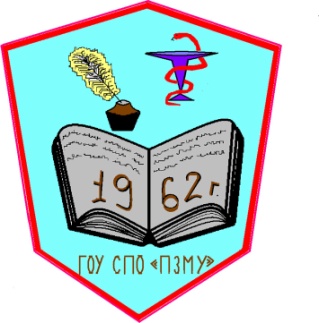 П.00 ПРОФЕССИОНАЛЬНЫЙ ЦИКЛ ОП.00 ОБЩЕПРОФЕССИОНАЛЬНЫЕ ДИСЦИПЛИНЫ  ОП.01 ТЕОРИЯ И МЕТОДИКА СОЦИАЛЬНОЙ РАБОТЫ Методические указания  к самостоятельной  работе студентов специальности 39.02.01. «Социальная работа», заочной формы обучения, базовой подготовки Петровск-Забайкальский 2015Государственное профессиональное  образовательное учреждение  « Петровск - Забайкальское медицинское училище (техникум)»П.00 ПРОФЕССИОНАЛЬНЫЙ ЦИКЛ ОП.00 ОБЩЕПРОФЕЕСИОНАЛЬНЫЕ ДИСЦИПЛИНЫ  ОП.01 ТЕОРИЯ И МЕТОДИКА СОЦИАЛЬНОЙ РАБОТЫ  Методические указания  к самостоятельной  работе студентов специальности 39.02.01. « Социальная работа», заочной формы обучения, базовой подготовки Рекомендованы ЦМК,  Профессионального цикла от «06»    сентября  2015 года Петровск – Забайкальской 2015Рецензенты: Н.С. Бушина, заместитель директора  ГАУ СО«Петровск-Забайкальский комплексный центр социального обслуживания населения « Ветеран»  Забайкальского края З.Н. Рыженкова, методист ГОУ СПО « Петровск - Забайкальское медицинское училище (техникум)», Заслуженный работник образования Забайкальского края Лоншакова О.Н. П.00. Профессиональный цикл, ОП.00. Общепрофессиональные дисциплины, ОП.01 Теория и методика социальной работы:Методические указания  к самостоятельной  работе студентов специальности 39.02.01.  « Социальная работа», заочной формы обучения, базовой подготовки»/ ГПОУ  ПЗМУ.- Петровск-Забайкальский, 2015.-234 с. Данные методические указания предназначены для студентов специальности 39.02.01. « Социальная работа», заочной формы обучения, базовой подготовки, изучающих  общепрофессиональные дисциплины по специальности 39.02.01. « социальная работа».Методические указания позволяют студентам  изучить  теоретический материал  в межсессионный период по дисциплине ОП. 01  «Теория и методика социальной работы»  за счет самостоятельной внеаудиторной  работы с  предложенными учебными источниками.Особое внимание в работе уделяется актуальным вопросам современного состояния теории и методики социальной работы, технологиям и методам, применяемых в практической деятельности специалистами по социальной работе.Содержание Пояснительная записка ……………………………………………………..……4 Тема 1.1.  Этапы, формы, модели становления социальной работы ………...10Тема1. 2 Международная и российская благотворительность…………….....40 Тема 2.1. Специфика профессиональной деятельности социального работника…………………………………………………………………………78Тема 3.1. Основные категория и понятия социальной работы ………...….. 106Тема 3.3. Объект и субъект социальной работы …………………………….112Тема 3.4. Основные подходы в социальной работе  ……………………...…119Тема 3.5. Модели социальной работы ………………………………......……124Тема 4.1. Общие технологии социальной работы ……………………...……129Тема 4.2. Частные технологии социальной работы …………………………146Тема 4.3. Методы социальной работы …………………………………..……194Информационное обеспечение дисциплины ……………………………….. 213 Литература ……………………………………………………………………..216 Словарь основных терминов ……………………………………………...…..220Пояснительная записка         Данные методические указания предназначены в помощь студентам специальности 39.02.01. « Социальная работа»  при самостоятельном изучении  и усвоении теоретического материала в межсессионный период по дисциплине П.00. Профессионального цикла, ОП.00. Общепрофессиональных дисциплин, ОП.01 «Теория и методика социальной работы».Самостоятельная работа является одним из видов учебной деятельности студентов, способствует развитию самостоятельности, ответственности и организованности, творческого подхода к решению проблем учебного и профессионального уровня по специальности 39.02.01. « Социальная работа».Темы самостоятельных работ студентов соответствуют рабочей программе по дисциплине  ОП.01 «Теория и методика социальной работы». Согласно учебного плана на этот вид обучения выделено 70 часов.Видами заданий для внеаудиторной самостоятельной работы являются:а)для овладения знаниями: чтение текста (учебника, первоисточника, дополнительной литературы); составление плана текста; графическое изображение структуры текста; конспектирование текста; выписки из текста; работа со словарями и справочниками; ознакомление с нормативными документами; учебно-исследовательская работа; использование аудио- и видеозаписей, компьютерной техники и Интернет-ресурсов и др.;б)для закрепления и систематизации знаний: работа с конспектом лекции (обработка текста); повторная работа над учебным материалом (учебника, первоисточника, дополнительной литературы; составление плана и тезисов ответа; составление таблиц, ребусов, кроссвордов, глоссария для систематизации учебного материала; изучение нормативных материалов; словарей, справочников; ответы на контрольные вопросы; аналитическая обработка текста (аннотирование, рецензирование, реферирование, контент-анализ и др.); подготовка сообщений к выступлению на семинаре, конференции; подготовка рефератов, докладов; составление библиографии, заданий в тестовой форме и др.; г)для формирования умений: решение задач  и упражнений по образцу; решение вариативных задач и упражнений; составление схем; выполнение расчетно-графических работ; решение ситуационных производственных (профессиональных) задач; подготовка к деловым и ролевым играм; проектирование и моделирование разных видов и компонентов профессиональной деятельности; подготовка презентаций, творческих проектов; подготовка курсовых и выпускных работ; опытно-экспериментальная работа, проектирование и моделирование разных видов и компонентов профессиональной деятельности; рефлексивный анализ профессиональных умений с использованием аудио- и видеотехники и др.В качестве форм и методов контроля внеаудиторной самостоятельной работы могут быть использованы зачеты, тестирование, самоотчеты, контрольные работы, защита творческих работ, портфолио достижений  студента. Критериями оценки результатов внеаудиторной самостоятельной работы являются:-уровень освоения обучающимся учебного материала;-обоснованность и четкость изложения ответа;-умения студента использовать теоретические знания при выполнении практических заданий;-оформление материала в соответствии с требованиями.ТЕМЫ САМОСТОЯТЕЛЬНОЙ РАБОТЫ СТУДЕНТОВФорма итогового контроляФормой итогового контроля по  дисциплине  “Теория и  методика социальной работы»  является экзамен.СОДЕРЖАНИЕ В результате освоения дисциплины « Теория и методика социальной  работы» студент  должен обладать общими компетенциями (ОК), включающими способность: ОК 1. Понимать сущность и социальную значимость своей будущей профессии, проявлять к ней устойчивый интерес.ОК 2. Организовывать собственную деятельность, выбирать типовые методы и способы выполнения профессиональных задач, оценивать их эффективность и качество.ОК 3. Принимать решения в стандартных и нестандартных ситуациях и нести за них ответственность.ОК 4. Осуществлять поиск и использование информации, необходимой для эффективного выполнения профессиональных задач, профессионального и личностного развития.ОК 5. Использовать информационно-коммуникационные технологии в профессиональной деятельности.ОК 6. Работать в коллективе и команде, эффективно общаться с коллегами, руководством, потребителями.ОК 7. Брать на себя ответственность за работу членов команды (подчиненных), за результат выполнения заданий.ОК 8. Самостоятельно определять задачи профессионального и личностного развития, заниматься самообразованием, осознанно планировать повышение квалификации.ОК 9. Ориентироваться в условиях частой смены технологий в профессиональной деятельности.ОК 10. Бережно относиться к историческому наследию и культурным традициям народа, уважать социальные, культурные и религиозные различия.ОК 11. Быть готовым брать на себя нравственные обязательства по отношению к природе, обществу, человеку.ОК 12. Организовывать рабочее место с соблюдением требований охраны труда, производственной санитарии, инфекционной и противопожарной безопасности.ОК 13. Вести здоровый образ жизни, заниматься физической культурой и спортом для укрепления здоровья, достижения жизненных и профессиональных целей.В результате освоения дисциплины « Теория и методика социальной  работы» студент  должен обладать профессиональными  компетенциями (ПК), включающими способность: Раздел 1. История социальной работы.Тема 1.1. Этапы, формы, модели становления социальной работы - 7 часовВ результате изучения темы Студент должен знать:1.Исторические предпосылки социальной работы. 2.Становление и развитие социальной работы. 3.Характеристики и современные интерпретации исторических форм помощи и взаимопомощи. 4.Социальная работа в России, как деятельность по оказанию помощи нуждающимся. 5. Понятие «Социальная помощь», «милосердие», «благотворительность».Студент должен уметь:Осуществлять поиск и использовать информационно-коммуникационные технологии в профессиональной деятельности, анализировать литературные источники, выделять важную информациюТеоретическое обоснование Желание помочь ближнему возникает вместе со становлением общества. Потребность объединить усилия людей в борьбе с природой для получения пищи, при сооружении жилища – эти и многие другие факторы человеческого общежития неизбежно порождали сочувствие друг к другу, взаимную поддержку. Поэтому вся история человечества неотделима от благотворительности. Социальная работа в России как вид деятельности имеет многовековую историю. Обычно выделяют следующие периоды:1.Архаический период (до X века)Этот период характеризуется наличием родовых и общинных форм помощи у славян. В древнеславянских общинах можно выделить следующие формы помощи и взаимопомощи:1..Культовые формы поддержки. Архаическая парадигма помощи тесно связана с языческим миросозерцанием, мироощущением. Это нашло и отражение в сложившихся способах помощи: *Институт волхвов — регулятор общественных отношений. Устраивали погребальные игры рода, принимали важные решения в кризисных ситуациях. Например, вдовы обмывали и обряжали умерших, за что получали в качестве «отдара» вещи покойного.*Коллективные формы помощи связаны с такими понятиями, как редистрибуция (перераспределение) и реципрокация (взаимообмен). В частности, это нашло выражение в братчине (помощь в уборке урожая), в разделении труда.*Институт праздников. Тесно связаны с механизмами распределения и перераспределения.2.Общинно-родовые формы помощи. Эти формы поддержки тесно связаны с вервью (круговой порукой), через которую и осуществлялась забота о слабых и немощных: *Родовые обряды почитания предков — тризны, погребальные состязания, игрища, трапезы. В эти дни жертвовалась определённая милостыня («справа»).*Институт старцев — различные формы поддержки стариков (в т.ч. кормление по домам).*Институт детского сиротства. Институт приймачества — приём в семью сироты людьми пожилого возраста, когда им уже было трудно справляться с хозяйством или они не имели наследников. Фетимизация — назначение сироте, не имеющему хозяйства, «общественных» родителей (кормление по домам). Если у сироты было хозяйство, он назывался «выхованцем», «годованцем», и усыновления не происходило.*Институт вдов — помощь вдовам. Появляется незадолго до принятия христианства.*Хождение за «навальным» — своеобразный ритуал по оказанию помощи нуждающейся женщине, как правило, осенью после уборки урожая.3.Хозяйственные формы помощи. Ранние формы помощи носили ритуальный характер, многие сохранили форму народных праздников. *«Помочи». Внесезонные «помочи» связаны с кризисными ситуациями (пожары, наводнения, массовый падёж скота). При этом оказывалась помощь по хозяйству, отдавали часть продуктов, одежды, скота (например, «наряды миром», сиротские и вдовьи «помочи»). Сезонные «помочи» связаны с сельскохозяйственными работами. При этом происходил сбор продуктов на общественные нужды (поэтому такие праздники назывались ссыпками, мирщиной, ссыпщиной), это была и форма «общественной милостыни».*Толоки — вид помощи, включавший совместную обработку земли, перевозку сена, земли, навоза.*Складчина — совместное кормление, совместная заготовка корма для скота.*Супряга — совместное использование рабочего скота.*Культ героя. Наиболее яркое выражение — княжеские пиры, где принимали участие все желающие (в т.ч. нищие, больные).*Выкуп пленных2.Период княжеской и церковно-монастырской благотворительности (X — XIII века)Изменение парадигмы помощи связано с изменением социально-экономической и социокультурной ситуаций, в первую очередь с крещением Руси в 988 году. Христианизация оказала решающее влияние на все сферы жизни общества. Наибольшее значение имели идеи о спасении души, человеколюбии, духовности, милосердии, стыде и совести.Изменение содержания милосердия в данный период характеризуется следующим образом:Рекомендации  для самостоятельной работы :1 уровень - изучить рекомендуемую литературу:1. Антология социальной работы.Т.1. История социальной помощи в России. М., 2008 . 2. Благотворительность вчера и сегодня. М., 2009 г. 3. Исторический очерк социальной работы в России/ Под. Ред Л.В.Бадя, М., 2007.4.Максимов Е. Историко- статистический очерк благотворительности и общественного призрения в России. Спб., 2007.5. Холостова Е.И. Генезис социальной работы в России. М., 2008. - составить конспект, в котором отразить следующие вопросВопросы для самоконтроля:1.Назовите основные формы княжеской благотворительности на Руси.2. Каково влияние христианства на развитие благотворительности в Древнерусском государстве?3. В чем заключалась особенность монастырско- церковных форм призрения?  3.Период церковно-государственной помощи (XIV — вторая половина XVII века)4.Период государственного призрения (вторая половина XVII века — вторая половина XIX века)Система государственного призрения сложилась в России при Екатерине 2,издавшей указ, в 1763 году, об открытии Московского воспитательного дома, в который принимались даже сироты до 3 лет. В 1770 году такой дом был открыт в Петербурге. В 1764 году — указ об основании воспитательного общества благородных девиц — Смольный институт. Через год при этом институте было открыто училище, в которое принимались девушки нищенского происхождения. Вступив на Российский престол, после смерти Екатерины 2,в 1796 году, ее сын Павел 1,поставил во главе воспитательного общества свою жену, более известную, как Мария Федоровна. Через год она встала во главе императорских воспитательных домов и коммерческого училища для мальчиков. Еще в 1776 году во всех губерниях России были созданы приказы общественного презрения, которые занимались вопросами помощи нуждающимся. Этими вопросами, позже, в 19 веке, активно занимались ведомство учреждений императрицы Марии. В связи с реформой местного самоуправления, начатое в России, в 60 годах 19 века, функции приказов общественного презрения к земству. К концу прошлого столетия в России был накоплен большой опыт в деле помощи нуждающимся, которых, однако, казалось, в значительной мере не востребованным вплоть до наших дней.Заслуга в развитие мер призрения в определенную систему принадлежит Императору Петру Великому. Систематизируя обширный ряд его распоряжений, нельзя не видеть, что им были затронуты все важнейшие вопросы призрения. Он подробно останавливается на необходимости различать нуждающихся по причинам их нужды и определять помощь им всоответствии с ней. Он указывает на предупреждение нищеты как лучший способ борьбы с ней; выделяет из нуждающихся работоспособных, профессиональных нищих и другие категории. Он принимает решительные меры к урегулированию частной благотворительности, определяет организованную помощь общества, устанавливает органы призрения и необходимые для него средства. Таким образом, применяемые им меры составляют уже не ряд разрозненных попыток помощи, а целую систему.Обращаясь к отдельным мероприятиям Петра Великого, отметим наиболее важные из них: заботясь «о пристройстве» истинно нуждающихся в 1700 году он пишет о постройке по всем губерниям богаделен для старых и увечных, которые не могут работать. В связи с тем, что при богадельнях стало, кормится много народа способного самостоятельно зарабатывать на жизнь, он приказывает произвести разбор призреваемых. Петр 1 пытался бороться с профессиональным нищенством и бесконтрольным подаянием. По замыслу Петра 1 духовное ведомство должно заботиться о тех кто не может трудиться на “государственную пользу”, остальными же нищими должен заниматься магистрат. В соответствии в указами тех времен отправлять нищих-мужчин всмирительные дома, чтобы в дальнейшем использовать их на тяжелых работах, а нищенок в прядильные дома. Аналогичная система работных домов почти тюремного типа сложилась в 18веке в просвещенной Англии. Но до конца претворить в жизнь этот проект у него не хватило ни сил ни времени.Он не запрещал раздачу милостыни вовсе, если человек хочет употребить свои деньги на благое дело он может пожертвовать их богадельни, монастырю или в специальный приказ. Тех же, кто подает милостыню на улице, надлежало ловить и приводить в Монастырский приказ, где с них брали штраф в первый раз 5 рублей, во второй 10. Был сделан акцент на карательные меры и по отношению к нищим, и по отношению к русским «нищелюбцам». Основными средствами воспитания становились каторжные работы и штрафы. Контроль и проведение мероприятий по борьбе с нищенством возлагались на полицию. Иными словами, была разрушена система открытого призрения, установленная еще Иваном IV (то есть система содержания нищих за счет милостыни), произошел поворот в сторону «закрытой» системы призрения. Петр 1 принимал не только репрессивные меры, во время его царствования появились и остались существовать после него такие государственные учреждения, как:смирительные дома для мужчин «непотребного» вида и поведения; В них следовало сажать «ленивых, здоровых нищих и гуляк», с организацией в них работ, чтобы «ленивые прошаки» не даром хлеб ели, а «могли пропитание свое заработать, чтоб никогда праздны небыли». В эти же смирительные дома надлежало присылать преступников, растратчиков и вообще всех тех «рабов непотребных, которых уже никто в службу не приемлет». прядильные дома или «шпингаузы» для таких же женщин; Созданные для тех же целей, что и смирительные дома, с единственной разницей, что в них должны были содержаться лица женского пола, причем как нищие, так и особы «непотребного и неистового же» поведения (то есть проститутки).сиротские дома; В 1706 году митрополитом Иовом был основан первый в России приют для «зазорных» (незаконнорожденных) детей. Царь с сочувствием отнесся к этому учреждению и отдал ему доходы с нескольких вотчин. В 1715 году он повелел в городах организовать госпитали для незаконнорожденных. По указу Петра 1 туда следовало приносить незаконнорожденных детей и подкладывать их в специальные окна, чтобы не было видно лица приносящего. Как только призреваемые дети вырастут их надо было пристроить, мальчиков в услужение какого-нибудь мастеру, а девочек в богатые дома в услужения или замуж. Писалось, что если они потеряют работоспособность или сойдут с ума, то в старости могут вернуться в эти приюты как в родительский дом. Эти учреждения просуществовали несколько лет, а потом стали закрываться одно за другим. По указу1712 г в госпитали и сиротские дома должны были приниматься младенцы, «которые не от законных жен рождены, дабы вящшаго греха не делали, сиречь убийства». Более пространен ноябрьский указ 1715 г. Там определялись следующие меры:а) набирался штат детских приютов и госпиталей из «искусных жен» (кормилиц) с назначением жалованья за работу (по 3 рубля в год);б) за умерщвление незаконнорожденных виновные наказывались смертью;в) устанавливалась анонимность приема (подкидывания) незаконнорожденных в приюты;г) на содержание незаконнорожденных отводилось по три деньги (то есть по полторы копейки) в день.По тому же указу принятые в приюты мальчики в дальнейшем должны были отдаваться в обучение к какому-нибудь мастеру, а девочки — в услужение, а если выдавался случай, и замуж.Особо подчеркивалось, что «если впоследствии они подвергались болезням или увечью, или впадали в помешательство, то могли возвращаться в эти приюты, как в родительские дома».Богадельни и «гошпитали»; их было больше всего, потом уже шли сиротские дома, Петра 1 можно считать прародителем системы здравоохранения в нашей стране. Перт I говорил, что государство должно «старым зело и увечным кормовщикам, также и вдовам старым давать кормовых денег до их смерти». Содержание и устройство больниц и богаделен лежало на обязанности сначала Патриаршего, с 1701 г.— Монастырского приказа, а с1721 г— в ведении Святейшего Синода и Камер-конторы. В ноябре 1715 г появляется новый указ Петра 1, где были даны распоряжения об обязательном строительстве госпиталей (каменных _Х в Москве, деревянных в других городах). В результате к 1724 г. в одной только Москве насчитывалось 90 богаделен и госпиталей (мужских и женских), в которых состояло около 4 тыс. нищих.Особое место в системе государственного призрения заняли уволенные со службы военнослужащие (унтер-офицеры, рядовые драгуны и солдаты), не имевшие средств на жизнь. Так, по указу 1722 г таким отставникам предлагалось либо попытаться обзавестись собственным хозяйством, либо постричься в монахи и получить государственное содержание в богадельнях при монастырях. Им он отводил главную роль и не скупился на их финансирование. А действительно, из каких средств происходило финансирование системы социальной помощи. Источники финансирования:Петр 1 вдвое увеличил венчальный налог, вторая его часть и стала направляться негосударственную благотворительность; он ввел монополию церкви на продажу восковых свеч, дело в том, что в нашем верующем государстве до него свечи могли продавать кто угодно. А как бы не был беден человек, приходя в церковь, он обязательно покупал свечу. Это свечечный сбор составлял колоссальную сумму.Церковь стала больше получать и Петр не только увеличил ответственность церкви по призрению нуждающихся, но и забирал часть средств в пользу государства; так же он ввел церковный сбор в два кармана, в церквях было две кружки на церковь и на государство; был введен также налог для всех чиновников кроме солдат в размере 1 копейка с рубля, а в то время можно было напиться и закусить в вдвоем на полушку; ввел в монастырях обучение монахинь рукоделиям, а заработанные средства не выплачивались монахиням, а шли в пользу государства; ещё он ввел штрафы иноверцам (старообрядцы).К сожалению, Петр 1 много не успел совершить из своих планов; даже духовная коллегия не выполнила порученного ей наставления. Непосредственно после смерти Петра Великого наступает период законодательного затишья. Ближайшие наследники мало заботились о полном проведение мер по призрению, они лишь усиливают указы о жестоких наказаниях нищенствующих.Состояние благотворительности в России с 1725 – 1762 гг.Период с 1725 по 1762 гг. вошел в историю России как «эпоха дворцовых переворотов». За37 лет на престоле сменилось шесть императоров и императриц: Екатерина I (1725-1727), Петр II(1727-1730), Анна ( 1730-1740), Иван VI ( 1740-1741 ), Елизавета (1741-1761), Петр III (1761-1762).В целом же неустойчивость власти не способствовала делу укрепления и нормализации системы государственного призрения. Считается, что в период правления Екатерины 1, а затем и Елизаветы Петровны, происходит заметное ухудшение в этой области. В целом главенствующим направлением в социальной работе становится ужесточение мер по борьбе с нищенством, то есть происходит дальнейшая регламентация системы наказаний. В марте 1726 г. издается указ Екатерины 1 о необходимости подыскания особых домов для приёма и призрения незаконнорожденных. Однако принятия каких-либо практических мер в этом направлении не наблюдалось, и вскоре даже те приюты, которые открылись при Петре 1,прекратили существование. Некоторое оживление внимания правительства к проблемампризрения относится к правлению Анны Иоанновны. Было осуществлено три основных мероприятия:Строительство новых богаделен.Были ужесточены наказания за занятия попрошайничеством и нищенством.Впервые выявилось еще одно направление социальной работы государства. По указу, изданному в августе 1733 г., немые и умалишенные нищие должны были направляться в Святейший Синод, а оттуда определяться на содержание в монастыри «для прокормления и исправления в уме их».В царствование Елизаветы Петровны были приняты специальные указы по вопросам общественного призрения и осуществлены конкретные меры по улучшению благотворительной помощи и постоянного приюта немощным и крайне нуждающимся. Она повелела построить в губерниях богадельни, возложив их содержание на Статс-Контору. Предложила при этом учредить еще и дома для призрения вдов и дочерей заслуженных чиновников. Императрица издает в феврале 1748 года указ, в котором за выдачу паспортов больным и престарелым крестьянам устанавливалось обложение «немалым штрафом» губернаторов и воевод. Это было сделано для того, чтобы противостоять стремлению многих помещиков избавляться от заботы о «прокормлении» своих крепостных крестьян, получивших увечье, больных или престарелых выдачей им паспортов для ухода в город для сбора милостыни. В указе предписывалось помещикам и прочим владельцам крестьян обеспечивать их содержание. Эти меры ограничивали наплыва нищих в города, а также усиливали ответственность их владельцев и высших представителей государственной власти за организацию призрения немощных, что было очень прогрессивно для того времени.Особой заботой и вниманием Елизавета наделила увольняемых из армии раненых и увечных военнослужащих, по указу от 13 января 1760 года повелевалось строить специальные инвалидные дома во всех губерниях. «… до учреждения инвалидных домов, разослать в города и определить в богадельни, и ежели где в городах богаделен нет, то построить от губернских, провинциальных и воеводских канцелярий в тех местах, где хлеб дешев, вновь деревянные без излишних украшений покои, наблюдая интерес только были бы по числу людей вместительны и зимой спокойны, а доколе оные построены будут, дать им в городах квартиры».Немного нового в дело благотворительности внесло и краткое пребывание на российском престоле императора Петра III. Стало очевидным, что у государства не хватает денег на содержание все увеличивающегося числа нищих и богаделен. Поэтому указами в феврале и марте1762 г предусматривалось, что содержание богаделенных и инвалидов, а также отставных унтер-офицеров и солдат, не имевших источников пропитания, возлагалось на доходы с монастырских имений. Наконец, в апреле 1762 г. последовало указание императора о строительстве специальных домов для умалишенных (так называемых «долгаузов») вне монастырей.Социальные реформы Екатерины II.Первое десятилетие царствования Екатерины 2 характеризуется подъемом общественной мысли. Императрица живо интересуется прогрессивными движениями общественной мысли, а Западной Европе. В первые годы правления Екатерины 2 ее инициативы в области благотворительности ограничивались вопросами воспитания. Екатерина пытается внедрить в жизнь новую гуманную форму воспитания детей, создать унифицированный тип гражданина, отвечающего насущным задачам быстро растущего государства. Инициатором создания новой системы воспитания был Иван Иванович Бецкой, внебрачный сын И. Ю. Трубецкого. В 1763 году он представил Екатерине II план школьной реформы, который императрица подписала специальным манифестом. Согласно проекту создавалась система закрытых учреждений для воспитания и профессиональной подготовки детейи подростков. В нее входили воспитательные дома для подкидышей в Москве (1764) и Петербурге (1770) , а позднее в нее еще вошли и училище для мальчиков из разных сословий(кроме крепостных) при Академии художеств, Коммерческое училище в Москве, а так же институт благородных девиц при Воскресенском (Смольном) монастыре с отделением для девочекиз мещан. Наибольшую известность из этих учреждений получил Воспитательный дом, который предназначался для воспитания подкидышей в возрасте не более 2-х лет. Сразу же при основании Воспитательного дома при нем было создано родовспомогательное отделение - секретно -родильный госпиталь. Поскольку в большинстве случаев были незаконнорожденные, то роженицам предоставлялось право не называть своего имени. Позволялось даже рожать в маске. Все обстоятельства сохранялись в тайне. Никто, кроме повивальной бабки, не имел права входить в палату к роженице. По мысли Бецкого воспитательные дома должны были сыграть огромную роль в обновлении российского общества, многие проблемы которого коренились в негативном влиянии невежественного и зараженного предрассудками старшего поколения на юное. Поскольку в  семьях дворян, купцов и крестьян такое влияние непреодолимо, так как родители являются естественными воспитателями своих детей, Бецкой возлагал надежды на закрытые государственные учреждения, где молодое поколение будет готовиться к новой жизни в духелучших идей Просвещения и под руководством гуманных наставников. Разумеется, сироты и бесприютные дети подходили для этой роли лучше всего. Первоначально воспитание всех питомцев было одинаковым, они получали элементарное общее образование, а затем с 14 - 15 лет мальчики и девочки отдавались для обучения ремеслам в мастерские. В последующем образование приобрело дифференцированный характер.Причем государственных средств на его содержание не выделялось, а предполагались «доброхотные подаяния" благотворителей. Помимо них, Воспитательный дом получил особую привилегию: в его пользу перечислялся специальный налог на ввозимые в страну игральные карты. В 1772 году при нем были образованы три казны — сохранная, ссудная и вдовья. При Екатерине II предпринимались попытки организованной помощи вдовам с малолетними детьми, не имеющим средств к существованию. Учреждается специальная Вдовья казна, с тем чтобы мужья откладывали капиталы для обеспечения существования семьи в случае своей смерти.Однако призыв не нашел отклика в мужской среде и казна осталась пустой.В 1768 году Россия воевала с Турцией, но когда русские войска вступили в Молдавию, там вспыхнула чума. В 1770 году чума вспыхнула в Брянске и вскоре она снимала свою жатву в Москве. Чиновники не смогли быстро прореагировать на возникшие проблемы, чума распространялась по городу. Началась паника. Генерал - губернатор, гражданский губернатор и обер-полицейский бежали не в силах справится с заразой. В городе поднялся бунт. Обеспокоенная всем этим, а так же и Крестьянской войной 1773 - 1775 года под предводительством Пугачева, Екатерина II проводит в 1775 году государственную реформу по реорганизации губернской структуры империи.Новым законодательным актом от 7 ноября 1775 года, получившим название«Учреждение для управления губерний Российской империи», в каждой самоуправляемой территории России создавались особые административные органы - приказы общественного призрения, в обязанности которых вменялось создание народных школ, сиротских домов, больниц, богаделен, домов для неизлечимо больных, домов для умалишенных, работных и смирительных домов. Кроме приказов общественного призрения в каждой губернии учреждалась дворянская опека для попечения о вдовах и сиротах дворянского происхождения и сиротские суды для попечительства о вдовах и сиротах купеческого, мещанского и ремесленного сословий. Эти учреждения занимались организацией приюта членов семей, оставшихся без средств ксуществованию, и решением вопросов, связанных с наследованием имущества.Приказы общественного призрения – губернские административные органы в России, созданные по административной реформе 1775 года. Имели в своем составе шесть заседателей (по два от каждого из трех губернских сословных судов (дворянства, купечества и мещанства)),возглавлялись губернаторами. Приказы подчинялись министерству внутренних дел и правительственному сенату. Ведали местными школами, госпиталями, больницами, богадельнями, сиротскими домами, а также некоторыми тюремными учреждениями – «работными» и «смирительными» домами, куда, кроме бродяг и нищих, помещики имели право помещать непокорных крепостных. Располагали средствами на благотворительные цели, получаемые от правительства и частных лиц. Были преобразованы в результате буржуазных реформ 1860-70-х гг.В функционировании приказов общественного призрения существовали свои особенности.Во-первых, сами приказы были переведены на самофинансирование, каждому было единовременно выделено по 15 тыс. рублей. Предполагалось, что названная сумма будет обращена в первоначальный уставный капитал, который следовало умножить через раздачу взаймы (под залог имений) или получение процентов на вклады в банки. Кроме того, приказы получили право принимать частные пожертвования, а города, селения и частные лица могли устраивать «общеполезные мероприятия» (благотворительные балы, спектакли, концерты и т. п.)для сбора средств в пользу неимущих.В то же время в деятельности приказов вскоре обнаружились и существенные недостатки. Один из них был связан с тем, что работа в приказах общественного призрения являлась государственной службой по «Табели о рангах», зачастую привлекая карьеристов, желавших на этом «непыльном» поприще дослужиться до приличного ранга. Второй недостатокобуславливался тем обстоятельством, что приказы управляли очень разнородными по своему характеру благотворительными заведениями (богадельни, школы, сумасшедшие и работные дома и пр.), что в отсутствие достаточного числа квалифицированных специалистов порождало анархию и хаос в делах.Общеизвестно, что Екатерина II в немалой степени сама подавала пример своим подданным. Так, в 1767 г. российское дворянство и купечество собрало более 52 тыс. рублей на сооружение памятника императрице, однако Екатерина II, прибавив от себя еще 150 тыс. руб, предназначила эти деньги на строительство училищ, сиротских домов, больниц и богаделен.Многие вельможи последовали ее примеру, так что общая сумма пожертвований составила около полумиллиона рублей.Екатерина II стремилась заинтересовать в этой деятельности все население страны так как казна не могла сама справится со всеми проблемами. Повышению общественной активности граждан по отношению к неимущим способствовало принятое в 1785 году «Городовое положение». В соответствии с этим законодательным актом учреждались, такие сословия как духовенство, купечество, мещанство и крестьянство, которые должны проявлять заботу о своих нетрудоспособных представителях. Так, купечество, располагая крупными финансовыми средствами, курировало деятельность ряда домов для душевнобольных, богаделен, детских приютов, училищ, в которых оказывалась помощь всем страждущим независимо от социального положения.Однако довольно скоро стало очевидным существование ряда негативных факторов, препятствующим успешному внедрению всего этого. Наиболее остро стояла проблема финансового обеспечения богоугодных заведений. Средств, выделяемых Приказом общественного призрения из государственного бюджета на реализацию программ по оказанию помощинуждающимся крайне не хватало. Расходы на содержание огромного бюрократического аппарата новой системы социальной защиты населения не покрывали даже функционирующие при Приказах общественного призрения ломбарды и коммерческие объединения, которые призваны были служить их самостоятельным источником доходов.Но тем не менее, несмотря на многочисленные проблемы системы общественного призрения к концу правления Екатерины II в России уже существовала и отличалась многообразием форм и правлений. При Екатерине II система помощи была реорганизована и адаптирована к условиям жизни. Богатые, благородные, образованные люди считали за честьвкладывать свои средства в богоугодные заведения, богадельни, приюты, воспитательные дома.Меценатство всячески поощрялось различными знаками отличия, медалями, а сами филантропы пользовались большим авторитетом в обществе.Деятельность Ведомства учреждений императрицы Марии Федоровны.В вопросах общественного призрения очень действовала и императрица Мария Фёдоровна и много в этом преуспела. Ступив на престол, Павел I очень скоро издает указ: «Как по воле нашей Ея Императорское Величество любезнейшая супруга из человеколюбия срочного ей и желая споспешествовать общему добру приемлет на себя главное начальство над воспитательными домами в обоих престольных городах наших учрежденных со всеми принадлежащими к ним заведениями; то вследствие сего и повелеваем попечителям оных относится, в чем надлежит к Ея Величеству!».Императрица Мария Федоровна возглавляет и разворачивает, невиданную дотоле, благотворительную и просветительскую деятельность. При ее участии утверждается сеть воспитательных, сиротских, больничных, образовательных и других богоугодных заведений. Императрица проявила большую заботу об улучшении их санитарно-гигиенического состояния;для этого число детей, воспитываемых в Воспитательных домах обеих столиц, было ограничено пятьюстами в каждом, причем предполагалось, что оставаться в них будут лишь „совершенно слабые дети, требовавшие непрестанного ухода". Более крепких младенцев во избежание перенаселения домов предписывалось „отдавать в казенные государевы деревни благонадежным и доброго поведения крестьянам с целью приучить питомцев к правилам сельского домоводства». Мальчики должны были воспитываться в крестьянских семьях до 18, девочки—до 15 лет. Активность Марии Федоровны в деле попечительства объяснялась, вероятно, не только ее гуманным характером, но отчасти и большим честолюбием. Имея перед глазами пример, Екатерины Великой, десятилетиями самодержавно властвовавшей над всей Российской империей, Мария Федоровна, по-видимому, болезненно переживала отсутствие какого-либо заметного своего влияния на государственные дела. После смерти Марии Федоровны эти учреждения стали именоваться Ведомством учреждений императрицы Марии Федоровны. Все многочисленные учреждения, находящиеся под ее управлением, поступили в ведение специально образованного Четвертого отделения Собственной Его Императорского Величества Канцелярии (возглавлял его особый статс-секретарь), они развивались и успешно существовали до событий 1917 года. С наступлением советской власти все эти учреждения были упразднены или переданы под началоНародных комиссариатов. А упразднять что было, только в Ведомстве учреждений императрицыМарии Федоровны к началу ХХ века входило 683 благотворительных общества и заведения.Основным в деятельности Мариинского ведомства была работа по призрению. Во второйполовине XIX в. выделился ряд ее направлений:1. Призрение младенцев. Имелось 2 воспитательных дома в Москве и Петербурге,ежегодно принимавших более 20 тыс. незаконнорожденных. Кроме того, под покровительствомДомов находилось до 80 тыс. человек, находившихся в частном воспитании. Для обучения сиротсодержалось около сотни школ. Наблюдались и новые явления; так, в 1880-1890-е гг. ширится сеть«яслей» при некоторых губернских и уездных детских приютах.2. Опека над подростками. К началу 1900-х гг. имелось 176 детских приютов (на 14 тыс.детей), в том числе 4 тыс. пансионеров находилось на полном содержании заведений. Всепризреваемые в обязательном порядке проходили курс народной школы.3. Призрение слепых и глухонемых. Для лишенных зрения детей было открыто 21училище (2 в столицах и 19 в провинции), где обучалось более 700 детей. Кроме того, содержалось6 заведений для помощи взрослым слепым. Имелось училище и для глухонемых детей (на 250человек).4. Призрение престарелых и оказание врачебной помощи. В 36 богадельнях (в томчисле двух столичных вдовьих домах) находилось на попечении ведомства до 5 тыс. человек. Подконтролем Ведомства работало 40 больниц (на 4200 мест), ежегодно их услугами пользовалось до25 тыс. неимущих больных.Мария Федоровна была назначена фактически первым министром благотворительныхзаведений, следом за ней это стало традицией и Ведомство стали возглавлять жены императоров,и каждая вносила в дело свою лепту. Так императрица Елизавета Алексеевна, жена Александра I,способствовала созданию двух обществ – Императорского Человеколюбивого и ЖенскогоПатриотического.Императорское человеколюбивое обществоОдним из самых крупных обществ в начале ХIХ в. было Императорское Человеколюбивоеобщество, возникшее почти сразу же после прихода к власти Александра I. Становление обществапроходило в два этапа: первый продолжался с 1802 по 1816 гг., второй — с1816 по 1825 гг.16 мая 1802 г. в рескрипте Александра I на имя А. А. Витовтова говорилось: «Чтобыпоказать, как близки сердцу моему несчастные жертвы ожесточенного рока, беру под особливоепокровительство свое как утверждаемое в здешней столице благотворительное общество, так ивсякие другие». Из содержания рескрипта видно, что император придавал огромное значениеразвитию благотворительности в стране и собирался поставить ее на государственную основу.Этим целям и способствовало создание Императорского Человеколюбивого общества. С самогоначала общество носило полуофициальный характер. Во-первых, оно было создано по рескриптусамого императора, во-вторых, получало довольно значительные суммы на благотворительныедела, и наконец, в-третьих, отчетная документация общества должна была проходить черезканцелярию царя. В рескрипте указывалось, что образцом для создания ИмператорскогоЧеловеколюбивого общества Александр I предполагал взять подобное учреждение, работающее вГамбурге, и рекомендовал А. А. Витовтову на тех же условиях устроить благотворительноеобщество в России. Первоначально общество приняло название «Благодетельного общества».Императорское Человеколюбивое общество стало одним из наиболее гуманных начинаний,характеризующих „дней александровых прекрасное начало". Рескриптом молодого императора,искренно воодушевленного идеей высокого общественного служения государственной власти,предписывалось „для вспомоществования истинно бедным в столице составить особоеблаготворительное общество". Любопытным также представляется избранный Александром Iмеханизм формирования руководства нового общества. Пытаясь избавиться от традицииназначения бюрократов-руководителей, император писал: «Назначу я трех членов, которыеединогласно выберут четвертого, четыре — пятого, пять — шестого, шесть — седьмого, семь —восьмого, восемь — девятого, а сии девять членов уже по большинству голосов дополнят числосемнадцать». Вскоре были назначены первые три руководителя Общества. Ими стали министркоммерции граф Румянцев, надворный советник Щербаков и иностранный купец Фан-дер-Флит.При этом особое внимание было обращено на организацию медицинской помощинуждающимся, по приглашению Витовтова пять врачей (известные тогда в столице медикиФрейтанг, Вельцен, Эллизен, Уден и Тимковский) занялись разработкой плана учреждениямедицинских заведений для помощи бедным, а 18 мая 1802 г. по решению Александра I былсоздан особый Медико-филантропический комитет.В 1804 г. Комитет разработал программу медицинской помощи и она была одобренаимператором. В обязанности комитета входили:домовое призрение бедных больных;организация по городу специальных «диспенсариев» (лечебниц для приходящих), гдебольные могли бесплатно лечиться и получать лекарства;помощь пострадавшим на улице от несчастных случаев;организация лечебниц для больных, страдающих инфекционными заболеваниями;призрение «искаженных природой или случаем, воспитание глухонемых и слепых».По мысли венценосного основателя Человеколюбивого общества, оно должно было статьорганизующим центром благотворительной деятельности в стране, причем значительную частьрасходов брал на себя сам император; предполагались также пожертвования частных лиц, — какроссийских подданных, так и иностранцев. В 1805 г. оформилась структура Человеколюбивогообщества. Были созданы: «Благодетельный комитет», в задачи которого входило налаживаниеконтактов с иностранными и отечественными филантропами; «Ученый комитет», занимавшийсясбором и анализом сведений о возможных улучшениях в плане благотворительной деятельности;«Попечительский комитет», в обязанности которого входило «оказание денежной помощиистинно бедным и несчастным людям». Первоначально также предполагалось создать испециальный «Юридический комитет» для оказания правовой помощи неимущим, но этотпроект не осуществился.В 1810 г. в обязанности Комитета вошло и оказание помощи неимущим, обращающимся спрошениями в Государственный Совет и в Комиссию прошений. Главным попечителем сталтайный советник князь А. Н. Голицын, который в 1816 году представил на рассмотрениеИмператора проект образования «Императорского Человеколюбивого общества». Проект былодобрен и общество получило значительную материальную поддержку со стороны государства: наего содержание ежегодно выделялось 250 тыс. рублей ассигнациями (или примерно 70 тыс. рублейсеребром). В качестве основных задач деятельности Человеколюбивого общества были выделенытри:забота о дряхлых, престарелых и немощных;трудоустройство неимущих;помощь в воспитании сирот и детей бедных родителей.Всего за годы царствования Александра 1 Обществом было открыто 10 заведений длянуждающихся в Петербурге и учреждены шесть попечительных Комитетов в других городах, втом числе и в Москве. Дальнейшее развитие деятельность Общества получила при императореНиколае 1, при котором были основаны еще 52 учреждения, а формы содействия нуждающимсястали еще более разнообразными. Постепенно роль частных пожертвований все более возрастала:со времени вступления на престол Александра III, например, они составили свыше 20 млн рублей,а всего за историю Человеколюбивого общества им была собрана колоссальная сумма в 67 млн, изкоторых лишь восемь приходилось на долю пожертвований императорской фамилии. Число жетех, кто пользовался помощью Общества, превышало к концу XIX века полтора миллиона человекв год.Период общественного и частного призрения (конец XIX — начало XX веков)Состояние и основные тенденции развития системы государственного призрения вконце ХIХ века.Древнерусская благотворительность к концу XIX века сложилась в общероссийскуюсистему солидных обществ, учреждений, обрела статус и организационное строение.Определились три вида благодеяний: государственное, церковно-общественное и частное. Но этиотдельные виды на практике не были отделены друг от друга жесткими границами, в результатеони дополняли и финансово поддерживали друг друга. Так один и тот же благотворитель могодновременно оказывать помощь как государственным, церковным и частным заведениям. Либочастные благотворительные заведения входили в структуру общественно-церковных илигосударственных ведомств. Равно как и государственно-управленческий аппарат поддерживалорганизационно и часто и финансово церковно-общественные и частные заведения.Благотворительность к концу XIX сложилась в общероссийскую систему солидных обществ,учреждений, обрела статус и организационное строение.Вот как современники характеризовали сложившуюся на этот период системублаготворительности: «Современная благотворительность может быть охарактеризована каккрупный экономический и правовой институт, представляющий собой совокупность частьюгосударства, частью общественных учреждений, имеющих целью предохранить обедневших открайней нужды посредством вспомоществования, не требуя ничего в замен». Министерства иведомства, в ведении которых состояли благотворительные учреждения, делились на две группы:1) ведомства, выполнявшие исключительно и преимущественно благотворительные задачи; 2)ведомства, не имевшие специального благотворительного назначения. К началу ХХ векасоциальное призрение осуществляли следующие органы:Учреждения и общества Министерства внутренних дел (городские, земские, приказыобщественного призрения, частные общества).Благотворительные учреждения, состоящие под непосредственным покровительствомИмператорского дома (Ведомство учреждений императрицы Марии, учреждения великой княгиниЕлены Павловны)Благотворительные учреждения Императорского Человеколюбивого общества.`Попечительства о бедных разного ведомства (приходские попечительства,Александровский комитет для призрения военных чинов).В это время благотворительность стала образом жизни людей. На эту деятельностьсмотрели как на задачу, миссию возложенную Богом. Говорили раз Бог дал богатство,  то он ипотребует отчета. Жертвовать – значило выполнять свои функции. К началу XX в. в Россиискладывается более или менее стройная структура обществ и благотворительных учрежденийразличных типов:1. Общества: Императорское Человеколюбивое общество; общества попечения о тюрьмах,вспомоществования учащихся, посещения бедных, попечения о раненых и больных, дешевых ибесплатных квартир, в пользу славян и т. п.2. Ведомства и попечительства: Ведомство Учреждений императрицы Марии;Попечительство о домах трудолюбия и работных домах; Алексеевский Главный комитет и др.3. Богадельни: богоугодные заведения различных наименований (собственно богадельни,особые военные богадельни, убогие дома, убежища и др.).4. Детские учреждения: приюты, воспитательные дома, бесплатные школы,исправительные учебные заведения, приюты и училища для больных детей (слепых, глухонемых,увечных).5. Приказы общественного призрения: сеть благотворительных и воспитательныхзаведений (богадельни, приюты, больницы, школы и т. п.).6. Приюты: ночлежные приюты, приюты для служащих, Магдалинские убежища, вдовьидома.7. Трудовая помощь: дома трудолюбия, работные дома, земледельческие и рабочиеколонии, тюремные патронаты и др.8. Общественное питание: народные кухни, народные (бесплатные или дешевые)столовые, пекарни.9. Врачебная помощь: бесплатные и дешевые больницы, лечебницы для приходящих,бесплатные аптеки.Начинает разрабатываться методология подхода к социальной помощи. Появляютсяпервые научные исследования по проблемам социальной патологии, формы организации иконтроля нуждающихся в помощи по территориальному принципу, дифференцированный подходк категориям призреваемых и развитие принципа «трудовой помощи». Важной чертой данногопериода стало зарождение профессиональной помощи и появление профессиональныхработников. Имелись различные курсы, ставшие началом обучения кадров для социальных служб.Появляется и такая форма социальной помощи, как «социокультурная анимация». В 1885г. в Петербурге было основано «Общество устройства народных развлечений». Оно проводило«трезвые и дешевые» спектакли, народные гуляния, концерты, танцевальные вечера. Период государственного обеспечения (1917 — 1991 годы)Теоретическое обоснованиеВ первые послереволюционные годы деятельность Советского правительства была направлена на повышение благосостояния трудящихся. С декабря 1917 г. было введено «Положение о страховании на случай безработицы». Тогда же вышел Декрет ВЦИК и СНК «О страховании на случай болезни». В апреле 1918 г. Наркомат Государственного призрения был преобразован в Наркомат социального обеспечения (НКСО). Это означало, что вопросы социального обеспечения трудящегося населения становились стержнем государственной политики в области социальной помощи. Начала формироваться общедоступная и бесплатная система медицинского обслуживания населения. Осенью 1918 г. был образован Всероссийский фонд социального обеспечения, порядок создания которого определялся «Положением о социальном обеспечении трудящихся» от 31.10.1918 г. 20-30-е гг. – борьба с детской беспризорностью; 1923 г. – стали создаваться кооперативные организации инвалидов; 1923 г. – Всероссийское общество слепых; 1926 г. – Всероссийское общество глухонемых; 1928 г. – пенсии по старости рабочим текстильной промышленности; 1929 г. – введены пенсии по старости для рабочих тяжелой промышленности и транспорта, 26 июня 1941 г. был принят Указ Президиума ВС СССР «О порядке назначения и выплаты пособий семьям военнослужащих рядового и младшего начальствующего состава в военное время». В июле 1944 г. увеличены льготы для матерей и беременных. После смерти Сталина внесены изменения в социальную политику. Успешная социальная политика позволила снизить смертность, рост промышленности, улучшение жилищного строительства, увеличение заработной платы. К середине 80-х гг. с 10 до 20 % был увеличен размер надбавки к пенсии по возрасту за непрерывный стаж рабочим и служащим, проработавшим на одном предприятии не менее 25 лет. Была введена скидка 50 % на лекарства пенсионерам. Для женщин вводился частично оплачиваемый отпуск. Но в начале 80-х гг. уровень жизни стал снижаться. В стране назревала необходимость проведения реформы социальной системы и ее важной части – социального обеспечения. Попытки реформирования были предприняты в период перестройки, а также в 90-е гг. в условиях самостоятельного развития РФ.Вопросы для самопроверки: 1.Как шел процесс формирования советской системы социальной помощи в первые годы советской власти ( 1918- 1920 гг.)?2.В чем состояли особенности организации социальной защиты нуждающихся в условиях нэпа?3. Какие позитивные и негативные моменты вы находите в опыте государственного социального обеспечения в 30- 80-е г.г.?Период социальной работы (1991 — по настоящее время)Социальная работа как профессия появилась в России 23 апреля1991 года, когда в соответствии с решением № 92 Государственного комитета по труду и социальным вопросам в перечне профессий появились новые специальности — социальный работник, социальный педагог и специалист по социальной работе.Вопросы для самоконтроля: 1.Назовите особенности социальной работы в современных условиях?2.В каком году введена специальность « Социальная работа»?3. Дайте определение социальной работе как профессиональной деятельности? 4. Когда в России празднуется день социального работника?Тема 1.2. Международная и российская благотворительность- 7 часов В результате изучения темы Студент должен знать:1. Международную и российскую благотворительность.2.Культовые формы помощи, общинно- родовые формы помощи, хозяйственные формы помощи и взаимопомощи.3.Этапы становления и развития благотворительности 4. Место благотворительных организаций в системе социальной защиты населения5. Понятие «Социальная помощь», «милосердие», «благотворительность».Студент должен уметь :применять   на практике традиции  и направления международной и российской благотворительности  Теоретическое обоснованиеОказание благотворительной помощи в России имеет давние традиции. Историки находят корни сострадательного отношения к ближнему еще в обычаях древних славян. Благотворительность, понимаемая древними славянами, как безвозмездная помощь, составляла важную часть их жизни. Поворотным пунктом в развитии благотворительности, по мнению многих историков, стало принятие христианства, призывавшего к любви и милосердию.Благотворительность прошла долгий путь своего становления и развития, и стала основой для формирования такой профессиональной деятельности как «социальная работа». Она начинает складываться в начале 90-х годов из-за экономического кризиса и роста социальных проблем в обществе, которые возникли в результате распада единого социального, экономического и геополитического пространства. В обществе появились тенденции ранее не характерные для него: снижение уровня жизни, безработица, профессиональное нищенство, падение уровня рождаемости, распад института семьи и брака и т.д.Изучение основ благотворительности в настоящее время играет важную роль, т.к. сегодня происходит возрождение не только государственной благотворительной помощи, но и частных организаций, а также благотворительности отдельных юридических лиц. Все это способствует оказанию более эффективной помощи нуждающимся людям. Изучение данной проблемы занимались многие ученые, т.е. данная тема в теоретическом плане разработана достаточно детально. Например, изучением благотворительности занимались Бадя Л.В. в книге «Благотворительность и меценатство в России», В.А. Сущенко «История российского предпринимательства». Об истории становления социальной работы в России писали Фирсов М.В. (серия исследований по истории социальной работы в России), В.И. Курбатов учебник «Социальная работа» где были указаны две причины, по которым социальная работа не возникла в начале XIX века. Исследованием понятия «социальная справедливость» занимались В.И. Жукова, В.Е. Давидович, А.И. Лященко. Исследованием истории социальной помощи занимался отечественный ученый А. Стогу в работе «Об общественном призрении». Проблемами источниковедения общественного призрения занимались В. Межов, А. Роговцева.  Дело, начатое в XIX веке В. Межовым, продолжили Т. Ефремов, Н. Лучинский, А. Селиванов и другие. Сегодня систематизацией источников и библиографией по вопросам социальной помощи начинают заниматься такие отечественные ученые, как Л. Бадя, Н. Ефимова, В. Степанов. Правовую базу социальной защиты определенных категорий населения разрабатывают следующие законы РФ - «О вынужденных переселенцах», «О занятости населения в Российской Федерации», «О социальной защите инвалидов», «О социальном обслуживании граждан пожилого возраста и инвалидов», «Об основах охраны труда в РФ», «Об основных гарантиях прав ребенка в Российской Федерации» и т. д.Основы организации социальной защиты населения рассматриваются в трудах таких авторов как М.И. Лепихов, Н. Подшибякина, В. Шарин и др. Основные направления и принципы социальной работы представлены в работах А.И. Войтенко, Е.И. Комарова, А.Н. Савинова, П.Д. Павленок и др.Предпосылки развития благотворительной деятельности.Предпосылки благотворительной деятельности, вдохновляемой идеями милосердия,гуманности, человечности уходят в первобытнообщинный строй, в первобытный коллективизм.Это подтверждается сведениями из многих наук: истории, археологии, антропологии, этнологии,философии. Еще Ч.Дарвин отмечал, что человек сохранил с отдаленных времен некоторого рода инстинктивную любовь и сочувствие к своим сородичам.Уже в первобытном обществе стали складываться различные нормы взаимной помощи,которые оказали громадное влияние на последующее развитие человеческого общества.Отношения взаимопомощи, чувство сострадания к немощным были отмечены у неандертальцев.При раскопках были обнаружены останки двух особей, которые смогли прожить более двух лет после тяжелого ранения, исключительно благодаря заботе других членов группы.Взаимопомощь, поддержка, проявление гуманности в отношениях к сородичам - все, чтопотом стало называться проявлением милосердия, было присуще людям, жившим и вродоплеменном обществе. Известный русский путешественник В.К.Арсеньев, описывая быт и нравы охотников из племени удэге на Дальнем Востоке, отмечал: "Внимание к чужим интересам,к чужой нужде в нем так же развиты, как и забота о своей семье". "Убьет ли он на охоте оленя,поймает ли рыбу, привезет ли домой муку - он не отдаст всего этого семье, он непременно поделится со всеми". Другой исследователь народов Севера и Дальнего Востока И.Вениаминов писал, что одна из заповедей нравственного кодекса алеутов гласила: "... во время бури и других бедствий спасти других или, хотя одного с явною опасностью своей жизни".Английский исследователь жизни аборигенов Австралии Ф.Роуз рассказывает: "Когдамужчина приносил крупное животное, его готовили и делили между всеми членамипроизводственной группы, которая могла состоять из нескольких семей, таким образом мясную пищу получал более широкий круг родственников" Русский мыслитель П.А.Кропоткин писал, что при родовом строе "отказать сородичу или даже чужеземцу-страннику в убежище или же не разделить с ним трапезы всегда считалось и по сию пору считается преступлением... Случайно обедневший бурят по праву кормится у каждого из своих сородичей по очереди... жители Огненной земли, африканские готтентоты и все другие "дикари" поровну делят между собой всякий кусок пищи, полученной в подарок".Первые письменные известия он наших древних предках относятся к 6 веку, даже иностранцы говорят о доброте, силе и взаимопомощи древних славян. Самой первой формой общественной организации являлся род. Вот что рассказывает об организации первобытного общества историк Ю. В. Кнышенко: «Род был спаян взаимной обязанностью сородичей в материальной помощи, защите и отмщении обид. Право членов рода на материальную помощь со стороны сородичей, удивительное гостеприимство не порождало лодырей, все трудились в меру своих сил и способностей.Древние славяне жили родовыми общинами. Основными их занятиями являлись земледелие и скотоводство. Выполнение трудоемких работ было под силу только большому коллективу. Поэтому в жизни славян большое значение приобрела община. Она являлась органом местного крестьянского самоуправления, в компетенцию которого входили земельные переделы, налогово-финансовые вопросы (связанные с обложением податями и их распределением), решение судебных споров, вопросы помощи нуждающимся. На смену родовой общине пришла территориальная, или соседская, объединявшая несколько семей. Каждая община владела определенной территорией. Общинные владения были общественными и личными. Единство соседской общины поддерживалось не правовыми, а хозяйственными связями.Родовые отношения являлись важнейшим охранным механизмом, фактором этническойидентификации и социализации индивида. Род сохранял верховную собственность на землю, выступал регулятором семейно-брачных отношений в виде обычно сохранявшейся экзогамии и реже эндогамии, выполнял функции взаимопомощи, взаимоответственности и защиты.Общинные принципы жизнедеятельности восточных славян, практика осуществлениязащиты человека в системе рода и общины нашли отражение в конкретных формах помощи и взаимопомощи, среди которых основными были:культовые с различными сакральными атрибутами;общинно-родовые в рамках рода, семьи, поселения;хозяйственные.Культовые формы помощи.Культовые формы помощи и поддержки с различными сакральными атрибутами тесносвязаны с мифологическим миром древних славян, с формами почитания богов. К более поздним формам почитания богов относятся — братчины, празднуемые сельскими общинами. Они посвящались святому-патрону, позднее это был традиционный корпоративный праздник. Он проводился либо всем селением, либо несколькими селениями вскладчину, где каждый субъект предоставлял какую-либо долю продуктов на общественные нужды. Кроме того, праздники выполняли функцию “мирного перераспределения имущества” и натуральных продуктов, выступали механизмом экономического равновесия, совместного потребления в ситуациях социального и экономического неравенства. Вполне понятно, почему столь велико количество праздников в году у наших предков. Исследования праздников А. Ермоловым в XIX в. фиксируют,что, помимо 80 официально установленных, в отдельных местностях отмечали свои (общее число достигало 150) праздники. Если учесть, что многие праздники могли длиться от трех до восьмидней, то это становилось существенным подспорьем в распределении и перераспределении материальных благ. Общинно-родовые формы помощи.Другим важнейшим механизмом, связанным с сакральными установками, являлисьродовые обряды почитания предков. Сакрализация данных процессов раскрывается в системе родового пространства, когда умершие предки обожествляются, и к ним обращаются через культовые обряды, что в конечном итоге вело к определенному родовому единению. В честь умершего устраивались тризны, погребальные состязания, игрища, трапезы, причем это наблюдалось у многих народов. Считалось, что покойник невидимо присутствует и принимает участие во всеобщем действии. И в день похорон, и в дни поминовений родственники жертвовали какую-либо милостыню, “справу”. Это была “милостыня с рук”. К общинно-родовым (в рамках рода, семьи, поселения) формам помощи принято относить институт старцев, институт вдов.“Институт старцев” появляется не сразу. Община постепенно предопределила отношение к людям, не являющимися активными участниками трудовой и коллективной жизни. Причем по отношению к взрослому миру в одной социовозрастной группе находились старики и дети. Надо сказать, что первоначально половозрастное деление не связывалось с социовозрастным.Отношение к старикам такое же, как и к детям. Типология «старых» и «малых» как однойсоциальной группы в некоторых случаях определялась по признаку «сиротства», когда человек остается без попечения близких родственников. Словарь В.Даля трактует «сиротство» более широко, чем это принято сегодня. Сирота – это беспомощный, одинокий, бедный, бесприютный, а также субъект, не имеющий ни отца, ни матери. Сиротство распространялось и на другие проблемы, такие как хозяйство, деятельность, статус, социальная роль.Архаические народные представления о детях и стариках идентифицировали их как“чистых”, не живущих половой жизнью, отсюда общность в одежде у тех и других, и одинаковое отношение к ним. Так, инфатицид (узаконенное убийство ребенка) — довольно характерное явление на ранних этапах развития общественных отношений (известен как в западной, так и отечественной истории), существовал не только в отношении детей, но и стариков (ранние страницы славянской истории). “Отправление на тот свет” дряхлых и больных стариков имело различные формы: зимой их вывозили на санях и, привязав к лубку, спускали в глубокий овраг; отвозили в мороз в поле или степь, где и бросали; опускали в пустую яму; сажали на печь в пустой хате; везли куда-нибудь и добивали в огородах; увозили в дремучий лес и там оставляли поддеревом; топили.Однако, когда происходит социовозрастное деление в общинной жизни и к представлению старый — молодой” добавляется “старший, мудрый, младший”, “главный — неглавный”, формируются ритуалы поминовения предков. Формы поддержки стариков были различны.Исследование этнологического материала показало, что там, где по какой-либо причине на помощь не приходила семья, заботу о стариках брала на себя община. Одним из вариантов поддержки стариков был специальный отвод им земель по решению общества, “косячка”, который давал возможность заготовки сена. В том же случае, когда старики окончательно “впадали в дряхлость”, они призревались общиной. Старика определяли на постой к кому-нибудь на несколько суток, где тот получал ночлег и пропитание, затем он “менял” своих кормильцев. Такой вид помощи стал своеобразной общественной повинностью и назывался кормление по домам.Возможно, в древности формы поддержки были иными, но их видоизмененная архаическая форма сохранилась до конца XIX столетия.До принятия христианства на Руси существовали и другие “закрытые” формы помощи, новсе они связаны с “институтом старцев”. К примеру, вариантом ухода на “тот свет” былдобровольный уход из общины. Пожилые люди, которые не могли участвовать в трудовойдеятельности, селились недалеко от общины, на погостах, строили себе кельи и жили за счет подаяния. Подобная форма милости существовала, по данным исследователей, вплоть до XVI в., о чем мы находим свидетельства в новгородских писцовых книгах, хотя к этому времени“нищепитательство” осуществлялось церковью и приходом.Можно предположить, что общность постепенно формировала и другие институтыподдержки сирот в пределах своего родового, общинного пространства. Первоначально, наверное, это были чисто экономические мотивы, но они возникали в системных связях реципрокных отношений. Так, еще на стадии первобытной коммуны возникли связи между членами разныхобщин — дарообмен или потлач. Дар представлял собой переход вещей из собственности одного субъекта в собственность другого и обязательно предполагал отдар. Почти во всех древних обществах существовал социальный институт «potlach» - американский социальный антрополог Франц Боас, исследовавший быт североамериканских индейцев, определил этот термин как «система обмена дарами», такой же институт существовал и в славянских племенах. Это пример всеобщей системы дарения, в которой объединены честолюбивые стремления дарителя и получателя. Система достаточно проста: каждый дар должен быть возвращен дарителю в каком-либо виде. Это правило лежит в основе всех социальных отношений. Такая форма мирного перераспределения имущества и натуральных продуктов, выступала механизмом экономического равновесия в ситуациях социального и экономического неравенства. Институт дарения был связан с появлением излишков продуктов. Поскольку в силу неразвитости хозяйственных отношений и сохранения первобытнообщинных традиций излишки не могли быть обращены в сокровища, то общественное мнение заставляло их собственников раздавать эти излишки соплеменникам.Поводом для этого могло быть строительство нового дома, рождение, смерть, поминки и т. п. Такая экономическая система дара и отдара хорошо просматривается в мотивахусыновления внутри родовой общины и появления института «приймачества» у южных славян;“Приймать” в семью сироту, как правило, могли люди пожилые, когда им становилось уже трудно справляться с хозяйством, или когда они не имели наследников. Принятый в семью должен был вести хозяйство, почитать своих новых родителей, а также обязан их похоронить. Здесь налицо принцип — “я — тебе, а ты — мне”, или “дар — отдар”.Другая форма поддержки сироты — общинная, мирская помощь. Она по своему характерусовпадала с помощью “немощным старикам”, когда ребенок переходил из дома в дом накормление. Сироте могли также назначать “общественных” родителей, которые брали его на свой прокорм. Однако, если сирота имел хозяйство, община противодействовала усыновлению. Такие сироты назывались “выхованцами”, “годованцами”.Начинаются складываться новые подходы к поддержке вдов. Они, как и старики и сироты,считались социально ущербными субъектами в родовой общине. Можно предположить, чтооформление института вдов и его дальнейшая поддержка — явление исторически обусловленное,этапное в языческом мире. Думается, на ранних этапах российской истории института вдов простоне существовало, поскольку в соответствии с языческой идеологией жена была обязана следоватьза своим супругом, то есть ее после смерти мужа вместе с культовыми предметами, утварьюхоронили или сжигали на костре. Подобные обычаи описаны путешественниками в славянскихплеменах. Появление института вдов у восточных славян происходит незадолго до принятияхристианства. Не случайно, что “вдовицы” как особые субъекты выделяются в первых русскихзаконодательных актах, к ним требуют особого внимания, в духовных наставлениях завещают импомогать и “оберегать” их.Можно предположить, что первая форма помощи институту вдов развивалась во все тойже парадигме дара — отдара в системе сакральных отношений. Как “чистые”, находясь близко кмиру смерти, вдовы обмывали и обряжали умерших. Это — древний вид языческой магии, вкачестве же отдара они получали вещи покойного. Если верить Ахмеду Ибн Фадлану, то, согласнославянским обычаям, при погребениях, которые он сам наблюдал, имущество богатого человекаразделялось на три части: “треть дают семье, за треть кроят ему одежду, и за треть покупаютгорячий напиток...” Учитывая, что соборование покойника было делом вдов, возможно, именноони и получали одну треть. Сельская община предоставляла им землю, на них распространялисьтакие же “льготы” мирского призрения, как и на стариков.Не менее древний обычай — хождение за “навалным” (встречалась в прошлом веке наюге Украины). Он состоял в том, что нуждающейся женщине оказывали помощь продуктами,обычно осенью, после уборки урожая. При этом соблюдался своеобразный ритуал. Он включал всебя особым образом организованный приход в дом, которому будет оказана помощь:иносказательно приглашали в гости, а затем, когда “гости” приходили и приносили определенноеколичество запасов, предлагали им выпить и закусить.Хозяйственные формы помощи и взаимопомощи.Таким образом, мы видим, что уже на стадии родовой общины зарождаются механизмыподдержки тех субъектов общности, которые в силу разных обстоятельств не могут бытьравноправными участниками ее жизнедеятельности. Однако параллельно с практикойиндивидуальной помощи, возникают формы взаимоподдержки. Они связаны не синдивидуальными формами защиты, а с коллективными, когда поддержка оказывается семье,соседской общине, целому роду.В основе хозяйственных форм помощи и взаимопомощи лежит “всякая взаимовыручка, вболее узком, экономическом смысле — форма обмена, зародившаяся в первобытной общине споявлением в ней распределения по труду и личной собственности”. Ранние формы помощи ивзаимопомощи первоначально носили ритуальный характер и до XIX столетия сохранялись в виденародных праздников. Исследователи, анализируя древнейшие земледельческие славянскиепраздники, связывают их с четырьмя временами года, каждому из которых соответствовали свои“братчины, ссыпчины, холки, посиделки, беседы, Никольщины” (как правило, эти праздникисвязывали с ритуальным персонажем Ярилой, который олицетворял плодородие, прибыток,урожай).Помочь (толока, талака) — обычай взаимопомощи односельчан-общинников,заключавшийся в приглашении соседей на спешную работу, причем работающих обильноугощали по окончании работ. Помочь обычно устраивалась для сельскохозяйственных работ(уборка хлеба, молотьба, покос и пр.), а также для строительства жилища и т. и. Еслипроанализировать различные формы крестьянских “помочей”, то при всем их многообразиипросматривается определенный сценарий, в котором сохранены остатки магических аграрныхкультов. Он состоит из следующих элементов: ритуальный договор (его обязательным элементомявляется “хлеб — соль и магарыч”), совместная трудовая деятельность в договоренные сроки и позавершению работ совместные трапеза, игры, танцы, катания. В народе “помочи” рассматривалиськак трудовой праздник, в котором принимало участие все сельское население независимо отсоциальной принадлежности селянина. Помочь носила праздничный характер: «помочане»приходили в нарядной одежде; угощение, которое часто устраивалось на месте работы,сопровождалось пением, иногда плясками. Объектами помощи в таком случае становились вдовы,а также те, кого постигло несчастье или кто занемог в страдный период. Помочь считаласьнеписаным законом и долгом общины.Среди различных видов “помочей” как специфической формы групповой поддержкивыделяются обязательные внесезонные и сезонные. К первым относятся такие виды поддержки,которые обусловлены экстремальными ситуациями, например пожарами, наводнениями илимассовым падежом скота (в последнем случае часть приплода отдавали пострадавшимбезвозмездно). Особой формой поддержки считались “наряды миром”, когда в семье “работныелюди больны” и необходима помощь в деле управления хозяйством (растапливание печи,кормление домашнего скота, уход за детьми). К этой группе поддержки можно отнести иобязательные “помочи” при постройке дома, мельницы (когда, как правило, за угощениеосуществляли весь необходимый комплекс работ). К этим же видам “помочей” можно отнестисиротские и вдовьи “помочи” (когда данная группа снабжалась за счет общества хлебом, дровами,лучинами).Разновидностью архаической модели помощи являются толоки. В разных местностях ониимели различную направленность. С одной стороны, они представляли форму совместнойдеятельности, с другой — форму помощи бедным крестьянам. Толоки включали в себя не толькосовместную обработку земли, но и различные виды перевозок сена, хлеба, навоза. Довольносвоеобразна и форма складчины. Под этим явлением понимается не только совместное кормление,но и совместная заготовка корма для скота. Особым видом толок были женские толоки для “мятьяльна”. Такая форма взаимовыручки носила чисто экономический характер, поскольку давалавозможность не топить овин несколько раз в одном доме. Еще один вид хозяйственной помощи —совместное использование рабочего скота. На юге России он назывался “супряга”, когдаобработка земли осуществлялась “наемными волами”. Этот вид помощи предусматривалвзаимообмен услугами, при котором предоставляющий помощь в конечном итоге сам выступал вкачестве “нанимателя на работу”.Общинные институты социальной защиты членов общины иногда принимали оченьинтересную сторону. В последующем эти формы поведения перестали считатьсяблаготворительностью для многих они стали нормой. Например: дети должны были уважать иобеспечивать старость своих родителей, родители обязаны выдать замуж дочерей, чтобы они неостались старыми девами, иначе забота о них в старосте ложилась на общину. Члены общины могли получить от нее материальную помощь в случае стихийного бедствия или несчастного случая. Однако вряд ли нужно расценивать это как благотворительность - такая помощь была скорее не благотворительной, односторонней и экстраординарной, а нормальной, отвечающей самим основам этого общества.Модели взаимопомощи носили внутриродовой характер, происходило расширение помогающего пространства, где вырабатывались принципы «соседской» взаимовыручки,архаические праформы дошли до XIX века в виде совместных празднований, уборки урожая. Благотворительность на ранних этапах своего становления и развитияНачалом благотворительной деятельности в России принято считать 988 год – дату крещения Руси. С принятием христианства с одной из его основных заповедей - о любви к ближнему - на Руси впервые заговорили о призрении бедных, что тогда нашло свое выражение в раздаче милостыни неимущим.Князь Владимир вводя христианство на Руси, глубоко проникся его положениями, обращенными к душе человека. Эти положения призывали людей заботиться о ближнем, быть милосердными. Проникнувшись этими положениями, князь Владимир велел раздавать еду и воду из княжеской казны, а для тех, кто не мог сам дойти до княжеского двора милостыню возили специальные телеги.  Великий князь Ярослав Владимирович, вступивший на престол в 1016 году, внес в Церковный и Земский уставы специальные разделы, связанные с благотворительностью. На личные средства он основал училище для сирот. При Ярославе получило распространение бесплатное оказание медицинской помощи при монастырях. Благотворительные традиции Ярослава продолжили его сыновья Изяслав и Всеволод.Активно помогал неимущим и недужным сын Всеволода и внук Ярослава князь Владимир Мономах. Сестра Владимира Мономаха Анна Всеволодовна открыла в Киеве и содержала на собственные средства женское училище для всех сословий, сама обучала учениц грамоте и ремеслам. Сын Владимира Мономаха Мстислав, а также князь Ростислав отличались особой любовью к бедным: так, Ростислав отдал им все имущество, полученное в наследство.Эти тенденции развития общественного призрения в Киевской Руси были прерваны, как и весь ход исторического процесса формирования российской государственности, татаро-монгольским нашествием, явившимся тяжелым испытанием для ее жизнестойкости. В условиях краха единой государственной системы и иностранного владычества на первый план, с точки зрения сохранения и объединения духовных сил народа, объективно выдвигается русская православная церковь, ставшая одновременно и единственным прибежищем для нуждающихся в помощи людей убогих, престарелых и нищих. Церковь со своей довольно распространенной к тому времени сетью монастырей фактически полностью взяла на себя благотворительные функции, пользуясь тем, что татарские ханы, особенно в первый период господства над Россией, уважительно относились к духовенству, неоднократно давали Российским Митрополитам грамоты (ярлыки), освобождали церкви и монастыри от даней и поборов, оставляли за духовенством заботу о призрении нуждающихся.Царь Иван IV (Грозный) предпринял ряд мер, направленных на узаконивание благотворительности в рамках государственной политики. В те времена расходование средств государственной казны, являвшейся одновременно и царской казной, находилось практически полностью в ведении правителя, и при отсутствии какой-либо социальной политики любые траты на помощь малоимущим слоям населения вполне могли считаться благотворительностью. Были изданы специальные законы, направленные на оказание помощи нуждающимся. В короткое время был создан ряд благотворительных учреждений, финансируемых как из государственной казны, так и за счет частных пожертвований. Милосердие и благотворительность стали основными ценностями православия: монастыри и церковные приходы содержали больницы, приюты, школы для сирот, библиотеки, организовывали бесплатные обеды.Стоглавый Собор, созванный в 1551 году по инициативе Ивана Грозного, постановил проводить перепись нуждающихся и создавать в каждом городе богадельни, а также определил перечень средств на их содержание. Однако эти решения не выполнялись: денег у разоренного войнами и опричниной государства не было. По всей стране нищих просили милостыню, но лишь немногие могли обрести кров и еду при монастырях и в частных богадельнях.В 1601 году разразилась катастрофа: из-за неурожая в стране начался страшный голод, толпы голодающих стекались в Москву. Царь Борис Годунов запретил винокурение и пивоварение, на которые шло зерно, велел бить кнутом перекупщиков, а изъятые у них запасы хлеба продавать по низкой цене. На государственные деньги для Москвы было закуплен хлеб, который раздавали голодающим. Царь и сам раздавал деньги нищим, вдовам и сиротам.  Первый русский царь из династии Романовых, Михаил Федорович, поручил патриаршему приказу открытие сиротских домов. В 1635 году Михаил Федорович пожертвовал землю бывшего «убогого дома» (места, куда свозили тела умерших «дурной смертью», то есть без покаяния), для нового Покровского мужского монастыря. Позже, при царе Алексее Михайловиче были созданы специальные приказы, занимавшиеся призрением бедных.Накануне Рождества и Пасхи, в ознаменование военных побед или рождения наследников, царь со свитой посещал тюрьмы и богадельни, где раздавал милостыню. Примеру царя следовали приближенные, духовенство, знатные горожане. Алексей Михайлович занимался благотворительностью не от случая к случаю: в царском дворце на полном обеспечении постоянно жили богомольцы, юродивые, странники.Видным московским благотворителем был близкий советник царя Алексея Михайловича – Федор Ртищев. Он первым в России предпринял попытку объединить частную благотворительность с государственной. Во время войн с Речью Посполитой и Швецией (1654-1656 годы) Ртищев организовал ряд больниц для раненых солдат, причем не только русских, но и пленных польских и шведских. На личные и государственные средства он выкупал русских солдат из плена. По его инициативе на улицах Москвы подбирали калек, немощных, старых и даже пьяниц, и свозили их в специальные дома, где лечили или содержали до конца жизни. Все это Федор Ртищев организовывал в основном на собственные деньги. Значительную сумму ему передала царица Марья Ильинична. «Больницы Федора Ртищева» продолжали существовать на частные пожертвования и после его смерти.В 1682 году, в царствование Федора Алексеевича, был издан указ об открытии домов для беспризорных детей, где обучали грамоте, ремеслу, наукам. В том же году в Москве открылись две богадельни, а к концу века их в столице стало уже 10.Много внимания строительству больниц, богаделен, разного рода приютов уделял великий реформатор России Петр I. В 1706 году митрополит Иов неподалеку от Великого Новгорода учредил приют для незаконнорожденных детей. Петр одобрил это начинание и выделил на содержание приюта доходы с нескольких монастырских вотчин. Вскоре и в других городах России были открыты приюты для незаконнорожденных.В 1712 году был обнародован указ «Об учреждении во всех губерниях госпиталей». Основным источником финансирования всех этих учреждений при Петре были частные пожертвования: царь для примера сам жертвовал на эти цели до трети своего жалования. Монахинь в монастырях обучали ремеслам. Доходы от продаж отчислялись на благотворительность, на эти же цели шли штрафы, которым подвергались раскольники. В то же время серьезным репрессиям подвергались профессиональные, так называемые «притворные» нищие. Согласно указу от 1691 года за «притворное нищенство» полагалось наказание вплоть до ссылки в Сибирь. Милостыню же царским указом предписывалось передавать непосредственно в госпитали, где содержатся убогие и нищие.В 1700 году царь указал строить богадельни лишь для стариков, инвалидов и беспризорных детей. В 1710 году Петр приказал провести ревизию всех богаделен и немедленно выселить из них тех, кто имел семьи и знал ремесла. В конце жизни Петр намеревался провести в стране перепись нуждающихся для выяснения их количества и распределения по разрядам, но затея так и не была осуществлена.Введенные при Петре I меры по борьбе с нищенством с перерывами, в силу чрезвычайных обстоятельств, просуществовали длительное время. Ставшая впоследствии неотъемлемой частью общественной деятельности русских императриц, благотворительность получила широкое развитие при Екатерине II (Великой). Несмотря на введенный указом 8 октября 1762 года запрет на прошение милостыни, указом от 26 февраля 1764 года, когда полиции было дано право задерживать нищих, до рассмотрения дела им предоставлялась денежная дотация. Часть пойманных бродяг и нищих отправляли служить в полицию, другие попадали в «работные дома», где они работали под надзором городничего, получая за это пищу, кров и небольшое денежное довольствие. В 1764 году в России было создано первое благотворительное общество – Воспитательное общество благородных девиц. В 1775 году императрица учредила Приказы общественного призрения – прообразы органов социальной защиты. Частные лица поощрялись за устройство благотворительных заведений. При Екатерине были созданы дома призрения для бедных в Гатчине, богадельни для подопечных Воспитательного дома, повивальный институт с родильным отделением для бедных женщин. Исключительное значение для развития государственной системы призрения имел указ царицы о создании в каждой губернии Приказов общественного призрения. Эти учреждения должны были организовывать и содержать школы, сиротские дома, аптеки, богадельни, дома для неизлечимо больных, «работные дома» и многое другое. Каждому Приказу из государственной казны выделялись 15 тысяч рублей, которые разрешалось выдавать под проценты. Сумма увеличивалась за счет частных пожертвований. Императрица личным примером поддерживала и укрепляла частную благотворительность. Продолжила традиции благотворительности и много сделала для их расширения и укрепления супруга Павла I императрица Мария Федоровна. В ноябре 1796 года она встала во главе Воспитательное общество благородных девиц - так в стране появилась одна из крупнейших филантропических организаций дореволюционной России, вошедшая в историю под названием «Учреждения Императрицы Марии». Основными направлениями деятельности «Учреждений» и самой императрицы были помощь детям, инвалидам, вдовам и престарелым. При непосредственном участии Марии Федоровны была развернута широкая кампания по борьбе с младенческой смертностью в воспитательных домах, где она составляла около 90%. На даче императрицы в Павловске появилось училище для глухонемых детей, в Севастополе и Николаеве были основаны училища для детей военных низшего звена, открыт институт родовспоможения и «вдовьи дома» в Петербурге и Москве. Императрица активно содействовала созданию в 1802 году в России «Филантропического общества». В 1803 году в Москве и Петербурге появились «вдовьи дома» для бездетных вдов офицеров русской армии, которые занимались уходом за больными. Позже на этой основе возникли Общества сестер милосердия. Сеть благотворительных и просветительских обществ под непосредственным руководством императрицы расширялась, в каждом учреждении были созданы советы.Попечительство в то время ставило перед собой цель находить людей, действительно нуждающихся в помощи, особенно тех, кто стыдится просить подаяние, и оказывать им, сообразно обстоятельствам и по мере возможности помощь в виде пособий. Отличительной чертой благотворительности в допетровской Руси было то, что она состояла главным образом в раздаче еды и одежды (деньги раздавались реже), строительстве жилья и оказании бесплатной медицинской помощи. Такая форма благотворительности, связанная с личной инициативой князей, царей была характерна для России вплоть до середины XVI века, когда c чередой непрекращающихся малых и больших войн число нуждающихся постоянно росло и, в конце концов, благотворительность перестала быть личным делом правителей, а превратилась в заботу государства. После Стоглавого собора 1551 года в России начался переход к системе общественного призрения с дифференцированным подходом к разным группам населения, нуждающегося в помощи. Благотворительность в XIX- начале XX вв.XIX век стал переломным в развитии благотворительности: именно в пореформенной России были изданы многочисленные законы и установлены неписаные правила, благодаря которым социальная политика государства, общественная и частная благотворительность приобрели очертания системы и получили мощный импульс к развитию. При Александре I благотворительность в сфере образования стала координироваться Министерством народного просвещения, учрежденным в 1802 году. В 1828 году императорским указом в стране было введено звание «Почетный попечитель», которым награждались граждане, сделавшие крупные пожертвования. Примерно в это же время почетный попечитель граф Шереметев построил дом с больницей для нуждающихся (сегодня - Институт скорой помощи им. Склифосовского). 16 мая 1802 года император учредил «Благодетельное общество», которое, согласно своему уставу, должно было «не только раздавать милостыню, но доставлять бедным и другие вспоможения и особенно стараться выводить из состояния нищеты тех, кои трудами своими и промышленностью себя пропитывать могут». Из личных средств императора обществу было выделено 24 тысячи рублей. Впоследствии сумма была увеличена до 40 тысяч. Крупные пожертвования постоянно делали не только члены императорской фамилии. Так, князь Голицын ежегодно жертвовал по 6 тысяч рублей, еще 142 тысячи рублей он завещал передать обществу после своей смерти. В 1818 году в Москве жителями было собрано для «Благодетельного общества» более 100 тысяч рублей. В августе 1814 года общество было преобразовано в «Императорское человеколюбивое общество», просуществовавшее более 100 лет. Его филиалы были открыты в большинстве крупных городов России. Впоследствии, при Николае II, в состав общества входили 210 благотворительных учреждений, 62 богадельни, 57 учебно-воспитательных заведений. Ежегодный объем помощи превышал полтора миллиона рублей, помощь оказывалась приблизительно 150 тысячам бедных. Кроме того, на попечении «Императорского человеколюбивого общества» были дешевые квартиры, приюты, народные столовые, швейные мастерские, дома призрения. Многим деятелям Общества Александр I присваивал государственные знаки отличия. Самые достойные члены и сотрудники общества носили именные знаки с девизом: «Возлюби ближнего как самого себя». Согласно статистике самого общества, за 100 лет его помощью воспользовались более 5 миллионов человек.В царствование Александра I в Петербург из Франции переехал доктор Гаюи. При его участии в столице был основан первый в России Институт для слепых. Во время Крымской, Русско-турецкой и Русско-японской войн в стране повсеместно стали возникать общества сестер милосердия. Великая княгиня Елена Павловна и известный хирург Пирогов создали самое знаменитое из подобных обществ – Крестовоздвиженское. В 1846 году при Николае I в Петербурге было создано знаменитое общество посещения бедных, инициатором и вдохновителем которого стал князь В.Ф.Одоевский, к которому вслед за князем присоединились многие представители высшей аристократии. В 1897 году Николай II издал указ об отказе «принимать подношения к стопам августейшей фамилии». В указе говорилось, что ввиду значительности сумм, затрачиваемых на подарки, император в дальнейшем отказывается от них и «единственный радостный для его сердца дар составляют пожертвования от достатка обществ и частных лиц на благотворение и другие общеполезные учреждения и притом преимущественно местные».Радикальные общественные реформы 60-х годов, осуществленные во время правления Александра II, стали благоприятной почвой для развития меценатства и благотворительности. Едва ли не ежедневно в России возникали новые благотворительные общества и фонды, появились организации, объединявшие людей по профессиональным признакам, уровню образования, месту проживания, склонностям. Широкое распространение получили бесплатные учебные заведения для малообеспеченных, где педагоги работали безвозмездно – например, воскресные школы.В 1857 году был принят Устав об Общественном призрении. Во второй половине XIX века законодательство в области благотворительности было суммировано в «Общем Уставе Императорских Российских университетов» (1863 год), законе «О некоторых мерах к развитию начального образования» (1864 год), в «Положении о городских училищах» (1872 год), «Положении о начальных народных училищах» (1874 год), «Правилах об учреждении в учебных заведениях именных стипендий» (1876 год).Государство в условиях реформ стремилось усилить свое присутствие на всех уровнях общественно-политической жизни, одной из важных составляющих которой стала благотворительность. В 1862 году право утверждения уставов вновь создаваемых благотворительных обществ было передано в Министерство внутренних дел. В 80-х годах при Александре III помещица Анна Адлер построила типографию для слепых, где в 1885 году впервые была напечатана шрифтом Брайля первая книга для незрячих на русском языке. Спустя 20 лет в России уже было несколько десятков школ для слепых, стал издаваться даже специальный журнал «Слепец».К концу XIX века социальная помощь в России отличалась многообразием форм и уровней: общественным призрением занимались городские благотворительные общества, деревенские, земства. В деревнях открывались общества призрения для крестьян и ясли-приюты. В городах была налажена система попечительства о бедных. В рамках городского самоуправления создавались специальные комитеты. Такой комитет для оказания помощи неимущим и сокращения числа нищих по примеру петербургского был образован в 1838 году в Москве по инициативе генерал-губернатора Д.В.Голицына. Он назывался «Комитет о просящих милостыню» и находился под попечительством генерал-губернатора. В ведение комитета был передан «работный дом», куда доставляли всех, замеченных в нищенстве. После разбирательства к одним применялись административно-полицейские меры, для других комитет исходатайствовал виды на жительство, определял в больницы, богадельни, подыскивал работу, снабжал одеждой, обувью и деньгами, малолетних детей направлял в учебные заведения, воспитательные дома, в учение на фабрики и заводы. Комитет основал в Москве женские и мужские богадельни, Долгоруковское ремесленное училище для нищих мальчиков, а также бесплатную школу для крестьянских детей, больницу и богадельню в селе Тихвинском Бронницкого уезда. Средства Комитета составлялись из добровольных пожертвований, денежных сумм, поступающих из Городской думы и государственного казначейства.Основой этой работы была быстро набиравшая силу частная благотворительность, причем на благотворительность жертвовали не, только состоятельные люди. Очень популярны были «кружечные» сборы: железные кружки висели на стенах приютов, магазинов – туда бросали милостыню. А шарманщики, прежде чем получить разрешение ходить по улицам, должны были сделать взнос на устройство воспитательных домов. В царской России только одна фабрика имела право выпускать игральные карты: эта фабрика была собственностью Императорского воспитательного дома Санкт-Петербургского Опекунского совета – таким образом, карточное производство было монополизировано в благотворительных целях.
42 года отдал благотворительности принц Петр Ольденбургский, основавший в Петербурге первый ночной детский приют. В течение жизни объем его пожертвований превысил 1 миллион рублей. «Конкуренцию» частной благотворительности составляла благотворительность приходская: церковно-приходские попечительства к концу XIX века имелись практически в каждом российском городе. С успехом функционировали и многочисленные благотворительные организации, работавшие по определенным направлениям, как, например, «Союз для борьбы с детской смертностью в России».К концу XIX века благотворительность в России стала настолько масштабным общественным явлением, что в 1892 году была создана специальная комиссия, в ведении которой были законодательные, финансовые и даже сословные аспекты благотворительности. Важнейшим итогом работы комиссии можно считать обеспечение прозрачности благотворительной деятельности в России, открытости и доступности всей информации, включая финансовую, для всех слоев общества. С конца XIX века в стране устанавливается общественный контроль над благотворительностью, результатом чего явился рост доверия в обществе к деятельности благотворителей и, как следствие, новый небывалый рост числа жертвователей.В конце века в среде состоятельных промышленников и богатых купцов становится модным вкладывать деньги в развитие культуры и искусства. Музеи, библиотеки, школы, картинные галереи, выставки – вот спектр благотворительной деятельности русских меценатов, фамилии которых навсегда вошли в историю России: Третьяковы, Мамонтовы, Бахрушины, Морозовы, Прохоровы, Щукины, Найденовы, Боткины и многие другие.В начале XX века благотворительность в России переживала пик своего развития. На каждые 100 тысяч жителей Европейской части России приходилось 6 благотворительных учреждений. По данным на 1900 год, 82% благотворительных заведений были созданы и состояли под патронатом частных лиц, затем следовали сословные заведения (8%), городские (7%), земские (2%). Всего в Российской империи в 1902 году было зарегистрировано 11040 благотворительных учреждений (в 1897 году - 3,5 тысячи) и 19108 приходских попечительских советов. В 1913 году поступления по всем благотворительным учреждениям одного только Санкт-Петербурга составили около 8 миллионов рублей. В марте 1910 года Всероссийский съезд деятелей по призрению констатировал, что 75% средств на эту сферу формировались на основе частных добровольных пожертвований и лишь 25% поступали от государства. По самым приблизительным подсчетам, в стране ежегодно раздавалось в виде милостыни не менее 27 миллионов рублей.Традиция российской благотворительности была нарушена революцией 1917 года. Идеология первых революции не допускала никаких форм благотворительности. Все средства общественных и частных благотворительных организаций были в короткие сроки национализированы, их имущество передано государству, а сами организации упразднены специальными декретами. В целях соблюдения «революционного порядка» любая частная (как, впрочем, и общественная) благотворительная деятельность пресекались. Официальная идеологическая позиция по отношению к благотворительности была отражена в Большой советской энциклопедии, изданной в 1927 году. Там благотворительность трактовалась как «явление, свойственное лишь классовому обществу», тогда как «социальному строю СССР чуждо понятие благотворительности».Потом функции благотворительности опять целиком взяло на себя государство, но коллективный труд на благо общества (распространенные формы - субботник, сбор макулатуры и металлолома, движение школьников-тимуровцеев, помощь пенсионерам) приветствовался. Как видим, история нашего Отечества богата собственным опытом становления и развития всех форм общественного призрения. Выработанные традиции не утратили своего значения и в наши дни, когда особенно остро встала потребность в дальнейшем совершенствовании как существующих государственных структур общественного призрения и создания новых, так и в развертывании различных форм общественной и частной благотворительности.[4] Для наиболее успешного решения возникающих проблем нужно не только развивать благотворительную деятельность, но и разрабатывать эффективную социальную политику самого государства.Взаимосвязь благотворительности и социальной политикиВ последние десятилетие XX века в связи с произошедшими кардинальными экономическими изменениями, повлекшими за собой формирование частных капиталов и, как следствие, огромное расслоение населения, тема благотворительности в России вновь стала актуальной.
Появилась возможность создания российских благотворительных фондов, которые специализируются в различных сферах. Наиболее привлекательными сферами являются: поддержка научных, учебных проектов, семей погибших и раненых военнослужащих, помощь детским домам, больницам, предоставление средств на дорогостоящее лечение и др.  Наиболее известными благотворительными организациями являются: Благотворительный фонд Владимира Потанина, Фонд Дмитрия Зимина «Династия», Некоммерческое партнерство грантодающих организаций «Форум Доноров»,Российский Фонд культуры, фонд милосердия и Здоровья, детский фонд «Знамение», общество помощи беженцам, ассоциация «Гуманизм и милосердие». Общий ежегодный объем пожертвований в стране на настоящий момент достигает 1,5 млрд. долларов и продолжает увеличиваться.    На сегодняшний день необходимо определиться, на что должна ориентироваться современная социальная работа: на западный опыт или на собственные дореволюционные традиции благотворительности? На мой взгляд успешность функционирования социальной работы будет напрямую зависеть от того на сколько нам удастся восстановить оптимальные черты российских традиций благотворительности. Необходимо учитывать, что благотворительная деятельность в России эволюционировала от стихийных форм благотворительности к организованной социальной работе. Как уже было сказано, что в России до 1917 года существовала прекрасная сеть организаций оказывающих социальную помощь населению, а именно городские благотворительные общества, деревенские земства, общества призрения для крестьян, ясли-приюты, церковно-приходская благотворительность, частная благотворительность в лице промышленников и богатых купцов. Следовательно, нужно заниматься тем, чтобы возродиться имеющиеся положительные традиции, а не заимствовать западный опыт без учета специфики российской действительности. По моему мнению, надо лишь обогатить существующие традиции международным опытом социальной работы.  Также произошло осознание того, что невозможно только лишь одной благотворительностью решить все проблемы общества, необходимо непосредственное и тесное влияние государства. Это влияние осуществляется cпомощью социальной политики. Наиболее важной функцией социальной политики является служение обществу, обеспечение социальной безопасности, удовлетворение потребностей населения. В самом общем виде можно представить социальную политику как взаимоотношения социальных групп по поводу сохранения и изменения социального положения населения в целом и составляющих его классов, слоев, социальных, социально-демографических, социально-профессиональных групп и социальных общностей. Социальная политика осуществляется на нескольких уровнях: федеральном, региональном, муниципальном, а также и на уровне отдельных организаций, предприятий, учреждений. Все уровни (федеральный, региональный, местный) находятся в непрерывном взаимодействии, взаимообусловлены и составляют единое целое. Социальная политика является затратным и дорогостоящим видом деятельности. Каждое направление социального развития требует больших финансовых вложений, и чем более масштабной является социальная политика, чем более значимые цели она себе ставит, тем больше средств должно выделяться на ее реализацию. В России традиционно шло выделение средств на реализацию социальной политики по «остаточному принципу». В современных условиях прослеживается смещение акцента с государственных средств, необходимых для достижения целей социальной политики, на финансовые средства внебюджетных социальных фондов субъектов Российской Федерации и органов местного самоуправления, населения, общественных, благотворительных, церковных и международных организаций. Иначе говоря, происходит перераспределение финансовых средств на социальные нужды с государственного бюджета на частные сбережения людей.В процессе возрождения российской благотворительности, начало которой было положено в середине 80-х годов, возникло большое число общественных организаций, создаваемых в порядке добровольного объединения граждан, действующих независимо от государства, по собственным программам для решения жизненно важных проблем особо нуждающихся категорий населения. Это могло быть связано с тем, что государство в первую очередь ориентировало стратегию государственного развития на решение экономических задач, а не на социальные последствия воплощения этих решений на практике. Как результат не были проведены реформы, необходимые для обеспечения эффективного функционирования государства в новых рыночных условиях, потому что было предусмотрено снижение роли государства в социальной сфере, что выражалось в сокращении государственной помощи предприятиям в финансировании их социальной инфраструктуры.  Эти действия привели к постепенному разрушению традиции финансирования предприятиями социальных учреждений. Кроме того, государство фактически отказалось от монополии на предоставление социальных услуг и тем самым в определенной степени стимулировало решение социальных проблем самими гражданами без его участия. Этим государство способствовало процессу формирования и активизации деятельности благотворительных организаций, объединений, фондов и др. Таким образом, можно предположить, что возрождение благотворительности позволит государству в современных условиях решить многие социальные проблемы, что будет способствовать снижению социальных конфликтов и напряженности, развитию демократии и самоуправления в России. Это очень важно сегодня как для достижения гражданского мира, так и для ориентации населения на социальную активность и социальную ответственность. Для эффективного развития благотворительности в стране существует несколько серьезных препятствий. Главные из них: - неблагоприятная для благотворителей и благополучателей система налогообложения;- несформированная позиция государства по отношению к благотворительности;-  недоверчивое, часто негативное отношение к благотворительности и ее представителям со стороны российского общества, которое за 70 лет Советской власти утратило представление о филантропии и милосердии как о неотъемлемой части общественной жизни и необходимом элементе гражданского общества.Преодоление этих противоречий возможно лишь при значительной поддержке российской системы благотворительности. Таким образом, на протяжении длительного периода исторического развития нами накоплен огромный опыт по созданию различных форм социальной поддержки населения, где благотворительность занимает важное место.Государство, будучи заинтересованным в поддержании устойчивых социальных отношений, должно видеть в благотворительности один из важнейших рычагов управления в решении социальных проблем и, таким образом, способствовать развитию благотворительной деятельности, создавая благоприятные политические, экономические, правовые и организационные условия для ее развития. Место благотворительных организаций в системе социальной защиты населенияИзучение формирования и функционирования системы социальной защиты населения в Российской Федерации, пока не имеющей ясной, эффективно действующей модели, становится с каждым годом все более и более актуальным.Сегодня социальная защита населения должна играть не только роль социальной компенсации бедным, но и служить определенным противовесом быстро растущему имущественному неравенству. И важной проблемой становится защита всего населения от прогрессирующего обнищания. В сложившихся экономических и социально-политических условиях роль и значение системы социальной защиты населения существенно возросло. Нередко органы и учреждения социального обслуживания оказываются единственными структурами, обращение к которым оставляет человеку надежду на получение поддержки и помощи в разрешении его трудных жизненных проблем.Современная Россия переживает переходный период, который затронул все сферы социально-экономической жизни страны, обусловив появление многих социально незащищенных слоев населения – безработных, беженцев и вынужденных переселенцев, инвалидов и т. д. В этих условиях социальная защита населения, или защита от рисков путем комплексного содействия человеку со стороны государства в решении различных проблем на протяжении всей его жизни, приобретает ключевое значение, согласуясь с проводимой в России социальной политикой.Социальная защита населения на современном этапе является важнейшим и приоритетным направлением социальной политики Российской Федерации. Социальная защита – политика государства, направленная на обеспечение социальных, экономических, политических и других прав и гарантий человека независимо от его пола, национальности, возраста, места жительства и других обстоятельств.Система социальной защиты населения на современном этапе включает в себя:– социальное обеспечение;– социальное страхование;– социальную поддержку (помощь)Осуществляется социальная защита граждан за счет федерального и местных бюджетов, специально создаваемых фондов социальной поддержки населения, негосударственных фондов.Основными принципами социальной защиты населения являются гуманность, социальная справедливость, адресность, комплексность, обеспечение прав и свобод личности. Основные цели социальной защиты населения сводятся к следующим:1) избавление от абсолютной нищеты, когда среднедушевой совокупный доход семьи ниже прожиточного минимума;2) оказание материальной помощи населению в экстремальных условиях;3) содействие адаптации социально уязвимых групп населения к условиям рыночной экономикиОдним из элементов социальной защиты населения в кризисных условиях является социальная помощь. Оказание государственной социальной помощи осуществляется в следующих видах:1) денежные выплаты (социальные пособия, субсидии, компенсации и другие выплаты);2) натуральная помощь (топливо, продукты питания, одежда, обувь, медикаменты и другие виды натуральной помощи).Важнейшей составной частью социальной защиты населения является институт органов социальной работы. Основные уровни органов социальной работы:– федеральный уровень (республика);– регион;– трудовой коллектив;– негосударственные (благотворительные) общественные организацииКаждый из этих уровней выполняет свои функции. Основные функции органов социальной защиты населения на федеральном уровне:1. организация пенсионного обслуживания и обеспечения пособиями;2. социальное обслуживание;3. медико-социальная экспертиза;4. реабилитация инвалидов и оказание протезно-ортопедической помощи;5. социальная помощь семье и детям;6. подготовка законодательства по социальной защите населения;7. внешнеэкономическое и международное сотрудничество;8. разработка положений по основам социальной политики;9. анализ и прогноз уровня жизни различных категорий населения;10. подготовка рекомендаций для разработки региональных социальных программ;11. разработка социальных нормативов и т. д.Функции органов социальной защиты населения на региональном (местном) уровне:1. обеспечение и решение производственно-экономических задач;2. плановую и финансово-экономическую деятельность;3. создание различных фондов социальной помощи;4. решение экономических проблем и др.Функции трудового коллектива:а) производственно-экономическая;б) политическая;в) управленческая;г) социальная;д) воспитательная.Определенные функции выполняют различные благотворительные организации и фонды социальной помощи населению:а) социально-медицинская помощь одиноким, престарелым, немощным;б) социальная реабилитация инвалидов;в) правовая помощь социально нуждающимся категориям населения и т.д.Согласно существующему законодательству основными целями благотворительной деятельности были определены следующие: - социальная защита и поддержка малообеспеченных граждан; - социальная реабилитация безработных и инвалидов; - помощь пострадавшим в результате стихийных бедствий, жертвам репрессий, беженцам; - содействие деятельности в области образования, науки, культуры, спорта, здравоохранения, охраны памятников, защиты окружающей среды и т.д.Очевидно нарастающее противоречие между необходимостью создания более эффективной системой социальной защиты и развитием социальной благотворительности, с одной стороны, и игнорированием исторического опыта, отечественных традиций благотворительной деятельности — с другой.Благотворительные организации оказывают значительную помощь, государственным структурам беря на себя часть функций государства. При этом они оказывают еще и финансовую помощь помимо выполняемых функций. Следовательно, благотворительные организации в системе социальной помощи и защиты населения играют важную роль. Благотворительные организации не только выполняют часть функций по оказанию помощи населению, но еще и являются источником средств для реализации социальных программ, при выплате пособий, оказании адресной социальной помощи в связи с дефицитом централизованного финансирования.  Кроме того благотворительные организации оказывают содействие в развитие по не приоритетным для государства направлениям, но от этого не становящиеся менее значимыми для страны. Это такие направления как:   Культура и искусство – разовая или постоянная поддержка театров, оркестров, музеев, галерей, библиотек, а также деятелей искусства, литературы, кино.Наука – помощь фундаментальной и прикладной науке в разработке новых технологий, инновационных исследованиях, поддержка перспективных теоретических идей, проведение научных конференций, симпозиумов, а также поддержка молодых специалистов.Церковь – как правило, помощь в строительстве или восстановлении храмов и монастырей.Образование – учреждение стипендий и грантов для преподавателей и студентов, оплата стажировок за рубежом, помощь в приобретении материалов для образовательного процесса.Охрана природы – финансирование экологических программ по спасению исчезающих видов флоры и фауны, поддержка заповедников, защита окружающей среды.Спорт – помощь некоммерческим видам спорта и отдельным спортсменам в приобретении спортинвентаря, оплата транспортных расходов и проживания, тренерских услуг, аренды помещений для тренировок.Поддержка средств массовой информации – выделение грантов, как правило, региональным и Интернет-СМИ.Когда государственные структуры не в состоянии справиться с теми или иными социальными проблемами, возрастает роль благотворительной деятельности и благотворительных организаций.    Так, например, в городе Тюмени создан «Благотворительный Фонд развития города Тюмени».  И хотя Фонд не оказывает прямую поддержку нуждающимся, среди проектов некоммерческих организаций, поддержанных Фондом, есть организации, главной задачей которых является оказание помощи малообеспеченным и социально незащищенным категориям граждан. Фонд поддерживает различные мероприятия, проводимые в городе. В частности были выделены деньги на покупку палаток, спальных мешков и других принадлежностей для детской краеведческой археологической экспедиции, проводятся систематические выдачи призов для победителей различных конкурсов. Все это является наглядным примером того как благотворительные организации могут органично вписаться в систему социальной помощи и защиты населения. Список основной  литературы. Большая юридическая энциклопедия.- М.: Изд-во Эксмо, 2008.- 688 с. . Ожегов Сергей Иванович. Словарь рус. языка. ОК. 57000 слов. Под ред. Д-ра филол. Наук, проф. Н.Ю. Шведовой.- 12-е изд., стереотип.- М.: Рус. яз., 1978 – 846 с.Теория и методика социальной работы. Учебное пособие М.: Издательство «Союз»  2008  г. – 339с. (Часть 1).[текст].Т.П. Дурасанова. Введение в специальность «социальная работа». Учебное пособие. Балашов, 2010. [текст]. Годунский, Ю. Откуда есть пошла благотворительность на Руси. /Ю. Годунский/ Наука и жизнь.- 2009.- №10.- с. 32-37.[текст]Теория социальной работы: Учеб. пособие. / М.В. Ромм, Е.В. Андриенко, Л.А. Осьмук, И.А. Скалабан.; Под ред. М.В. Ромма. – Новосибирск: Изд-во НГТУ, 2009. Ч. II. – 112 с.[текст]. Соколов А.Р. Российская благотворительность в XVIII- XIX вв. (к вопросу о периодизации и понятийном аппарате) / А.Р. Соколов / / Отечественная история.- 2008.-  №6.-  с. 147-158.. Лавриненко Л.Я. Благотворительная деятельность в сфере образования дореволюционной России: исторические и культурно-просветительские аспекты/ Л.Я. Лавриненко/  / Образование и общество.- 2009.-  №1.-  с. 86-98.Лукацкий М.А. Благотворительность: за и против. Ф.М. Достоевский и Л.Н. Толстой о нравственных основаниях феномена филантропии./ М.А. Лукацкий/  / Образование и общество.- 2009.-  №5.-  с. 100-103.Благотворительная деятельность императорского «человеколюбивого общества» в XIX веке/А.Р. Соколов/   /Вопросы истории.- 2009.-  №7.- с. 96-112.ЗАДАНИЕ САМОСТОЯТЕЛЬНОЙ РАБОТЫ ПОВЫШЕННОЙ СЛОЖНОСТИ – подготовить реферат по выбранной теме:1.Милостыня и общественное призрение: сходства и различия.2.Филантропия, альтруизм, милосердие, взаимовыручка, благотворительная деятельность.3.Сходства и различия благотворительности и социальной работы.4.Объект и субъект социальной помощи.5.Особенности мотивации благотворительной деятельности.6.Периодизация благотворительного движения в истории России.7.Периодизация благотворительного движения в Европе.8.Предпосылки развития благотворительной деятельности.9.Культовые формы помощи.10.Общинно-родовые формы помощи.11.Хозяйственные формы помощи и взаимопомощи.12.Влияние крещения Руси на милосердную практику.13.Благотворительная деятельность князя Владимира.14.Особенности княжеского нищелюбия.15.Стоглавый Собор и благотворительная деятельность.16.Царская благотворительность (Борис Годунов, Михаил Федорович и др.).17.Монастырско-церковные формы призрения.18.Мыслители (Х-ХVI вв.) о благотворительности.19.Зарождение идей благотворительности в первых цивилизациях Месопотамия, Индия,Китай, Греция, Рим).20.Общественная благотворительность в эпоху средневековья.21.Смысл христианской концепции благотворительности.22.Благотворительная деятельность в приходе в 19 веке.23.Церковные братства24.Благотворительная деятельность в ведущих мировых религиях: протестантизм.25.Благотворительная деятельность в ведущих мировых религиях: ислам.26.Каритативная деятельность католической церкви.27.Православное христианство и его роль в развитии милосердия.28.Иудаизм и благотворительность.29.Становление системы государственного призрения во время царствования Петра I.30.Состояние благотворительности в России с 1725 – 1762 гг.31.Социальные реформы Екатерины II.32.Возникновение приказов общественного призрения во время царствования Екатерины II.33.Благотворительная деятельность Ведомства учреждений императрицы Марии.34.Деятельность императорского Человеколюбивого общества.35.Дворянская филантропия (Голицынская больница, Странноприимный дом Шереметьева).36.Социальная деятельность земских органов.37.Особенности городского самоуправления.38.Частная филантропическая деятельность в России (мотивы частной благотворительности).39.Частная филантропическая деятельность в России (на примере деятельности одного измеценатов Третьяковы, Морозовы, Мамонтов, Бахрушины, Найденовы, Солодовников,Солдатенков и т.д.).40.Деятельность первых в истории России общин сестер милосердия.Устав деятельности общин сестер милосердия в мирное и военное время.41.История создания Международного Красного Креста.Российской общество Красного Креста.42.Сложившаяся к концу XIX века система благотворительности в России (частная,общественная, государственная).43.Сиротство как общественное явление на Руси.44.Развитие государственной системы помощи детям.45.Категории детских учреждений, занимающихся оказанием помощи детям в Российскойимперии.46.Деятельность советской власти по решению проблем детства.47.Изменение в социальном призрении заключенных.48.История попечительства и посещения тюрем в России.49.«Святой доктор» - Федор Петрович Гааз.50.Первые попытки социальной защиты военнослужащих.51.Газета «Русский инвалид» и Александровский комитет помощи раненным.52.Социальная помощь военным во время Первой Мировой войны.53.Исторически сложившееся отношение к нищим в России к ХХ веку.54.Попытки бороться с наплывом профессиональных нищих в истории России.55.Деятельность Комитета по разбору нищих в Петербурге в 19 веке.56.Классификации нищих (А.И. Свирский).57.Классификации нищих (А. Бахтиаров).58.Причины нищенства, выделяемые И. Мещаниновым и Е. Максимовым.59.Работные дома и дома трудолюбия в России.60.Общественные работы в России.Раздел 2. Социальная работа как общественный феномен.Тема 2.1. Специфика профессиональной деятельности социального работника----7 часов В результате изучения темы Студент должен знать:1.Особенности специфики профессиональной деятельности социального работника. 2.Функции специалиста по социальной работе.3.Основные подходы в решении проблем клиента. 4.10 критериев компетентности специалиста по социальной работе. 5. Понятие «профессионализм».Студент должен уметь:Самостоятельно определять задачи профессионального и личностного развития, заниматься самообразованием, осознанно планировать повышение квалификации.Теоретическое обоснование В апреле 1991 года впервые в России в квалификационный справочник была включена профессия «социальный работник», « специалист по социальной работе». Это способствовало созданию и функционированию различных учебных заведений, специальных учреждений, факультетов по профессиональной подготовке кадров, специалистов социальной сферы. Прошло время и во всех уголках нашей страны, стали появляться дипломированные специалисты социальной работы.В период бурного развития социальной работы вопрос профессионализма постоянно затрагивается в печати. Правительство, пресса и общественность в целом пристально следит за деятельностью специалистов по социальной работе. Пристальное внимание общества к социальной работе входит в число факторов, заставляющих специалистов постоянно работать над повышением своей квалификации, часто обсуждать этические проблемы своей профессии. А также предъявлять значительные требования к профессиональной компетентности специалиста и к его личностным, профессионально значимым качествам, понимаемым как обобщённые характеристики личности, необходимые социальному работнику для успешной деятельности.Перечень качеств, черт, свойств, особенностей, которые должны быть присущи социальному работнику, достаточно велик. Это, прежде всего, соответствие гуманистического потенциала личности данному роду деятельности, высокий уровень знаний, профессиональная честность, компетентность не только в конкретной области работы, но и тесно связанных с ней сферах, умение устанавливать адекватные межличностные и конвенциональные отношения в различных ситуациях общения и т. Д.Необходимы также:определённые социально – психологические особенности личности: такие свойства, как интеллектуальные, эмоциональные, волевые, организаторские качества, направленные на создание эффекта личного обаяния.психическое здоровье социального работника.набор таких личностных качеств, как ответственность, принципиальность, наблюдательность, коммуникабельность, корректность, интуиция, личная адекватность по самооценке и оценке других, мобильность, терпимость, оптимистичность и т.д.Кроме того, специалист по социальной работе должен уметь просто, грамотно, говорить и писать, обучать других, внимательно и дружелюбно реагировать на эмоциональные и кризисные ситуации, служить образцом в профессиональных отношениях, объяснять сложные психосоциальные явления, эффективно организовать свою работу, обеспечивать связь с различными организациями, вызывать доверие у клиента.Сегодня в социальной сфере работает очень много профессионалов, которые обладают многими выше перечисленными качествами. Они по истине обладают мастерством порой творить чудеса, но ненужно забывать, не всё в их силах. Эффективность социальной работы зависит также от ряда обязательств государства перед гражданином, проживающим в нём. Предусмотрены различные выплаты льгот, компенсаций, разнообразные виды социальных услуг, пенсий. Ежегодно создаются программы по решению наиболее острых социальных проблем. Но для того, чтобы законы действовали, а программы были притворены в жизнь, нужно триединство: уважение к закону;уважение к нему со стороны властных структур;уважение к нормам морали и нравственности, которые становятся внутренним ограничителем для каждого члена общества.Если хотя бы в одном из этих принципов ощущается сбой, закон теряет силу, если не работают все три, он перестаёт действовать, и тогда социальный работник остаётся один на один с клиентом и его проблемами. И вновь, и вновь, ему приходится доказывать свой профессионализм, работать, совершенствоваться, повышать престиж профессии. Конкретизация деятельности специалистов по социальной работе вытекает из его основных функций:диагностическая изучает особенности семьи, группы людей, личности, степень и направленность влияния на них микросреды и ставит «социальный диагноз»;прогностическая– прогнозирует развитие событий, процессы, происходящие в семье, группе людей, обществе, и вырабатывает определенные модели социального поведения;правозащитная– использует законы и правовые акты, направленные на оказание помощи и поддержку населения, его защиту;организационная-  способствует организации социальных служб на предприятиях и по месту жительства, привлекает к их работе общественность и направляет их деятельность на оказание различных видов помощи и социальных услуг населению;предупредительно-профилактическая приводит в действие различные механизмы (юридические, психологические, медицинские, педагогические и др.) предупреждения и преодоления негативных явлений, организует оказание помощи нуждающимся;социально-медицинская организует работу по профилактике заболеваний, способствует овладению основами оказания первой медицинской помощи, содействует подготовке молодежи к семейной жизни, развивает трудотерапию и т.д.;социально-педагогическая выявляет интересы и потребности людей в разных видах деятельности (культурно-досуговой, спортивно-оздоровительной, художественного творчества) и привлекает к работе с ними различные учреждения, общества, творческие союзы и т.д.;психологическая консультирует по вопросам межличностных отношений, способствует социальной адаптации личности, оказывает помощь в социальной реабилитации всем нуждающимся;социально-бытовая способствует в оказании необходимой помощи и поддержки различным категориям населения (инвалидам, людям пожилого возраста, молодым семьям и т.д.) в улучшении их быта, жилищных условий;коммуникативная устанавливает контакт с нуждающимися, организует обмен информацией, разрабатывает единую стратегию взаимодействия, восприятия и понимания другого человека.Социальные работники при исполнении своих профессиональных функций заняты разными видами деятельности. Их работа характеризуется тремя подходами при решении проблемы:воспитательный подход — выступает в роли учителя, консультанта, эксперта; социальный работник в таких случаях дает советы, обучает умениям, устанавливает обратную связь, применяет ролевые игры как метод обучения;фасилитативный подход— играет роль помощника или посредника в преодолении апатии или дезорганизации личности, когда ей это сделать трудно самой; деятельность социального работника при таком подходе нацелена на интерпретацию поведения, обсуждение альтернативных направлений деятельности и действий, объяснение ситуаций, подбадривание и нацеливание на мобилизацию внутренних ресурсов;адвокативный подход — применяется тогда, когда социальный работник выполняет ролевые функции адвоката от имени конкретного клиента или группы клиентов, а также помощника тех людей, которые выступают в роли адвоката от своего собственного имени; такого рода деятельность включает в себя помощь отдельным людям в выдвижении усиленной аргументации, подборе документально обоснованных обвинений.Социальный работник играет активную роль в структурировании, программировании и координации действий различных систем социальной помощи населению. Он также оказывает большое влияние на личность или группу людей. Осуществление влияния является основой интерактивной деятельности социального работника. В широком смысле слова термин «влияние» можно объяснить как процесс создания условий для развития личности или системы. В практике социальной работы это означает обеспечение эффективности продвижения к намеченной цели при помощи соответствующих методов. Влияние есть не что иное, как двусторонний процесс взаимодействия, который может быть успешным при наличии, с одной стороны, способности социального работника оказывать эффективное воздействие на сознание клиента, а с другой стороны, при наличии у клиента способности правильно и благосклонно воспринимать направленное на него воздействие, а также сам факт оказания на него воздействия со стороны. Этот процесс всегда двусторонний и потому, что на человека оказывают влияние не только слова социального работника, его убеждения, но и его личностные качества, а также отношение клиента к нему как субъекту воздействия. Еще и потому этот процесс двусторонний, что в процессе воздействия на клиента социальный работник неизбежно испытывает на себе его воздействие: его отношение к сказанному и его отношение к личности социального работника.Знания и опыт, приобретенные социальным работником в процессе учебы и жизненной практики, являются наиболее фундаментальной основой его способности оказывать свое влияние на других людей, хотя сами эти способности могут варьировать в зависимости от личного опыта, личных интересов, талантов. Знания и опыт применяются прежде всего в межличностных отношениях. В этой сфере большое значение имеют такие умения и навыки, как интервьюирование, оказание поддержки, способность к лидерству, установление обратной связи, посредничество, которые нацелены на достижение перемен в поведении и отношениях друг к другу. Другая сфера применения знаний и умений социального работника — дифференцированный подход к клиентам. Здесь необходимо знание потребностей и интересов человека на различных этапах жизненного пути, кризисных состояний, последствий физических и психических недомоганий. Еще одна сфера применения знаний и умений социального работника — управление деятельностью социальных служб, подбор кадров для них и применение необходимых технологий.Узаконенные полномочия. Должность социального работника и его легитимные полномочия повышают его авторитет, особое уважение к нему со стороны клиентов.Статус и репутация. Статус социального работника является отражением того положения, которое он занимает в обществе. Репутация социального работника складывается в процессе взаимодействия его с окружающей средой. Чем больше людей общается с ним и убеждается в его глубоких знаниях, высокой компетентности, богатом жизненном опыте, в его благожелательности, внимательности к людям, честности и открытости, коммуникабельности и обязательности, тем выше его репутация. Если статус социального работника во многом зависит от политики государства, его правового положения, то репутация зависит прежде всего от него самого, от его личностных качеств и отношения к делу.Харизматические данные и личная привлекательность. Некоторые социальные работники привлекательны для окружающих благодаря наличию у них обаяния и даже харизматических особенностей. Такие специалисты располагают людей к себе, вдохновляют их, настраивают на активное участие в работе. В отличие от других характерных черт социального работника его личная привлекательность не зависит от занимаемого положения. Вместе с тем она может усиливать потенциальные возможности его положительного влияния на людей. Харизматические особенности как признаки исключительной и редкой одаренности человека талантами от природы способствуют выдвижению на более высокие позиции в сфере социальной работы, приобретению более высокого статуса в обществе.Владение информацией. Восприятие людьми окружающего мира, а также их поведение в определенной степени зависит от уровня информированности. Поэтому среди прочих требований к социальному работнику одно из важных мест занимает его уровень информированности, который способствует расположению и доверительности к нему со стороны клиентов, выработки у них уверенности в том, что им будет оказана соответствующая помощь и поддержка. Итак, социальный работник должен:иметь хорошую профессиональную подготовку, знания в различных областях психологии, педагогики, физиологии, экономики и организации производства, законодательства, информатики и математической статистики;обладать достаточно высокой общей культурой, быть высокоэрудированным человеком, что предполагает наличие хороших знаний в области литературы, музыки, живописи и т.д.;владеть информацией о современных политических, социальных и экономических процессах в обществе, иметь широкую осведомленность о различных социальных группах населения;обладать предвидением, т.е. предвидеть последствия своих действий, не попасть «на удочку клиента», твердо проводить в жизнь свою позицию;обладать определенной социальной приспособляемостью (в связи с разнообразием контингента, нуждающегося в советах специалиста социальной сферы); ему необходимо умело контактировать с «трудными» подростками, сиротами, инвалидами, престарелыми, людьми, находящимися на реабилитации, и т.д.;иметь профессиональный такт, способный вызвать симпатию и доверие у окружающих, соблюдать профессиональную тайну, деликатность во всех вопросах, затрагивающих интимные стороны жизни человека;обладать эмоциональной устойчивостью, быть готовым к психическим нагрузкам, избегать невротических отклонений в собственных оценках и действиях и несмотря на возможные неудачи (реакции не по существу, отказы…) уметь добросовестно исполнять свой долг, оставаясь спокойным, доброжелательным и внимательным к подопечному; уметь принимать нужное решение в неожиданных ситуациях, четко формулировать свои мысли, грамотно и доходчиво их излагать.Социальный работник должен поддерживать высокие стандарты своего поведения. Он должен быть преданным своему делу, честным и правдивым, не участвовать в предательстве, мошенничестве, уловках или введении клиента в заблуждение. Социальный работник обязан четко отличать заявления и действия, сделанные им как частным лицом и как должностным. Социальный работник общего профиля — это не специалист по психотерапии, проводимой с индивидуумами или с семьями. Он не специалист по работе с группами, общинами. Тем не менее социальный работник часто должен консультировать индивидуумов и семьи, быть фасилитатором в группе, прослеживать, мобилизовывать и даже создавать соответствующие общественные ресурсы.Совет по образованию США разработал 10 критериев компетентности социального работника общего профиля, который должен уметь выполнять следующее:1) идентифицировать и оценить ситуацию в тех случаях, когда требуется начать (или прекратить), усилить, восстановить, защитить отношения между людьми и социальными институтами;2) разработать план, основанный на оценке проблемы и изучении достигаемых целей и адекватных выборов, и обеспечить его выполнение с целью улучшения благосостояния человека;3) развивать способности человека в решении проблем, в преодолении стрессов;4) связать людей с системами, которые обеспечивают их (людей) ресурсами, услугами и возможностями;5) эффективно защищать наиболее дискриминируемых и уязвимых членов сообществ;6) способствовать эффективному и гуманному действию систем, обеспечивающих людей услугами, ресурсами и возможностями;7) активно участвовать в создании новых, модифицированных; или усовершенствованных систем услуг, ресурсов и возможностей, которые являются более справедливыми, обоснованными и чувствительными к запросам потребителей услуг, и в устранении тех систем, которые не являются справедливыми;8) оценить эффективность проделанной работы;9) постоянно совершенствоваться в профессии, расширяя базу профессиональных знаний и соблюдая стандарты и этические нормы профессии;10) содействовать совершенствованию службы.После того как социальный работник выслушал клиента, он не должен сразу пытаться разрешить ситуацию. Следовать первому импульсу в решении проблемы для социального работника — значит только осложнить ситуацию.Процесс решения проблемы социальным работником включает:1) сбор информации из всех относящихся к делу источников,2) оценку информации,3) определение проблемы,4) планирование действий,5) составление подробного четкого плана действий,6) осуществление плана действий,7) оценку результатов.Социальный работник, имеющий дело с «поломанным» (по аналогии с автомобилем) человеком, должен иметь в виду, что процесс сбора и оценки информации может быть неприятен клиенту. Поэтому данные нужно собирать в сензитивной манере, характерной для работы с людьми.Социальный работник общего профиля должен быть включен в решение проблемы на всех уровнях — начиная от публичного просвещения до непосредственного выполнения действий, связанных с решением проблемы в качестве штатного сотрудника. Но, даже будучи штатным работником, профессионал должен постоянно участвовать в общественной работе, набирать и обучать добровольцев, привлекать денежные средства, просвещать общество о сути проблем.  Роль личностных качеств в профессионально-коммуникативной деятельности социального работникаСтиль поведения социального работника, обусловленный совокупностью его личностных качеств, его ценностными ориентациями и интересами, оказывает решающее воздействие на систему отношений, которую он формирует. Некоторые социальные работники чувствуют себя как рыба в воде в конфликтных ситуациях, другие — в ситуациях сотрудничества и взаимопомощи. Одни умело общаются со слишком говорливыми клиентами, другие успешно находят общий язык с замкнутыми и молчаливыми. Одни выдерживают агрессивное, враждебное отношение к себе, другие нет. Одни отзывчивы к детям, другие более сочувствуют людям пожилого возраста.Поэтому роль личностных качеств социального работника, несомненно, велика в его профессиональной деятельности. Среди них можно выделить такие, как гуманистическая направленность личности, личная и социальная ответственность, обостренное чувство добра и справедливости, чувство собственного достоинства и уважение достоинства другого человека, терпимость, вежливость, порядочность, эмпатичность, готовность понять других и прийти к ним на помощь, эмоциональная устойчивость, личностная адекватность по самооценке, уровню притязаний и социальной адаптированности.Личностные качества социального работника можно разделить на три группы. К первой группе относятся психофизиологические характеристики, от которых зависят способности к данному виду деятельности. Ко второй — психологические качества, характеризующие социального работника как личность. К третьей группе — психолого-педагогические качества, от которых зависит эффект личного обаяния.Качества первой группы, которые отражают психические процессы (восприятие, память, воображение, мышление), психические состояния (усталость, апатия, стресс, тревожность, депрессия), внимание как состояние сознания, эмоциональные и волевые проявления (сдержанность, индифферентность, настойчивость, последовательность, импульсивность) должны отвечать требованиям, предъявляемыми профессиональной деятельности социального работника. Некоторые из этих психологических требований являются основными, без них вообще невозможна качественная деятельность. Другие играют, на первый взгляд, второстепенную роль. Если кто-то из социальных работников не отвечает психологическим требованиям, предъявляемым профессией, то отрицательные последствия такого несоответствия могут проявиться не так быстро, но при неблагоприятных условиях они практически неизбежны.Психологическое несоответствие требованиям профессии особенно сильно проявляется в сложных ситуациях, когда требуется мобилизация всех личных ресурсов для решения сложной, чаще всего нестандартной задачи. В работе с людьми необходимы собранность и внимательность, умение понять клиента, такие волевые качества, как терпение, самообладание и т.д. Без этих ведущих для данной профессии характеристик психики невозможна эффективная работа.Чем труднее для освоения профессия, чем более значима она в социальном отношении, тем крупнее должны быть блоки личностных свойств, принимаемых в качестве основы профессиональной пригодности. Когда же дело касается специалиста социальной сферы, то при подборе кадров следует оценивать целостный образ личности, в формировании которой существенную роль играет, с одной стороны, опыт работы с людьми, а с другой — установки и ценностные ориентации кандидата.Ко второй группе качеств относятся такие психологические качества, как самоконтроль, самокритичность, самооценка своих поступков, а также стрессоустойчивые качества — физическая тренированность, самовнушаемость, умение переключаться и управлять своими эмоциями.К третьей группе качеств относятся: коммуникабельность (умение быстро устанавливать контакт с людьми); эмпатичность (улавливание настроения людей, выявление их установок и ожиданий, сопереживание их нуждам); аттрактивность (внешняя привлекательность личности); красноречие (умение внушать и убеждать словом) и другие.Социальный работник профессионально помогает людям, поэтому он должен иметь навыки педагогической деятельности. Знания, умения и навыки социальной работы составляют фундамент педагогической культуры специалиста социальной сферы. К числу ее структурных элементов также относят психолого-педагогическую направленность личности, педагогические способности и мастерство, искусство делового общения и культуру служебного поведения. Педагогическая культура социального работника. Предпосылкой для формирования педагогической культуры социального работника являются его педагогические способности. Их задатки считаются врожденными. Они проявляются в склонности человека работать с людьми, проявлять к ним интерес, терпение, выдержку и т.д. Но задатки еще не сами способности, а лишь анатомо-физиологические особенности, лежащие в основе их развития. Как и всякие другие способности личности, они могут стать ее сформировавшимся качеством, если личность постоянно работает над ними. Педагогическая способность предполагает такую черту, как педагогическая наблюдательность. Она проявляется в умении дать характеристику объекту, выявить его сильные и слабые стороны, предположить реакцию клиента на оказываемое на него воздействие и т.д. Хорошо развитая педагогическая наблюдательность сильна в сочетании с даром педагогического предвидения. Точная диагностика состояния клиента — лишь изначальная сторона дела. Социальный работник должен видеть конечный результат, итоги предпринимаемых действий. Работая с человеком, он обязан предвидеть последствия своей деятельности и заранее прогнозировать их. Педагогическое предвидение помогает смоделировать этапы работы, учесть основные проблемы и возможные противоречия. Педагогической наблюдательностью и предвидением обычно обладают люди с развитым творческим воображением и гибким умом. Возникающие в социальной работе ситуации, как правило, неповторимы и требуют каждый раз нового, своеобразного подхода к их разрешению. Педагогические способности раскрываются при условии, если социальный работник досконально знаком с технологией осуществляемого воздействия и обладает необходимыми для этого знаниями. Без психолого-педагогической грамотности нет педагогического мастерства, включающего в себя педагогическую технику и педагогический такт. Эти понятия обозначают комплекс навыков и умений, необходимых для применения знаний педагогики и психологии в работе с людьми. Основной навык любого социального работника общего профиля — это интервьюирование. Этот навык предполагает знание того, как разговаривать с человеком, имеющим ту или иную проблему, таким образом, чтобы он (или она) чувствовали себя в безопасности, чтобы могли раскрыться. Социальный работник должен уметь помочь клиенту, создав обстановку, способствующую доверию, получению необходимой информации. Понятие «клиент» может подразумевать не только одного человека, но и семью, группу, организацию, общину.Для социального работника важен и навык самообладания. В психологии этот навык рассматривается как показатель социальной и эмоциональной зрелости личности. Самообладание не столько качество личности, сколько процесс управления своим поведением в экстремальной ситуации. С учетом того, что социальному работнику часто приходится бывать именно в таких ситуациях, ему необходимо развивать в себе способность к самообладанию.Эти и другие навыки объединяются понятием «педагогическая техника». Эффективность ее применения будет гораздо выше, если она органически сливается с педагогическим тактом. Это понятие рассматривается в педагогической литературе как соблюдение принципа меры в общении с людьми, чтобы педагогические средства воздействия при неумелом пользовании ими не перерастали в свою противоположность. Педагогический такт проявляется в способности чутко улавливать малейшие изменения в настроении и психологическом состоянии клиента. Важнейший путь овладения педагогическим тактом — постоянный самоконтроль и самоанализ поведения в любых ситуациях. При этом полезно учитывать тонкое замечание А.С. Макаренко: «Хотя люди понимают, что их воспитывают, но никто не любит подвергаться специальным педагогическим процедурам. Тем более люди не любят, когда с ними бесконечно беседуют о пользе воспитания и морализуют каждую фразу». В том и проявляется искусство социального работника, чтобы не выставлять на первый план свою воспитательную функцию, а действовать советом, добрыми пожеланиями, личным участием в решении проблем клиента.Существует определенная этика в служебных отношениях, которая предъявляет четкие требования к методам работы с человеком. Социальный работник обязан следить за такими «деталями», как тон в разговоре, уметь владеть собой в напряженных ситуациях, уважать мнение собеседника и т.д.Социальный работник должен всегда стремиться выразить свое отношение к случившемуся с клиентом: возмущение по поводу несправедливости, нечестности, хамства, удовлетворение и радость по поводу достигнутых успехов, беспокойство в связи с теми или иными затруднениями, сожаление, укор в связи с допущенными ошибками и т.д. Эмоциональное сопереживание, живое участие, открытое выражение своего отношения к делу позволяют социальному работнику создавать благоприятную обстановку общения, в которой между участниками устанавливается действительное взаимопонимание, более четко фиксируются их намерения и запросы. Профессиональное общение как средство деятельности социального работникаВ . Россия присоединилась к сообществу стран, в которых существует профессиональная социальная работа. Происшедшие в постсоветской России глубокие социальные перемены, нестабильность политической и экономической ситуации привели к увеличению численности и расширению спектра социально незащищённых и уязвимых контингентов (малоимущие и безработные, учащаяся молодёжь, неполные и многодетные семьи, семьи с хроническими больными и инвалидами, мигранты и беженцы и др.), а также социально девиантных контингентов и «групп риска» (лица, страдающие алкоголизмом и наркоманией, несовершеннолетние правонарушители, лица без определённого места жительства, профессиональные нищие и др.). Профессиональная социальная работа – один из главных способов реагирования общества на изменения в мире. Это деятельность по гармонизации человеческих отношений через оказание помощи отдельным людям, группам людей посредством защиты, поддержки и реабилитации. Чаще всего под «социальной работой» понимается комплекс конкретных практических действий правовой, экономической, психологической помощи немощным, социально – незащищённым, социально дезадаптированным людям (инвалидам и их семьям, мигрантам, беженцам, людям с отклоняющимся поведением, жертвам насилия, безработным, бездомным, женщинам, детям, молодёжи, пожилым и др.). В своей практике социальные работники соприкасаются с различными сферами жизни человека и общества – сферой здоровья ( физического, психического, социального ), прав, системой образования, планированием семьи, экономическими программами, с проблемами занятости населения и др.Они проводят индивидуальное и групповое консультирование, работают с трудными жизненными ситуациями, их профилактикой. Организуют профессиональную социальную работу, осуществляют административные функции.В последней редакции (.) тарифно – валификационной характеристики должности « специалист по социальной работе» выделяются следующие его функции: аналитико – гностическая (выявление и учёт на территории обслуживания семей и отдельных граждан, в том числе несовершеннолетних детей, нуждающихся в различных видах и формах социальной поддержки, и осуществление патронажа над ними);диагностическая (установление причин возникающих у граждан трудностей);системно – моделирующая (определение характера, объёма, форм и методов социальной помощи);активационная (содействие активизации потенциала собственных возможностей отдельного человека, семьи и социальной группы);действенно – практическая (помощь в улучшении взаимоотношений между отдельными людьми и их окружением; консультации по вопросам социальной защиты; помощь в оформлении документов, необходимых для решения социальных вопросов; содействие в помещении нуждающихся в стационарные лечебно – оздоровительные учреждения; организация общественной защиты несовершеннолетних правонарушителей и др. );организаторская (координация деятельности различных государственных и негосударственных учреждений, участие в работе по формированию социальной политики, развитию сети учреждений социального обслуживания );эвристическая (повышение своей квалификации и профессионального мастерства).Особо можно выделить функцию коммуникативную, с помощью которой осуществляются практически все предыдущие. «Коммуникативная функция призвана устанавливать с нуждающимися в той или иной помощи и поддержке, организовать обмен информацией, способствовать включению различных институтов общества в деятельность социальных служб, помогать восприятию и пониманию другого человека». Фактически предполагается, что социальный работник долженбыть способен выступать в качестве социального статистика, администратора и менеджера; обеспечивать разного рода социальное обслуживание; помогать в воспитании детей; осуществлять психологические и правовые консультирование и экспертизу; проводить просветительскую работу по самым разным вопросам, в том числе таким, как здоровый образ жизни, планирование семьи, профилактика правонарушений и др.Среди основных профессиональных требований к социальному работнику, помимо того, что он должен иметь хорошую профессиональную подготовку и знания в различных областях, обладать достаточно высокой общей культурой, владеть информацией о современных политических, экономических и социальных процессах, он также должен обладать определённой социальной приспособленностью. Ему необходимо умело контактировать и располагать к себе «трудных»подростков, сирот, инвалидов, людей, находящихся на реабилитации и т.д. Специалист по социальной работе обязан иметь профессиональный такт, способный вызвать симпатию и доверие у людей, соблюдать профессиональную тайну, быть деликатным – одним словом, он должен уметь общаться.Таким образом, деятельность социального работника заключается в постоянном контакте с людьми, то есть в непосредственном общении с ними. Все задачи, стоящие перед социальным работником, решаются посредством общения. В процессе общения обмен информацией между его участниками осуществляется как на вербальном, так и невербальном уровнях.«Задачей социального работника является создание доброжелательной обстановки, нахождение подходящего способа поведения и общения с клиентом. Для этого необходимо знать не только техники ведения беседы и правила общения, психологические особенности людей и значение невербальных средств общения, но и обладать такими качествами, как вежливость, приветливость, любезность, направленность на людей, терпение, интуиция, сострадание и т.д.».Создание доброжелательной обстановки и выбор правильного способа поведения и общения позволит социальному работнику понравиться людям и склонить их к своей точке зрения. От этого и зависит эффективность деятельности социального работника.Итак, из всего вышесказанного можно сделать вывод: социальная работа – это профессия коммуникативная, то есть тесно связанная и неотрывная с процессом общения, как на микро- и мезоуровнях, так и на макроуровне социальной работы.Составляющие профессиональной деятельности специалиста Выполняя различные профессиональные роли и функции, специалист формирует систему собственной уникальной деятельности по оказанию социальной помощи и поддержки клиенту. В результате возникает особый стиль деятельности социального работника, который выражает совокупность его личностных качеств, изменяющихся под влиянием профессиональных и иных ориентаций. Преобразование необходимых для успешной деятельности интеллектуальных, этических и психологических качеств специалиста в профессионально желательные характеристики является неотъемлемым атрибутом его профессионального становления. Таким образом, складывается система профессиональных способностей социального работника, которые выступают операционными механизмами решения проблем клиентов.Нормой регулирования профессиональной деятельности и результатом самореализации личности в этой деятельности выступает профессионализм. Под ним подразумевают устойчивый уровень знаний, умений и навыков, позволяющий достигать эффективности в профессиональной деятельности. Стремление личности к профессионализму указывает на то, что профессиональная деятельность человека осуществляется в соответствии с ее осознаваемыми и рациональными последствиями. Профессионализм специалиста по социальной работе включает в себя: правильность восприятия ситуации социальной работы, основанную на ее анализе; способность принимать во внимание все существующие альтернативы и делать необходимый выбор из них; рациональное установление взаимоотношений с окружающими людьми; рефлексию случая, как умение производить реконструкцию процесса оказания помощи и поддержки для его последующего анализа; способность осуществлять дифференцированный подход к клиентам, управлять деятельностью социальной службы, использовать в социальной работе технологии проектирования и моделирования и т.д. Среди компонентов профессионализма особое значение имеет его коммуникативная составляющая. Поскольку многообразие форм действия в социальной работе проявляет себя через многообразие форм социальной коммуникации, она пронизывает все стороны профессиональной деятельности специалиста. Через коммуникативные акты раскрывается социальное начало социальной работы, общение (эквивалент понятия «социальная коммуникация») выступает необходимым средством обеспечения этой деятельности, благодаря ему выстраивается система отношений с клиентом, осуществляется понимание и познание его проблем. Социальная коммуникация – это двухсторонний процесс обмена информацией и способ действия в обществе, ведущий к взаимопониманию его участников. В теории социальной коммуникации (М.Мескон, М.Альберт, Г.Кунц, О.Доннел, А.Конецкая, А.Соколов, Г.Андреева и др.), которая является для со-циальной работы одной из теоретических основ, раскрываются характеристики коммуникативного процесса, модели коммуникации, основы коммуникативной деятельности, способы взаимопонимания в процессе общения и т.д. Авторы теории коммуникации различают следующие элементы коммуникативного процесса: коммуникант, передающий информацию в виде сообщения; реципиент, которому она направляется; сама информация (или сообщение); канал, по которому осуществляется передача информации; эффективность коммуникации . При этом выделяют три основные модели социальной коммуникации. Во-первых, это линейная коммуникация, где коммуникант активно действует, а реципиент пассивно воспринимает это действие. Во-вторых, это интерактивная коммуникация, где существует обратная связь между коммуникантом и реципиентом, позволяющая им лучше адаптироваться друг к другу. В третьих, это трансакционная коммуникация, формирующая мультинаправленное взаимодействие с постоянно действующей обратной связью. Специалисты в области теории коммуникаций, И.Яковлев и Д.Каминский, анализируя роль этих моделей в современном обществе, указывают на постоянное изменение коммуникационного пространства в сторону усиления интерактивных и трансакционных коммуникаций.В социальной работе использование интерактивной и трансакционной моделей коммуникации связано с реализацией идеи социального партнерства. Клиент как один из субъектов социальной работы должен играть все более активную роль в процессе решения проблемы, сотрудничая со специалистом на всех этапах социальной работы. При этом специалист личным примером воздействует на клиента, привлекая его к решению проблем, в частности, путем развития навыков успешного общения. В свою очередь, клиент в коммуникативном процессе развивает под влиянием специалиста способности к выявлению собственных ценностей и потребностей и строит в соответствии с ними свои последующие действия. Цель коммуникативной деятельности в социальной работе – добиваться продуктивности в общении. Продуктивное общение представляет собой вид социальной коммуникации, позволяющей ее участникам путем установления субъект-субъектного (партнерского) взаимодействия согласовывать и объединять усилия, направленные на решение социальной проблемы. Следовательно, условием эффективного общения с клиентом является качественно-оптимальный уровень взаимодействий с ним. Поскольку общение является профессиональной обязанностью специалиста и носит вынужденный характер, достижение такого уровня требует использования целого комплекса знаний, навыков и умений. Они касаются организационно-управленческого начала коммуникации (умения контролировать ход и результат общения); ее когнитивного начала (умения использовать инструментарий общения); и эмоционально-личностного начала (умения проявлять эмпатию в процессе общения). Специалист должен знать теорию и технологию коммуникативной деятельности, владеть навыками вербальной и невербальной коммуникации, уметь выявить информацию, необходимую для оценки ситуации и принятия решения и т.д. Кроме собственно коммуникативных, в процессе общения проявляются социально-психологические, социально-педагогические, организационные и иные знания и умения специалиста. Взаимопонимание в процессе общения возможно только на основе сознательного стремления людей участвовать в этом процессе. Коммуникативная практика в социальной работе должна включать в себя следующие элементы: эмпатическое слушание; совместное обсуждение проблемной ситуации; формулирование сути проблемы в доступной для клиента форме; заключение соглашения о решении проблемы, отвечающего интересам клиента. В ходе коммуникативного процесса необходимо создавать и поддерживать благоприятный климат общения, способствующий формированию у клиента ориентации на изменения. Критерием продуктивности общения следует считать уровень преобразования проявленной клиентом активности в комплекс способностей межличностного взаимодействия, благодаря чему он приобретает коммуникативную компетентность и в дальнейшем может решать свои проблемы самостоятельно. Задание для самостоятельной работы  повышенной сложности С помощью словаря основных терминов дайте определение коммуникативной компетентности. Опишите специализации специалиста по социальной работе:Специалист по социальной работе семейного профиля.Общинный ( сельский) специалист по социальной работе.Специалист по социальной работе с детьми и молодежью ( молодежный социальный работник).Специалист по социальной работе – геронтолог.Социальный работник, специализирующийся по вопросам работы с инвалидами.Раскройте содержание основных принципов « Кодекса этики социального работника». Изучите Кодекс этики социального работника, отметьте на Ваш взгляд наиболее важные моменты.  Относясь к социальной работе как к науке и искусству, специалист на основе своих ценностей и убеждений сочетает в профессиональной деятельности знания и умения, связанные со статусными характеристиками и личностными особенностями. Его профессиональные знания о закономерностях жизнедеятельности индивида и социальной системы при этом подкрепляются творческими возможностями, интуицией, чувством сопереживания другим людям и желанием помочь им в решении социальных проблем. Совершенствование вербальных компонентов общения.Упражнение на правильное использование пауз.Эти упражнения помогут, если вы: - говорите быстро и невнятно; - часто теряетесь в разговоре; -часто используете звуки типа «м-м» или «э-э»; -вас постоянно просят повторить сказанное.Имеет смысл использовать упражнение «Я делаю паузу и дышу». Следить за темпом своей речи бывает достаточно трудно, поскольку вы к нему очень привыкли. Но если вы быстро ходите, едите и вообще все делаете быстро, почти наверняка вы и говорите слишком быстро. Чтобы научиться сознательно контролировать дыхание и паузы по ходу речи, используйте ситуации, когда читаете что-либо вслух детям или на собрании.Высказываясь на какую-либо тему, попросите кого-нибудь из друзей или родственников, лучше всего человека, умеющего хорошо слушать, расставлять за вас паузы. Он должен говорить «пауза», а вы — выдерживать некоторую паузу. Пусть помощник делает это и в неожиданные моменты. Расстояние между паузами должно быть различным. Длина паузы должна зависеть от того, насколько быстро или медленно произносится слово «пауза». Паузы должны по возможности зависеть от содержания речи.Делайте небольшие паузы перед тем, как высказываете какую-либо информацию. Например, «Меня зовут (мини-пауза) Джо Блоке». Люди склонны считать, что информация — это скучно, поэтому всегда стремятся поскорей с ней разделаться. Прежде чем представиться или назвать номер телефона, сделайте паузу, чтобы придать информации больше значения.Чтобы избавиться от звуков-паразитов «м-м», «э-э» и т.д.. попросите
своего друга или родственника каждый раз, когда вы произносите этот звук указывать на это с помощью физического (например, поднятым пальцем) либо Используя магнитофон, прослушайте запись своего выступления на какую-либо скучную тему. Обратите внимание на все «м-м» и «э-э», затем повторите то же самое высказывание без этих звуков.Последите за тем, как другие люди используют и заполняют паузы, и как это влияет на их имидж в целом.Задание для самостоятельной работыТЕСТ ОЦЕНКИ КОММУНИКАТИВНЫХ УМЕНИЙ (  ответьте на вопросы предложенного теста, на основании полученных данных составьте план по совершенствованию коммуникативных умений) Инструкция: «Отметьте ситуации, которые вызывают у Вас неудовлетворение или досаду и раздражение при беседе с любым человеком — будь то Ваш товарищ, сослуживец, непосредственный начальник, руководитель или просто случайный собеседник».Варианты ситуацийСобеседник не дает мне шанса высказаться, у меня есть, что сказать, но нет возможности вставить слово.Собеседник постоянно прерывает меня во время беседы.Собеседник никогда не смотрит в лицо во время разговора, и я не уверен,слушает ли он меня. Разговор с таким партнером часто вызывает чувство пустой траты времени.Собеседник постоянно суетится, карандаш и бумага занимают его больше, чем мои слова.Собеседник никогда не улыбается. У меня возникает чувство недовольства и тревоги.Собеседник отвлекает меня вопросами и комментариями.Что бы я ни сказал, собеседник всегда охлаждает мой пыл.Собеседник всегда старается опровергнуть меня.Собеседник передергивает смысл моих слов и вкладывает в них другое содержание.Когда я задаю вопрос, собеседник заставляет меня защищаться.Иногда собеседник переспрашивает меня, делая вид, что не расслышал.Собеседник, не дослушав до конца, перебивает меня лишь затем, чтобы согласиться.Собеседник при разговоре сосредоточенно занимается посторонним: играет сигаретой, протирает стекла и т.д., и я твердо уверен, что он при этомневнимателен.Собеседник делает выводы за меня. Собеседник всегда пытается вставить слово в мое повествование.Собеседник всегда смотрит на меня очень внимательно, не мигая. 18.Собеседник смотрит на меня, как бы оценивая. Это меня беспокоит. 19.Когда я предлагаю что-нибудь новое, собеседник говорит, что он думает так же.Собеседник переигрывает, показывая, что интересуется беседой, слишком часто кивает головой, ахает и поддакивает.Когда я говорю о серьезном, а собеседник вставляет смешные истории, шуточки, анекдоты.Собеседник часто глядит на часы во время разговора.23.	Когда я вхожу в кабинет, он бросает все дела и все внимание обращает на меня. 24.Собеседник ведет себя так, будто я мешаю ему делать что-нибудь важное. 25. Собеседник требует, чтобы все соглашались с ним. Любое его высказывание завершается вопросом:» Вы тоже так думаете?» или «Вы с этим не согласны?»Обработка и интерпретация результатов.Подсчитайте процент ситуаций, вызывающих у Вас досаду и раздражение.70%-100% — Вы плохой собеседник. Вам необходимо работать над собой и учиться слушать.40%-70% — Вам присущи некоторые недостатки. Вы критически относитесь к высказываниям. Вам еще недостает некоторых достоинств хорошего собеседника, избегайте поспешных выводов, не заостряйте внимание на манере говорить, не притворяйтесь, не ищите скрытый смысл сказанного, не монополизируйте разговор.10%-40% — Вы хороший собеседник, но иногда отказываете партнеру в полном внимании. Повторяйте вежливо его высказывания, дайте ему время раскрыть свою мысль полностью, приспосабливайте свой темп мышления к его речи и можете быть уверены, что общаться с Вами будет еще приятнее. 0%-10% — Вы отличный собеседник. Вы умеете слушать. Ваш стиль общения может стать примером для окружающих.Рекомендуемая литература: Андреева Г.М. Социальная психология – М., Аспект Пресс, 2009.Атватер И.Я. Вас слушаю… М: Экономика, 2008. – 111 с.Введение в практическую социальную психологию/ под ред. Ю.М. Жукова, Л.А. Петровской, О.В. Соловьевой– 3-е. издание, М.: Смысл, 2009. – 377 с.Горянина В.А. Психология общения: Учеб. Пособие для студ. Высш. Учеб. Заведений. –М.: издательский центр «ACADEMIA», 2009.Гойхман О.Я., Надеина Т.М. Основы речевой коммуникации: Учебник для вузов/Под ред. Проф. О.Я. Гойхмана. – М.: Инфра, 2010. – 272 с.Данкел Ж. Деловой этикет. Серия «1000 секретов успеха «. Ростов н/Д: Феникс, 2010.Девис Ф. Создай себе имидж/ Пер. с англ. С.И. Ананин, Мн.: ООО «Попурри», 2009.Карнеги Д. Как завоевать друзей – Мн. Беларусь, 2008.Касаткин С.А. Мастер общения – СПб: Питер, 2010..Квиллиам С. Тайный язык жеста и взгляда, пер. с англ. – М.: Ниола – пресс, 2008.-144 с.Кибанов А.Я., Захаров Д., Коновалова В.Г. Этика деловых отношений: Учебник:/Под ред. А.Я. Кибанова. – М.: ИНФРА-М, 2009.Козлов В.В. Социальная работа с кризисной личностью – Ярославль, 2009.-238 с.15.Краткий психологический словарь/Сост. Л.А. Карпенко; Под общ. Ред. А.А. Петровского, М.Г. Ярошевского. – М: Политиздат, 2009.16.Курабтов В.И. Стратегия делового успеха. Учебное пособие для студентоввузов. – Ростов-на-Дону. Изд. «Феникс», 2008. – 416 с.17. Лабунская В.А. Психология затруднённого общения. Теория, методы. Диагностика. Коррекция: Учеб. Пособие для вузов. – М: ACADEMIA, 2010 -286 с.18.Основы социальной работы / Под ред. П.Д. Павленка – М.: Инфра – М, 2010.-368 с.30.Паламарь А. Мудрость общения, М.: 2009.Шмелёва Н.Б. Теория и методика профессионально-личностного развития социального работника – Ульяновск, 2010.Раздел 3.Современные концепции социальной работы.Тема 3.1. Основные категории и понятия социальной работы.7часов В результате изучения темы студент должен знать: Значение понятийно-категориального аппарата. Классификация понятий по степени общности:категории, не являющиеся специфическими для социальной работы, так как обозначаемые явления и процессы изучаются и другими науками: «социальные отношения», «социальная деятельность», «личность», «социализация»; категории, служащие, прежде всего категориями социальной работы, но используемые и другими науками: «психосоциальная работа», «социальная реабилитация», «социальное благополучие», «социальная адаптация», «социальная помощь», «социальная диагностика»;Теоретическое обоснование Социальная деятельность и социальные отношения Социальная работа как научная категория и социальное явление может рассматриваться через близкие понятию «работа» понятия «деятельность» и «активность», поэтому данные категории глубоко разрабатываются в теории социальной работы. Активность – это всеобщее свойство живой материи, обусловленное, прежде всего, потребностью выживания и адаптации ее объектов в социоэкологической среде. Деятельность является особой формой активности организмов, она возникает на основе отношений системы и окружающей среды в целях поддержания устойчивости системы. Наиболее подробно в теории социальной работы рассматривается проблема социальной деятельности как структуры и процесса. Социальная деятельность выступает как одно из проявлений самодвижения материи и включает в себя целесообразные изменения и преобразования, которые личность или общность осуществляют при взаимодействии с другими людьми и с природой. Следовательно, социальная деятельность является, с одной стороны, способом, а с другой, – условием существования общества, приводящим его в постоянное движение. Социальная деятельность имеет многоуровневый характер и развернута во времени, в социоэкологическом и межличностном пространстве. Выделяют следующие характеристики социальной деятельности: орудийно-опосредованный характер, который актуализируется через технические средства, социальные организации, знаки и символы и пр.; сознательный характер, проявляющийся в целеполагании и рефлексии; универсальный характер, указывающий на возможность человека свободно (в рамках биосферы, земли, исторического пространства) выбирать формы и средства поведения; творческий характер, что находит отражение в инновационных моделях, формах и методах деятельности; коллективный характер, позволяющий человеку успешно адаптироваться в социуме, что обеспечивается средствами контроля в социальных институтах .К структурным (формальным) компонентам деятельности ее исследователи (М.С.Каган, Б.Г.Ананьев, Л.П.Буева и др.) относят специфику и цели, определяемые потребностями и интересами людей; социальные группы, включенные в процесс деятельности; организационные формы деятельности (ее управленческие структуры и органы, исполняющие их решения); социальные нормы и правила, регулирующие деятельность; средства и методы деятельности . Содержание деятельности как процесса включает три компонента: субъект, направляющий свою активность на различные объекты или на других субъектов; объект, на который направлена эта активность; сама активность, выступающая в форме действий и взаимодействий между людьми. Следовательно, социальная деятельность состоит из отдельных актов – действий людей, которые обусловлены определенными мотивами. Под мотивом понимают внутреннее побуждение личности к тому или иному виду активности, связанной с удовлетворением ее потребности. Действия проявляют себя в конкретной социальной ситуации, под которой подразумевают совокупность их объективных и субъективных условий. Человеческая активность проявляется в движении, формы которого описывают термином «поведение». Действие – это поведение, снабженное смыслом, человеческий поступок, имеющий общественное значение. Это значение может быть психологическим (мотивационным), т.е. установленным самим индивидом, а также культурным, т.е. установленным сообща, группой или коллективом людей. Кроме непосредственного поведения индивидов, действия проявляют себя опосредованно, через социальные общности, институты и процессы. Социальные действия одновременно выступают и механизмом поддержания целостности и устойчивости структуры общества, организации, личности, и средством регулирования отношений системы с другими общностями и людьми. Социальные действия, как поведение, которое обращено к другим людям и постоянно модифицируется в зависимости от их реакций, выступают главной составной частью социальной жизни. Из совокупности этих действий появляются социальные контакты как пары взаимно ориентированных действий мимолетного, мгновенного характера. На их основе на определенном отрезке времени могут возникнуть взаимно ориентированные действия, рассчитанные на более длительную перспективу – это социальные взаимодействия, динамичная последовательность взаимообусловленных действий, инициативных (акций поведения) и ответных (реакций на них). Сеть взаимодействий подвижна и подвержена непрерывным изменениям, она охватывает всех членов общества, все составляющие окружающего мира. Предметом социальных действий и взаимодействий являются различного рода ценности, необходимые для удовлетворения потребностей людей. При этом сама социальная деятельность непрерывно усложняется, повторяющиеся и регулярные взаимодействия индивидов и групп подвергаются регулированию в обществе. В результате складываются социальные отношения как нормативный образец взаимодействий субъектов, занимающих определенные социальные позиции. Социальные отношения стимулируют разностороннюю деятельность и реализуются в разнообразных взаимодействиях людей. Люди объективно вынуждены организовывать свои отношения при совместной деятельности. Польский социолог П.Штомпка выделяет следующие характеристики социальных отношений: это их прочность и постоянство; создание общей схемы для множества многопредметных взаимодействий (регулируемость); следование определенным образцам и примерам (нормативность); связь с социальными статусами и ролями индивидов. На основе ряда критериев можно выявить различные виды социальных отношений, с точки зрения: статусной позиции, – это предписанные отношения, в которые люди вступают независимо от своей воли, и приобретенные отношения, достижение которых связано с сознательными усилиями; мотивации, – это инструментальные отношения, как способ получения определенных благ, и самоценные отношения, цель которых заключена в них самих; регулирования, – это формальные отношения, обязывающие к выполнению нормы, и неформальные отношения, реализующиеся спонтанно; сферы взаимодействий, – это диффузные отношения, включающие значительный объем взаимодействий; и специфичные отношения, ограниченные их одной областью или предметом; временного критерия, – это постоянные отношения, в структуру которых включена длительность, и срочные отношения, которые ограничены временными рамками; соотношения социальных позиций, – это эгалитарные отношения, строящиеся на основе равенства, и неэгалитарные отношения, исходящие из положения неравенства; значимости социальных признаков партнеров, – это гомогенные отношения, где партнеры не имеют значительных социальных различий, и гетерогенные отношения, когда обнаруживаются их социально существенные различия; эмоциональной экспрессии, – это официальные отношения с невыраженной эмоциональной мотивацией и интимные отношения, когда люди руководствуются эмоциями.Задание для самостоятельной работы Приведите примеры различных видов социальных отношений. Совокупность различного рода зависимостей, существующих между людьми – социальных контактов, взаимодействий, отношений, без которых невозможно развитие социальной жизни, объединяется понятием социальной связи. Установление и регулирование социальных связей происходит в обществе осознанно, через координацию их элементов – субъектов, предмета и средств связи, а также институтов и организаций, контролирующих ее функционирование. Восхождение форм связи от простого к сложному приводит к институционализации социальных отношений, что выражается в кристаллизации нормативного регулирования социальной связи. Противоположный процесс, когда происходит движение от более сложных к менее сложным действиям и отношениям, и нормативное регулирование утрачивается, указывает на распад социальных связей. Проблема социальных связей между обществом, социальной группой и индивидом, являясь основной в социологии, выступает также одной из ключевых проблем теории социальной работы. В социальной работе на первое место среди профессиональных навыков ее акторов, т.е. субъектов деятельности, выдвигают их умение осуществлять деятельность в интересах нуждающихся в помощи людей, развивая взаимодействия между человеком и его окружением, и создавая социальные отношения вовлеченных в процесс деятельности институтов общества. Задание для самостоятельной работы повышенной сложности  1.Изучите главы 2-4 учебника П.Штомпки «Социология» (М., 2010) и объясните, как социальная деятельность в разных ее формах, – от поведения человека до социальных отношений, – формирует социальную реальность. 2.  Раскройте сущность и содержания понятия более подробно: 2.1.личность», 2.2.«социализация»; 2.3. «психосоциальная работа», 2.4.«социальная реабилитация», 2.5.«социальное благополучие», 2.6.«социальная адаптация», 2.7.«социальная помощь», 2.8. «социальная диагностика»;Рекомендуемая литература: Справочное пособие по социальной работе. М., 2010.Теория социальной работы: Учебник/ под ред. Е.И. Холостовой.М., 2009.Тема 3.3. Объект и субъект социальной работы.   -   7  часов В результате изучения темы студент должен знать: Понятие субъекта и объекта в социальной работе.Основные субъекты социальной работы.Объекты социальной политики и социальной работы.Субъект – субъектная модель деятельности в социальной работе.Студент  должен уметь: Применять в практической  деятельности субъект – объектную модель, субъект – субъектную модель деятельности специалиста по социальной работе Теоретическое обоснование Субъект и объект  социальной работыВ основе содержания социальной деятельности лежат взаимодействия ее субъекта и объекта. При этом в современном изменяющемся обществе проблема субъекта и объекта деятельности приобретает иное звучание. Понимание человека как целостной личности, находящейся в постоянном взаимодействии со своим окружением, представлено в гуманистическом подходе в философии, социологии и психологии (К.Роджерс, А.Маслоу, В.Франкл, Т.Лукман и др.). В русле целостного осмысления человек выступает как творческая личность, способная к инновациям и преодолевающая препятствия на пути своего развития. Общество при этом рассматривается как поле для свободной активности личности, для которой человеку должны быть предоставлены соответствующие социальные условия. В практике социальной работы при опоре на гуманистический подход, формируется личностно-ориентированная, или клиент-центрированная (Р.Мэй) модель взаимодействия с объектом оказания помощи, когда специалист ставит задачу на основе самоактуализации клиента. Здесь в центре теоретического и практического внимания находится активность человека. Прежде всего, это касается рассмотрения возможностей клиента социальных служб, который предстает как целостный индивид в единстве его различных сторон и выступает в качестве важнейшего элемента процесса оказания социальной помощи. Клиент становится субъектом действия по мере обретения им способностей самостоятельно выбирать формы своего поведения из ряда альтернатив и навыков переживания жизненной ситуации, управления ею. При этом опыт человека, обеспечивающий его «личностный рост», совершенствуется в индивидуальных и групповых формах работы. Соответственно, значение патернализма в отношениях специалиста и нуждающегося в помощи индивида, являвшегося основой системы социальной защиты в России до середины 90-х гг. XX в. И не утратившего своего значения до сих пор, постепенно ослабевает. В патерналистской модели развития социальной сферы, сложившейся в советский период, государство выступало как единственный субъект, конструирующий модель социальной защиты и помощи населению и реализующий ее путем принятия решений по поводу приоритетности социальных проблем. Клиентами государственных учреждений социальной защиты при этом являлись неработающие граждане – инвалиды, пожилые люди и т.д., которые оценивались лишь с точки зрения объектов деятельности и потребителей услуг. В свою очередь, работающее население было объектом предоставляемых в рамках трудового договора и гарантированных государством социальных пособий и услуг. В современной теории социальной работы проблема субъекта и объекта социальной работы рассматривается во взаимосвязи, поэтому субъект и объект социальной работы могут быть лишь условно представлены в ее системе на различных уровнях.На макроуровне социальной деятельности субъектами и объектами являются общество, государство, органы управления социальной работой. На мезоуровне – это социальные группы (семья, производственный коллектив, община и пр.), государственные и частные социальные службы различных типов, общественные и благотворительные организации. На микроуровне взаимосвязанные субъекты и объекты – это специалисты по социальной работе и практические социальные работники различных квалификаций, исследователи и преподаватели социальной работы как предметной области, клиенты социальных служб, т.е. люди, нуждающиеся в социальной помощи и предоставляющие ее другим. Cубъектами социальной работы являются профессиональные социальные работники высшего и среднего звена, люди, занимающиеся социальной работой на общественных и благотворительных началах, лица, обучающие социальной работе, работники административно-управленческих структур социальной сферы. Субъекта социальной работы в западной научной литературе характеризуют как «проводника социальных перемен». Он участвует в создании условий, делающих возможным позитивные преобразования общества и личности. Таблица  « Субъекты и объекты в социальной работе»Риск – это деятельность человека, связанная с преодолением неопределенности в ситуации неизбежного выбора, когда существует вероятность и успеха, и неудачи. Следовательно, среда риска – это неопределенность и альтернативность при принятии решений. В ситуации риска, которая складывается в результате синтеза объективных обстоятельств и индивидуальных и групповых предпочтений, у человека существует возможность качественно и количественно оценить вероятность достижения предполагаемого результата, соотнеся факторы, способствующие успеху и поражению. В отличие от индивидуального риска, когда уменьшение его степени зависит от поведения отдельных людей, социальный риск связан с систематическим взаимодействием с опасностями, вызываемыми самим процессом развития общества . Соответственно, возникает необходимость учета и регулирования социальных факторов и процессов, результаты которых могут оказаться неприемлемыми и угрожать жизнедеятельности общества и социальному здоровью его граждан. Многие зарубежные и отечественные авторы (У.Бек, К.Уильямс, О.Яницкий, В.Чупров и др.) характеризуют современный социум как «общество риска», где риски не поглощаются, а распространяются и атомизируются, не поддаваясь контролю со стороны социальных институтов. Так, российский социолог О.Н.Яницкий выдвигает концепцию, в которой Россия интерпретируется как общество всеобщего риска, где риск становится элементом повседневной жизни, а социальное здоровье, права человека, экологические проблемы, медицина, образование находятся в низу шкалы национальных приоритетов.  В подобных обществах повышается степень риска многих категорий населения. «Группы риска» – это люди, социальное положение которых не имеет стабильности, и они, являясь как объектами, так и субъектами риска, имеют наибольшие шансы оказаться в трудной жизненной ситуации, ведущей к их физической, моральной и социальной деградации. К «группам риска» могут быть отнесены многодетные, молодые и неполные семьи, ряд категорий лиц с аддиктивным поведением, люди пожилого возраста, самостоятельно проживающие выпускники детских домов и т.д. Основным источником риска для этих индивидов и групп в России являются социально-экономические процессы периода перехода к рыночному хозяйствованию, когда ослаблены государственные и общественные рычаги воздействия на ситуацию. В этих условиях социальный риск носит тотальный характер, и любой индивид или социальная группа находятся в зоне потенциальной уязвимости. В связи с этим перед социальной работой особо остро стоит проблема предупреждения превращения, по мере ухудшения или утраты нормальных условий жизнедеятельности, потенциальной уязвимости многочисленных «групп риска» в актуальную уязвимость . Исходя из взаимосвязи между субъектом и объектом социальной работы субъектами социальной работы называют не только тех, кто решает социальные проблемы, но и тех, кто их имеет: это люди и общности, находящиеся в «слабой» социальной позиции. Такой подход к субъекту социальной работы позволяет клиенту социальных служб освободиться от патернализма, наделяет его качествами социальной активности и включает на равных началах со специалистом в процесс оказания социальной помощи. Кроме личностного подхода к объектам социальной работы, к ним может быть применен сферный подход. В этом случае под объектами подразумеваются такие сферы жизнедеятельности человека как производственная, культурно-досуговая, бытовая, образовательная, здравоохранительная, природоохранная; а также демографическая, конфессиональная, социально-этническая среда и пр. Личностный и сферный подходы к объектам социальной работы тесно взаимосвязаны – так, в каждой из сфер жизни человека, в соответствии с ее спецификой, возникают и разрешаются проблемы социальной защиты и помощи разнообразным индивидам, группам и слоям населения, поэтому к объектам социальной работы относят также систему взаимосвязей человека в сфере его жизнедеятельности. Соответственно, главным субъектом и объектом социальной работы при любом подходе выступает человек, он предстает важнейшим компонентом процесса оказания и получения социальной помощи и поддержки. Рекомендуемая литература: Баркер Р. Словарь социальной работы/ Р. Баркер. М., 2008.Гуслякова Л.Г. Социальная работа как научная теория, деятельность и учебная дисциплина: Автореф. Дис. … д-ра соц. Наук/ Л.Г. Гуслякова. Барнаул, 2009.Гуслякова Л.Г. Основы теории социальной работы/ Л.Г. Гуслякова, Е.И. Холостова. М., 2009.Леннеер-Аксельсон Б. Психосоциальная помощь населению/ Б. Леннеер-Аксельсон, И. Тюлефорс. М., б/д.Основы социальной работы: Учебник/ Отв. Ред. П.Д. Павленок. М.,2009.Пинкус А. Практика социальной работы/ А. Пинкус, А. Минахан. М., 2009.Профессиональная деятельность социального работника: содержание и организация. М., 2009.Словарь-справочник по социальной работе. М., 2010.Справочное пособие по социальной работе. М., 2009.Теория и методика социальной работы: Учеб. Пособие. Ч. I, II. М., 2009.Тема 3.4. Основные подходы в социальной работе.--- 7часов В результате изучения темы студент  должен знать: Определение понятия «подход». Типы подходов, применяющиеся в социальной работе: субъект-субъектный, личностно-ориентированный, системно-деятельностный, системно-теоретический, цивилизационный подход. Теоретическое  обоснование Говоря о объекте и субъекте социальной работы следует иметь в виду тот факт, что данная деятельность носит субъектно-объектный характер, так как главным объектом и одновременно субъектом социальной работы является человек. Не всегда человек может быть субъектом, а объектом выступает постоянно. Это связано с разными этапами его возрастного развития: ребенок, юноша (девушка), взрослый человек, пожилой человек. Ясно, что на первом и последнем этапах он выступает прежде всего в качестве объекта социальной работы, хотя в определенной ситуации и на разных этапах старости он может также быть субъектом (воспитателем, помощником, организатором, советчиком и т.д.).Дети в старшем возрасте также могут выполнить роль субъекта (члена каких-либо организаций, помогающих старшим людям и маленьким детям, организатора спортивных, оздоровительных и других мероприятий и т.д.). У молодого и взрослого человека шансы стать объектом или субъектом социальной работы примерно равны. Однако именно во взрослом состоянии, как правило, люди могут выполнить роль субъекта в социальной сфере, что предопределяется их зрелостью, получением образования, соответствующей профессии, специальности, участием в трудовой и общественной деятельности.Каждый человек в любое время, в любой период своей жизни нуждается в более полном удовлетворении своих потребностей и интересов. При этом в каждой сферу жизнедеятельности они могут удовлетворяться неравномерно: богатый человек нуждается в сохранении и укреплении здоровья, в более спокойной обстановке, не связанной со стрессовой ситуацией; здоровый человек может быть бедным, не имеющим возможности реализовать свои разнообразные установки; в любой семье могут обостриться отношения между супругами или между родителями и детьми (особенно это проявляется в условиях кризисного состояния общества), – т. е. каждый человек в той или иной степени нуждается в поддержке, помощи, защите.В то же время надо иметь в виду, что человек является целостным биосоциальным существом, в котором биологическое (физиологическое и психическое) и социальное находятся в диалектическом единстве, взаимодействии и взаимопроникновении. Именно эти стороны (компоненты качества) человека обусловливают его положение и в качестве объекта, и в качестве субъекта. Так, больной (с неизлечимыми и трудноизлечимыми болезнями), перенесший психологический шок, есть объект социальной работы. В то же время, имея знания и овладевая умениями, человек этот может выступать и субъектом. Не говоря уже о специалистах (врачах, психиатрах и т.д.).Человек есть существо и природное (биологическое), и производящее, политическое (социальное), и разумное, культурнoe, нравственное (духовное). Он аккумулирует в себе весь комплекс общественных отношений и таким образом реализует свою социальную сущность. Он есть дитя человеческой истории, результат развития общественного исторического процесса .Одновременно он и творец этого общества, объект и субъект общественных отношений. Связь между человеком и обществом носит коррелятивный характер. Это такая взаимозависимость, которая не «растворяет» их относительную самостоятельность. Общество производит человека как человека — человек производит общество. Общество со своими экономическими политическими отношениями, культурными формами не есть некое самодовлеющее целое, независимое от человека и его деятельности Оно само выступает как человек в его общественных связях и отношениях, т. е. совокупность отношений и форм практической деятельности людей.Как объект человек имеет дело с социальными проблемами (трудоустройством, оформлением пенсионных и иных дел, помещением престарелых в дома-интернаты и т.д.). Но он же их может и сам решать (целиком или частично), тем самым выступая в роли субъекта. Роль субъекта социальной работы человек выполняет в качестве родителя в семье, члена трудового коллектива, той или иной организации и т.д.Роль субъекта или объекта человека предопределяется его «личностью», т.е. совокупностью социально значимых качеств. И здесь следует учитывать, что человеку вообще, как известно, присуще диалектическое единство общего (общечеловеческого, родового), особенного (формационного, социально-классового) и единичного (индивидуального) способов существования. И от того, как и в каких условиях реализуются эти способы существования, человек выступает преимущественно либо объектом, либо субъектом, порой органически соединяя эти две роли . При этом роль субъекта может носить профессиональный либо непрофессиональный характер. Являясь объектами, указанные группы могут в той или иной мере выполнять также роль субъектов, т.е. помогать самим себе хотя бы частично решать возникающие (возникшие) социальные проблемы. Рассмотренные компоненты социальной работы объединены в целостную систему. Являясь представителями одной профессии, понимаемой как помощь людям в решении проблем, с которыми они сталкиваются в своей повседневной жизни, социальные работники могут иметь различные специальности. Наличие этих специальностей, то есть, видов занятий в рамках одной профессии, отражает многообразие проблем, с которыми они имеют дело на практике. В . перечень специальностей, имеющих в России официальный статус, пополнился еще пятью. Речь идет о следующих: специалист по социальной работе, социальный педагог, педагог-организатор, заведующий отделением социальной помощи на дому одиноким нетрудоспособным гражданам и социальный работник. Различаясь должностными обязанностями и квалификационными требованиями, эти специальности образуют иерархию, высшее положение в которой занимает специалист по социальной работе, а низшее — социальный работник. Социальная работа как практическая деятельность имела место всегда, с самого начала формирования человеческих сообществ, принимая различные формы на разных этапах функционирования и развития человеческого общества. Ныне она выступает преимущественно в форме профессиональной деятельности. Это означает, что она осуществляется субъектами, имеющими соответствующее образование на постоянной, систематической основе. Естественно, что она по-прежнему сочетается с непрофессиональной деятельностью в различных формах.Тем самым, отношения в социальной работе носят субъектно-объектный характер – социальную работу можно рассматривать как взаимодействие между субъектом и объектом, имеющее своим результатом помощь людям в решении встающих перед ними проблем, то есть улучшение условий их жизни. Основным объектом и субъектом социальной работы выступает человек, который в течении своей жизни сталкивается с теми или иными проблемами и попадает в различные ситуации. Человек с момента рождения до момента смерти является объектом социальной работы, однако субъектом он выступает в определенный возрастной период. В основе содержания социальной деятельности лежат взаимодействия ее субъекта и объекта. При этом в современном изменяющемся обществе проблема субъекта и объекта деятельности приобретает иное звучание. Понимание человека как целостной личности, находящейся в постоянном взаимодействии со своим окружением, представлено в гуманистическом подходе в философии, социологии и психологии (К.Роджерс, А.Маслоу, В.Франкл, Т.Лукман и др.). В русле целостного осмысления человек выступает как творческая личность, способная к инновациям и преодолевающая препятствия на пути своего развития. Общество при этом рассматривается как поле для свободной активности личности, для которой человеку должны быть предоставлены соответствующие социальные условия. В практике социальной работы при опоре на гуманистический подход, формируется личностно-ориентированная, или клиент-центрированная (Р.Мэй) модель взаимодействия с объектом оказания помощи, когда специалист ставит задачу на основе самоактуализации клиента. Здесь в центре теоретического и практического внимания находится активность человека. Прежде всего, это касается рассмотрения возможностей клиента социальных служб, который предстает как целостный индивид в единстве его различных сторон и выступает в качестве важнейшего элемента процесса оказания социальной помощи. Клиент становится субъектом действия по мере обретения им способностей самостоятельно выбирать формы своего поведения из ряда альтернатив и навыков переживания жизненной ситуации, управления ею. При этом опыт человека, обеспечивающий его «личностный рост», совершенствуется в индивидуальных и групповых формах работы. Тема 3.5. Модели социальной работы.  -----7часов В результате изучения темы студент должен знать:Определение понятия «модель». Основные группы модели социальной работы: социально-ориентированные, психолого-ориентированные, комплексно-ориентированные.В результате изучения темы студент должен уметь :применять в практической деятельности специалиста по социальной работе социально-ориентированные, психолого-ориентированные, комплексно-ориентированные модели Теоретическое обоснование Практическая деятельность, осуществляемая в пространстве социальной работы, реализуется посредством ее основных моделей. Существуют различные основания для их классификации . Так, исходя из соотношения объекта и цели социальной работы, рассматривается: социально-педагогическая модель, в основе которой лежит целенаправленное воздействие на детей, подростков, лиц с девиантным поведением с целью выработать у них определенные социальные качества; когнитивная модель, которая строится на возможностях интеллектуального процесса личности. Объектом здесь выступает человек, способный к осмыслению механизмов своего поведения, а целью – социальное конструирование, развитие самосознания клиента, позволяющее ему впоследствии решать свои проблемы; витальная модель, которая имеет целью усиление веры человека в возможность обеспечить нормальный уровень своей жизнедеятельности и одновременно – в способности специалиста, его практическую и теоретическую грамотность. Объектом здесь является любой человек, нуждающийся в социальной поддержке для решения своих проблем. Исходя из уровня, на котором оказывается социальная помощь, выделяется: структурная модель социальной работы, связанная с управлением ее системой, разработкой социальной политики, социальным прогнозированием и проектированием; клиент-центрированная модель, ориентированная в основном на психосоциальную работу, индивидуальное и групповое консультирование и решение проблем клиента. Исходя из соотношения цели и направления деятельности субъекта социальной работы, определяются модели социальной работы: в основе которой лежит добровольная филантропическая и благотворительная помощь как выражение личностного отношения субъекта к индивидуальным и социальным проблемам; целью которой является достижение личностью значимых результатов, изменение ее положения в обществе. Наконец, с точки зрения содержания основной роли специалиста, выделяется: воспитательная модель, в которой он выступает в роли социального педагога, эксперта и консультанта, дает советы и проводит консультации, оказывает помощь в усвоении информации, обучает социальным навыкам и умениям; фасилитативная модель, когда специалист играет роль посредника, помощника, помогая клиенту в ситуации жизненной трудности, стимулируя его саморазвитие путем мобилизации ресурсов и преодоления дезорганизации; адвокативная модель, связанная с ролевыми функциями специалиста как социального адвоката, защищающего социальные и иные права клиентов и помогающего им документально обосновать свою позицию, для чего специалист выступает от имени клиентов в различных областях деятельности. Модели социальной работы имеют различное теоретическое обоснование, они применяются в зависимости от конкретного социального и личностного контекста и предполагают выбор собственных методов, средств и форм реализации. В пространстве социальной работы используются не только отдельные модели, нередко для решения проблемы клиента необходимо сочетание различных моделей этой деятельности. Выбор и формирование оптимальной модели социальной работы связаны с определением стратегических направлений развития социальной сферы общества. Так, в современном российском обществе, по мнению исследователя Г.И.Осадчей, существуют альтернативы ее развития – либеральная и патерналистская. Либеральная модель представляет собой идеологию обеспечения максимально большей свободы каждому человеку в решении проблем, возникающих при его взаимодействии с элементами социума. При этом государство, предоставив каждому человеку экономические, правовые, социокультурные предпосылки для мобилизации потенциала личности, слагает с себя ответственность за социальное воспроизводство. Патерналистская модель воплощает идеологию, снимающую с людей заботу о решении социальных проблем, так как они решаются государством с учетом установленных в нем социальных приоритетов. Такой подход приводит к снижению в обществе уровня инициативы самих индивидов. По мнению Г.И.Осадчей, необходимая для российской социальной сферы модель должна опираться и на либеральную, и на патерналистскую доктрины. В этом случае возникает возможность обеспечить социальную стабильность общества, не упуская из виду необходимость его дальнейшего развития . Таким образом, сочетание либеральной и патерналистской моделей требует от социальной работы адресной целевой ориентации, при которой государство обеспечивает достаточные предпосылки к тому, чтобы к социально-активным индивидам и группам была применена либеральная идеология, а для оказания помощи социально уязвимым группам населения – единственно возможная в этом случае патерналистская идеология. Так как на среду жизнедеятельности человека существенным образом влияют не только социальные, но и природные переменные внешнего мира, под пространством социальной работы следует понимать не только социальную, но и социально-экологическую сферу. Специалисты отмечают, что общество и природа характеризуются генетическим, структурным и функциональным единством, вследствие чего они проникают друг в друга как противоположные стороны одной системы. Связь человека и природы реализуется в разнообразной социальной деятельности, когда люди приспосабливают ее устоявшиеся формы к сложным ритмам биосферного процесса. В современном социуме несущая способность природной и социальной среды многократно превышена, а его выживание происходит за счет сверхэксплуатации как человеческого потенциала, так и природных ресурсов. В связи с этим деятельность в системе социальной работы должна быть, в частности, нацелена на достижение социально-экологической безопасности структурно-функциональных связей в среде и на самосохранение ее субъектов . Расширенный взгляд на пространство социальной работы как на поле взаимодействия человека и окружающей его социоэкологической среды, находящееся в постоянном изменении, демонстрирует сложность задач данного вида практики. Следует указать на ее важнейшую особенность: социальная работа ориентирована на оптимизацию социальных взаимодействий людей с учетом имеющегося социально-экологического потенциала, на  совместное развитие естественных и искусственных основ их жизни. Задание для самостоятельной работы Смоделируйте ситуацию, где могут быть применены  различные модели  социальной работы. ( запишите ситуацию в  рабочую тетрадь) Задание для самостоятельной работы повышенной сложности Составьте диалог с воображаемым клиентом (письменно) или проведите беседу-консультацию с кем-либо из ваших знакомых в соответствии с этапами, разработанными в рамках психодинамической модели. В качестве объекта выберите какую-либо несложную реальную проблему и постарайтесь, чтобы выполненное вами задание помогло ее решить.Проделайте то же самое, что и в пункте 2, основываясь на экзистенциальном подходе.Раздел 4. Технологии и методы социальной работы.Тема 4.1. Общие технологии социальной работы.---7 часов В результате изучения темы студент должен знать: технологии социальной работы с различными группами населения по месту жительства и на предприятияхстудент должен уметь:  анализировать и оценивать конфликтные ситуации, грамотно определять пути и способы оптимального разрешения социальных проблем; применять навыки  управленческой и организаторской работы, комплексного воздействия на состояние и поведение различных групп населения и отдельных граждан в экстремальных и конфликтных ситуациях.Теоретическое обоснование Технология социальной работы — это алгоритм деятельности, в результате которой достигается определенная социальная цель и преобразуется объект воздействия. Эта деятельность не сводится к одноразовому акту воздействия, а представляет собой процесс, который характеризуется сменой содержания, форм, методов, которые циклично повторяются при решении каждой новой задачи в социальной работе. В совокупности содержание такого цикла от возникновения задачи до ее полного решения составляет технологический процесс.Сущность и структура технологического процесса:Процесс — это изменение (динамика) состояния предмета под воздействием внешних или внутренних факторов. В социальной работе в качестве внешних факторов рассматриваются социальные условия и обстоятельства жизнедеятельности клиента, а внутренними факторами выступают нравственно-психологические, физиологические и физические ресурсы человека или группы людей.Целенаправленное воздействие специалиста социальной работы на внешние и внутренние факторы, их активизация в интересах клиента — основная функция технологии социальной работы. Социальный работник принимает непосредственное участие в анализе информации, в подготовке вариантов решения той или иной личностной (или групповой) проблемы и в практическом осуществлении намеченного плана действий, т.е. является активным участником и творцом технологии воздействия на жизнедеятельность клиента.Технологии социальной работы как процессу присуща определенная протяженность во времени, которая охватывает промежуток времени от формулирования цели или задачи до ее практического решения, что составляет завершенный цикл взаимодействия организаторов социальной работы и их клиентов. Устойчивая, повторяющаяся, последовательная во времени смена содержания деятельности с единым замыслом — сущностная характеристика технологического процесса.Во-первых, основу технологического процесса составляет алгоритм действий (операций).Алгоритм — это программа решения задач, точно предписывающая, как и в какой последовательности операций получить результат, определенный исходными данными. Этот термин происходит от латинского слова «algorithm!». Так звучало на латинском языке имя хорезмского математика IXстолетия аль-Хорезми, трактат которого в средние века был распространен в Европе. Тогда время алгоритмом называли десятичное счисление и искусство счета в этой системе. В настоящее время этот термин не только широко применяется в электронно-вычислительной технике, но и все чаще используется в социально-экономических исследованиях.Современный смысл понятия «алгоритм» не ограничивается последовательностью операций с числами, но включает и логические операции, в том числе при выработке управленческих решений, при формулировании целей и задач, при обработке информации и т.д. В применении к социальной работе этот термин понимается как последовательность воздействий, направленных на преобразование объекта социальной работы и перевод его в искомое состояние.Во-вторых, существенным компонентом технологического процесса являются операции.Операция — это простейшее действие, направленное на достижение конкретной, не разлагаемой на более простые, осознанной цели (подцели). Совокупность операций, объединенных общей целью (подцелью), составляет процедуру технологического процесса.Важной характеристикой операции является степень соответствия ее результата поставленной цели (или подцели). На результат действий, как известно, могут оказывать влияние неконтролируемые факторы, связанные со спецификой социальной среды. Среди них можно выделить экономическое положение, господствующие социально-психологические явления, а также субъективные факторы, обусловленные особенностями личности или социальной группы. Поэтому результат каждой операции, а следовательно, всего технологического цикла зависит от профессионально грамотных действий специалистов социальной сферы, от их умения оказывать влияние на условия и состояния, в которых находятся клиенты социальных служб.В-третьих, важным компонентом содержания технологического процесса является применяемый инструментарий.Инструментарий — это арсенал средств, обеспечивающих достижение цели воздействия на личность или социальную общность.Человек существует, развивается и формируется как личность благодаря взаимодействию со средой, которое осуществляется посредством его деятельности. Поэтому вовлечение клиента социальной работы в различные виды деятельности — преобразовательную, познавательную, ценностно-ориентационную, коммуникативную — значит использовать главное, основное средство воздействия на личность. Для решения этой задачи специалист социальной службы использует целый комплекс вспомогательных средств и способов информационного, организационно-методического и процедурного характера.Процедуры и операции, входящие в технологический процесс, выступают в роли его структурных элементов, если они носят общезначимый, методологический характер для конкретных технологий. В конкретных же технологиях отдельные процедуры могут трансформироваться в самостоятельные технологии или расчленяться на технологии, имеющие частное значение. Так, например, в наиболее полном и обобщенном социальном технологическом процессе в процедуре целеполагания одной из операций является диагностика, которая в конкретных условиях социальной работы с клиентом приобретает, самостоятельное значение.Последовательность процедур и операций, предписываемая алгоритмом, отражает структуру и содержание технологического процесса.В самом общем виде в технологическом процессе можно выделить четыре основных процедурных этапа:1. Формулирование цели воздействия.2. Выработка и выбор способов воздействия.3. Организация воздействия.4. Оценка и анализ результатов воздействия.Этап формулирования цели предусматривает выполнение таких операций, как сбор и анализ информации, осуществление социальной диагностики, социально-психологическое прогнозирование развития проблемы, выработка программы действий и определение конкретных задач.Выработка и выбор способов воздействия предполагает выявление и анализ проблемной ситуации, изучение, обоснование и оценку вариантов и способов действий, выбор оптимального варианта решения проблемы.Этап организации воздействия включает операции по реализации выбранного варианта, включая распределение и доведение в рамках генеральной цели конкретных задач до исполнителей, координацию усилий и коррекцию применяемых способов воздействия на клиентов социальных служб.Анализ и оценка результатов социальной работы сопровождаются выполнением таких операций, как сопоставление прогнозируемых и достигнутых результатов, выявление положительных и отрицательных моментов в организации, обеспечении и осуществлении намеченных мер, формулирование выводов для последующей деятельности.В практике социальной работы те или иные операции могут не фиксироваться, если управленческие взаимоотношения достаточно отлажены, поскольку многие проблемы, которые повседневно призван решать персонал социальных служб, зачастую однотипны. Однако это говорит лишь о предварительном и заблаговременном их решении, о наличии у организаторов социальной работы готовых результатов по этой операции, но не об игнорировании какой-либо операции в структуре технологического процесса.Содержание технологического процессаТехнологическая задача социальной работы заключается в выявлении социальной проблемы и с помощью имеющегося в распоряжении социальных служб инструментария и средств своевременном скорректировании действий социального работника и поведения объекта социальной работы для оказания ему социальной помощи. Характер социальной проблемы является важнейшим фактором, от которого зависят определение содержания, инструментария, форм и методов социальной работы с клиентом.Социальная проблема — это сложная познавательная задача, решение которой приводит к существенным теоретическим или практическим результатам. Для ее решения необходима соответствующая информация об объекте социального воздействия, об условиях, обстоятельствах и других факторах, влияющих на его жизнедеятельность, состояние и поведение.Социальные проблемы могут носить глобальный характер, затрагивая интересы значительной части человечества. Так, демографические, экологические, техногенные, продовольственные, энергетические и другие проблемы в настоящеевремя приобретают глобальный характер, и их разрешение требует участия большинства государств нашей планеты. Социальные проблемы могут касаться интересов отдельных или нескольких социальных систем. Например, социальные кризисы, распространяющиеся на отдельные страны, национально-этнические общности, ассоциации, блоки или группировки. Проблемы могут распространяться на те или иные сферы жизнедеятельности группы людей или личностей. Это могут быть проблемы, охватывающие социально-экономическую, социально-политическую, духовную или собственно социальную сферы жизнедеятельности людей.Для социальной работы особую значимость приобретают личностные проблемы, возникающие в процессе взаимодействия личности и социальной среды. К социальной среде относят все факторы, которые активизируют (или блокируют) защиту социальных интересов личности, реализацию ее потребностей.Одним из важнейших условий решения социальной проблемы является точное ее формулирование. Если проблема правильно сформулирована, то это, во-первых, позволяет осуществлять поиск недостающей информации в нужном направлении; во-вторых, обеспечивает выбор оптимального инструментария социального воздействия, а следовательно, и эффективность социальной работы. Одним из важнейших требований к формулированию социальной проблемы является ее обоснованность. Она должна вытекать из реальных потребностей и предпосылок. Отсутствие связи с реальными практическими или теоретическими потребностями делает проблему произвольной, надуманной.Точно сформулированная проблема выступает исходным, первоначальным звеном в сложной познавательно-аналитической деятельности социальных служб и организаторов социальной работы.Практическая потребность и значимость социальной проблемы не только активизируют деятельность специалистов социальных служб, мобилизуют их интеллектуальный, организационный и физический потенциал, но и придают поиску технологических решений творческий, инновационный характер.Решение любой проблемы сводится в конечном итоге к разрешению имеющихся внутренних или внешних противоречий.Социальное противоречие — это взаимодействие взаимоисключающих сторон или тенденций в явлениях социальнойжизни, взаимодействие противоположностей. Оно является прежде всего результатом несовпадения интересов людей или социальных групп в их совместной жизнедеятельности. Характер проявления социальных противоречий зависит от специфики взаимодействия противоборствующих сторон (тенденций), от условий, обстановки, в которых оно происходит, а также от степени обостренности.При отсутствии нейтрализующих факторов социальное противоречие развивается, достигая крайних степеней обострения. В своем развитии противоречие проходит несколько стадий.1. Стадия тождества. Она характеризуется возможностью возникновения противоречия из-за наличия пусть даже несущественных различий.2. Стадия существенных различий. Она характеризуется перерастанием несущественных различий в существенные и их периодическим проявлением.3. Стадия противоположностей. Эта стадия характеризуется поляризацией антагонизма в отношениях, перерастанием существенных различий во взаимоотрицающие противоположности.4. Стадия конфликта. На этой стадии взаимоотношения сторон достигают крайней степени обострения и достигают степени открытого противоборства.Понятно, что любая личность в процессе жизнедеятельности вступает в супружеские и семейные отношения, во взаимоотношения с родителями, родственниками, с детьми, друзьями и товарищами, с коллективом и различными объединениями, общественными организациями, и наконец, обществом в целом. В процессе этих взаимоотношений в силу объективно имеющихся личностных различий в потребностях, интересах, степени их реализации могут возникать проблемы. Личностная проблема — это по существу столкновение между притязаниями человека и степенью их удовлетворения. Такое столкновение может носить материальный или духовный характер, физиологический или нравственный, социальный или психологический, производственный или бытовой характер, а иногда и их сочетание.Как показывает опыт, распознание, формулирование и решение личностных проблем составляют содержание основной функции специалиста в области социальной работы. Разрешение личностных проблем — дело не только сложное, но и деликатное, непосредственно затрагивающее вопросы психологии, права, морали, умения и такта проникать в мир личной жизни и оказывать на нее влияние. Поэтому творческое применение технологических приемов, недопущение в работе с людьми штампов и шаблона, казенщины и бездушия, умение своевременно вносить коррективы в технологический процесс — важнейший показатель профессионализма специалиста срциальной работы.С технологических позиций, в социальной работе при решении личностных проблем следует придерживаться следующих принципов:— системный подход при анализе и решении личностных проблем;— соответствие инструментария конкретно решаемым проблемам;— опора на физические и духовные ресурсы клиента;— контроль действенности применяемого инструментария;— коррекция содержания, форм и методов в процессе работы.В совокупности эти принципы обеспечивают эффективность решения социальных проблем, однако их реализация требует постоянной проверки действенности избранных средств воздействия на клиентов. Вместе с тем технологическая последовательность решения проблем не только полезна, но и необходима. И чем жестче ей следуют на практике, тем явственнее проявляется ее благотворная значимость.Замкнутый цикл технологического процесса включает следующие этапы и операции:1. Предварительный этап. На этом этапе осуществляются операции выявления, оценки и ранжирования проблемы, выяснения совокупности факторов, обусловивших ее возникновение. В психологическом плане организатор социальной работы настраивается на ее решение, мобилизуя свой интеллектуальный, морально-психологический и профессиональный потенциал. Одновременно уточняются критерии действенности и эффективности деятельности социальных служб при решении обозначенной конкретной социальной проблемы. При этом критерии оценки успеха действий социальных служб и специалистов могут отражаться в постановке и формулировании цели и конкретных задач социальной работы.2. Этап целеполагания. На этом этапе осуществляется первичное формулирование целевой установки деятельности специалистов и организаторов социальной работы. Цель обусловливает выбор возможных средств и способов ее достижения,определяет направления поиска дополнительных источников информации об условиях и социальной среде жизнедеятельности клиентов.В целевой установке находит выражение замысел и намерения организаторов социальной работы с учетом реально имеющегося инструментария и условий его использования. Цель должна быть сформулирована ясно и конкретно; она должна быть понятна для конкретных исполнителей. С получением дополнительной информации она может корректироваться, уточняться, модифицироваться и даже полностью изменяться.3. Этап обработки информации. На этом этапе технологического процесса идет поиск дополнительных источников информации, сбор и систематизация информации, ее анализ и обобщение. Выводы, вытекающие из результатов аналитической работы, составляют содержательную базу для уточнения цели и задач, для выработки программы действий, определения содержания, организационных форм и методов социальной работы.4. Этап процедурно-организационной работы. На этом этапе осуществляется последовательная реализация намеченных программой мер социального воздействия конкретными исполнителями в обозначенное время и сроки, сопоставление и соизмерение результатов с критериями успешности социальной работы.5. Контрольно-аналитический этап работы. Это завершающий этап технологического цикла, на котором организаторы социальной работы анализируют итоги деятельности специалистов, выявляют факторы, способствовавшие положительному разрешению социальных проблем, выясняют причины, мешавшие успешному решению задач социальной работы, и намечают пути устранения этих причин в дальнейшем.Таковы основные этапы технологического процесса социальной работы.Как и любой вид деятельности, технологический процесс социальной работы требует постоянного совершенствования. Пути совершенствования технологического процесса в социальной работе, во-первых, лежат в плоскости разработки новых методик выполнения операций на всех этапах технологического процесса; во-вторых, касаются совершенствования способов использования всех компонентов инструментария социальной работы; в-третьих, состоят в обеспечении правильного сочетания общих методов социальной работы со спецификойконкретных условий жизнедеятельности клиентуры социальных служб; в-четвертых, заключаются в умении постоянно учитывать социально-психологические факторы при выборе методов воздействия на объекты социального воздействия и умении органично использовать достижения социальных наук для выработки новых технологий.Задания для самостоятельной работы Ответьте письменно на вопросы:1. Основные структурные элементы технологического процесса в социальной работе.2. Дайте определение алгоритма. Какова специфика использования этого термина в, социальной работе?3. Что такое «операция» и «процедура»?4. Основные процедурные этапы технологического процесса.5. Этапы разрешения социальных проблем.ТИПОЛОГИЯ СОЦИАЛЬНЫХ ТЕХНОЛОГИЙГлавное назначение социальных технологий — регулирование социальных процессов в различных общностях с помощью специфических средств. Многообразие социальных процессов, а следовательно, и технологий их регулирования, обусловлено широким спектром социальной деятельности в целом и социального обслуживания, различаясь по целям, функциям, характеру и результатам.Для каждого вида социальной деятельности создается особая технология. Социальные технологии для различных областей социальной сферы — медицинского обслуживания, пенсионного обеспечения, социального страхования, системы образования и социального обслуживания — обладают своей спецификой.Поэтому речь не может идти о какой-то универсальной технологии, а идет о множестве технологий, каждая из которых сообразуется с конкретной деятельностью, с целями, которые социальный работник поставил перед собой и которые он стремится достичь.Многообразие социальных технологийЛюбая социальная технология, будучи конкретно направленной на решение определенной социальной проблемы, всегда имеет те или иные модификации. Связано это с конкретными условиями ее реализации: с состоянием материальных, политических, финансовых и кадровых ресурсов, с историческими условиями, традициями и др.Все это вместе взятое определяет содержание социальной технологии, придает ей однозначность и обусловливает проявление общих требований к технологическому процессу. Технологизация любого процесса возможна при наличии следующих условий: во-первых, процесс должен иметь определенную структуру сложности, которая позволяет расчленить его на относительно обособленные части; во-вторых, должны иметься средства, позволяющие так оптимизировать действия социального работника, чтобы максимальный эффект достигался при минимуме усилий и времени.Несмотря на то, что в социальных технологиях диапазон различий, дифференциации может быть достаточно большим, что определяется как сложностью индивидуального объекта социальной работы, так и ее творческим характером, по сути эти различия не затрагивают общего алгоритма, фиксирующего предельные границы дифференциации, переход за которые чреват игнорированием опыта, последовательности, закономерности и правил, что приводит к снижению эффективности социального действия.Социальная технология, как правило, является ответом на некоторую назревшую социальную потребность, поэтому создание новых социальных технологий выступает как объективный и закономерный процесс.В процессе осуществления социальных технологий может изменяться объект воздействия, что, в свою очередь, предопределяет необходимость постоянного поиска новых технологий. Социальное воздействие на один и тот же объект в различных условиях в зависимости от его состояния и поставленной цели объективно требует разработки и применения новых технологий.Усложнение общественных отношений предопределяет не только разнообразие социальных технологий, но и диалектическое единство стереотипных повторяющихся и творческих действий. Это соотношение зависит от видов социальных технологий. Если стереотипность процедур предпочтительна в производственных технологиях, то в социальных технологиях она применима в основном лишь на организационном уровне, тогда как в частных технологиях, в конкретных условиях, она невозможна и даже вредна.Любая социальная технология используется адресно и сопровождается теми или иными нюансами. Она не может быть спроектирована или внедрена без учета особенностей как объектов, так и субъектов социальной деятельности. Для решения даже одной и той же социальной проблемы не только возможно, но и необходимо разрабатывать и внедрять «набор» социальных технологий. Примером может служить разнообразие технологий медицинского обслуживания населения, обусловленное спецификой медучреждений. Это государственная и муниципальная системы медучреждений, это страховая и частная, с точки зрения источников финансирования медучреждений, это технология оказания срочной медицинской помощи, медицинскойреабилитации, лечения различных заболеваний, их профилактики и т.д. Кроме того, разнообразие технологий медицинского обслуживания обусловливается тем, что каждый больной — это своя технология решения его проблем со здоровьем.Еще более конкретно и наглядно можно представить специфику социальных технологий на следующем примере. Чтобы решить задачу социальной защиты семей с детьми-инвалидами, необходимы определенные объективные и субъективные предпосылки и условия. Речь идет о таких случаях и предпосылках, без которых невозможно ни поставить, ни решить проблему. Если представить три семьи, имеющие детей инвалидов, то в каждой из них свои особые условия: заболеваемость ребенка, его возраст, степень обеспеченности жильем, материальный уровень, полнота или неполнота семьи, психологический климат, помощь других родственников и т.д.У всех таких семей проблема общая — инвалидность ребенка, но условия у всех разные, поэтому процесс работы с этими семьями не может быть одинаков. В одном случае нужна психотерапия, в другом — медико-социальная реабилитация, в третьем — материальная помощь.Таким образом, высоко значимы не только технологии, предназначенные для решения одной и той же проблемы, но и те, которые обеспечивают решение проблемы каждой конкретной семьи.Следующим фактором, обусловливающим многообразие социальных технологий, является различный уровень квалификации, профессионализма, опыта и многих других качеств, которыми должны обладать специалисты разработки и исполнения социальных технологий.Итак, многообразие социальных технологий обусловлено:— обширностью социальных отношений и видов социального действия;— системным, сложным характером объектов социальных технологий;— разнообразием средств, методов и форм, используемых в процессе социального действия;— различным уровнем профессионализма разработчиков и исполнителей социальных технологий.Классификация социальных технологийМногообразие социальных технологий вызывает необходимость их классификации и типизации.Типология как научный метод, основой которого является расчленение систем объектов и их группировка с помощью обобщенной модели или типа, выполняет важную методологическую функцию. Основные логические формы, используемые типологией, — тип, классификация, систематика.Типология в социальной работе: а) выступает формой научного обоснования и программирования социальных технологий; б) выполняет прогностическую функцию (на основе творческой переработки используемого на практике инструментария открывает возможность прогнозировать результат применения тех или иных технологий в различных условиях); в) выполняет ориентировочную функцию.В основе классификации и типизации социальных технологий лежат те же принципы, которые используются в любой другой практической деятельности.Как правило, в качестве оснований в классификациях выбираются признаки, наиболее существенные для объектов классификации. В этом смысле классификация выявляет существенные сходства и различия между явлениями и имеет важное познавательное значение.Для классификации социальных технологий, наиболее ценными являются их систематизация, основанная на познании существенных связей между отдельными видами технологий.Приступая к рассмотрению классификации социальных технологий, следует отметить, что даже самые простые из них имеют сложную внешнюю и внутреннюю структуры (микро- и макроуровни и т.д.), в результате чего любая их классификация не может быть однолинейной и представляет собой сложное разветвление.Основой типологии социальных технологий могут стать следующие признаки:— степень ассоциированности объекта воздействия (личность, общество, социальные группы, трудовой коллектив);— масштабы и иерархия воздействия (глобальные, континентальные, региональные и т.д.);— сфера социализации и жизнедеятельности людей (производственная, политическая, социальная, духовная сферы);— степень зрелости социальных объектов;— инструментарий, способы и средства воздействия, используемые для решения поставленных задач;— область общественной жизни: экономика, образование, здравоохранение, научная деятельность;— уровень разработки социальных технологий (теоретический, конкретно-прикладной);— цель, реализуемая в результате применения данной технологии.Вопрос о классификации социальных технологий является сложным и дискуссионным. Как к разработке, так и типизации социальных технологий существуют различные подходы. Они диктуются не только различными взглядами ученых, занимающихся исследованиями в данной области, но и различными параметрами, избираемыми в качестве основания классификации.Например, В.В. Богдан и В.Н. Иванов предлагают следующую классификацию социальных технологий:— технологии поиска стратегии управления;— технологии социального моделирования и прогнозирования;— информационные технологии;— внедренческие технологии;— обучающие инновационные технологии;— технологии прошлого опыта.Академик МАИ В.И. Банерушев, принимая в качестве основания для классификации уровень социального пространства, на котором применяются технологии, предлагает следующую классификацию:— глобальные технологий;— демографические;— экономические;— военные;— технологии продовольственных кризисов, конфликтов, катастроф.Взяв за основу сферу использования, можно получить такую классификацию социальных технологий:— социально-экономические;— социально-политические;— социальные;— духовные.Технология социальной работы как форма особого освоения социальной действительности находится в тесном взаимодействии не только со смежными теоретическими системами, но и с практическим опытом, традициями, ритуалами, обычаями, социально-психологическими явлениями и фактами.Задания для самостоятельной работы Ответьте письменно на вопросы: 1. Чем обусловлено многообразие социальных технологий?2. Сущность и значение типологии.3. По каким основаниям возможна классификация социальных технологий?Задания для самостоятельной работы повышенной сложности Проанализируйте определения таких понятий, как «трудная жизненная ситуация», «социальная служба» и др., данные в Федеральном законе 1995 г. «Об основах социального обслуживания населения в Российской Федерации». Во всем ли вы с ними согласны? Предложите свои формулировки данных понятий.Проведите сопоставительный анализ основных понятий, используемых в федеральных и краевых законах о социальном обслуживании и их определений, даваемых в научной и учебной литературе, а также в «Словаре социальной работы» Р. Баркера.Разработайте проект центра социального обслуживания населения (в виде структурно-функциональной схемы). Какие подразделения вы в него включите?Тема 4.2. Частные технологии социальной работы- 7часов  часов  В результате изучения темы студент должен знать: технологию «социальная  диагностика, социально- диагностические методы в социальной работе, технология « социальная терапия», технологию социальной работы по регулированию адаптивных процессов, технологию  «социальной адаптации»студент должен уметь: определять содержание и конкретные формы, методы и приемы социальной работы при оказании социальных услуг, о поддержке и социальной помощи гражданам, оказавшимся в трудной жизненной ситуации.Теоретическое обоснование СОЦИАЛЬНАЯ ДИАГНОСТИКА: ЦЕЛИ, ЭТАПЫ И СПОСОБЫ ПРОВЕДЕНИЯВ повседневной жизни человеку часто приходится проверять свое мнение, сопоставляя его с другими мнениями — родителей, мужа или жены, друзей, коллег, обращаться к авторитету Библии и других Священных Писаний, идеям великих писателей или мыслителей, лидеров социальных движений и т.д., чтобы убедиться в правильности выбранного варианта социального поведения, принятого решения, проверить его. Выбор того или иного решения проблемы всегда носит в той или иной мере субъективный, личностный характер. Объективность варианта решения проблемы во многом определяется соблюдением апробированной технологии социальной диагностики и зависит от нее.Сущность и характеристика социальной диагностикиДиагностика как социальная практика получила признание и распространение в конце XIX— начале XXвв., постепенно сменив ранее существовавшие методы обобщения и анализа информации о социальной действительности. Характерной особенностью периода становления социальной диагностики было то, что социальная информация носила нестрогий, произвольный характер; ее источниками, как правило, выступали формализованные и полуформализованные интервью, наблюдения и другие способы индивидуального накопления социальных знаний, опыта и информации об объекте исследования. Поэтому результаты диагностики были неконкретны и оставляли значительный простор для авторской интерпретации.Термин «социальная диагностика» получил распространение в конце 20—начале 30-х гг. XXвека. В настоящее время «социальная диагностика» утвердилась как важнейшее направление в социальной работе. Термин «диагностика» («диагноз» в переводе с греческого — распознавание, определение) заимствован из медицины.Как известно, медицинский диагноз представляет собой определение характера и причин соматической или психической болезни на основании всестороннего исследования больного. При этом многие психические заболевания являются результатом сложных взаимодействий между пациентом, другими лицами и коллективами. Диагнозы же, особенно психических заболеваний, не всегда учитывают социокультурные аспекты и влияние окружения пациента, а также возникающие в связи с этим проблемы. К тому же диагноз, ассоциируясь с чем-то статичным и завершенным, редко учитывает, что человеку свойственно не столько устойчивое состояние, сколько процесс постоянного изменения и развития.«Диагностика» (греч. «diagnostikos» — способный распознавать) — общий способ получения исчерпывающей информации об изучаемом объекте или процессе. Значение диагностики в области социальных отношений и процессов аналогично «выявлению» характера заболевания в медицине: если вовремя и правильно определены признаки и причины возникновения заболевания, то можно надеяться на благополучный ход лечения и положительные результаты. Неправильный диагноз не только обесценивает усилия врачей, но и сводит к нулю шансы на выздоровление больного. Все сказанное в области соматического (телесного) здоровья относится и к психическому здоровью, в том числе к выявлению уровня знаний, интеллекта (педагогический аспект), а потому диагностика в социальной работе — чрезвычайно важная деятельность, требующая высокой квалификации и технологичности.Некоторые авторы предлагают в социальной практике заменить этот термин понятием «проблемный анализ» или рассматривать процесс как выявление основных причин, или как экспертную оценку, полагая, что такое толкование имеет больше отношения к сбору необходимой информации и позволит избежать включения в это понятие психологических и медицинских аспектов.Известно, что в научно-практическом плане социальному работнику приходится решать более широкий круг задач, поэтому суть социальной диагностики сводится к получению достоверных знаний об изучаемом объекте или социальном процессе во всей его сложности и многообразии, включая и медицинские аспекты.Сущность социального диагноза заключается в точном определении причинно-следственных связей, порожденных условиями жизни клиентов социального обслуживания. Социальный диагноз предполагает сбор информации о клиентах и условиях их жизнедеятельности, а также ее анализ для разработки программы социальной помощи.Цель диагностики состояния социального объекта — установление достоверности информации о нем и окружающей его среде, прогнозирование его возможных изменений и влияния на другие социальные объекты, а также выработка рекомендаций для принятия организационных решений, социального проектирования действий по оказанию социальной помощи.Постановка социального диагноза — это процесс творческий, но имеющий определенный алгоритм действий, использования процедур и средств решения проблемы. Многие выдающиеся ученые, работавшие в самых различных областях науки, имели свои творческие, индивидуальные подходы к постановке и выяснению истины. Наиболее последовательно охарактеризовал технологичность творческого анализа и диагноза проблем социального развития В.И. Вернадский. Он советовал придерживаться правил:— проводить детальный анализ;— видеть за частным общее;— не ограничиваться описанием явления, а глубоко исследовать его сущность и связь с другими явлениями;— не избегать вопроса «почему?»;— прослеживать историю идей;— собирать как можно больше сведений о предмете исследований из литературных источников (преимущественно научных), обращаясь к оригиналам;— изучать общие закономерности научного познания (думать о том, как думаешь);— связывать науку с другими отраслями знания, с общественной жизнью;— не только решать проблемы, но и находить новые, нерешенные.В социальной диагностике учитываются две группы факторов: социальные (внешние) и биологические (внутренние). Часто задача состоит в том, чтобы дать клиенту целостную характеристику с позиции медико-биологических, психолого-педагогических и социально-экономических параметров.Как известно, человек представляет собой единство биологического, духовного и социального во всей сложности их связей и взаимоотношений, в рамках единого целого.Социальная диагностика — весьма сложный и ответственный вид деятельности специалистов социальной работы. Она требует соответствующего профессионального мастерства, поскольку затрагивает судьбы людей, различных социальных групп. На основе социального диагноза выделяются приоритеты и осуществляется выбор в оказании той или иной социальной помощи. В связи с этим социальный работник должен соблюдать ряд социально-этических требований — принципов диагностики.Принцип конфиденциальности. Неразглашение результатов социального диагноза без персонального согласия на это лица, которое являлось объектом исследования. Если это дети, то на разглашение результатов обследования обязательно требуется согласие родителей или заменяющих их лиц.Принцип научной обоснованности. Результаты анализа должны быть, как минимум, валидными (достоверными) и надежными.Принцип ненанесения ущерба. Диагностические результаты ни в коем случае не должны быть использованы во вред человеку, который подвергся исследованию.Принцип объективности. Выводы исследования должны делаться на основе научно обоснованных, объективных данных и не должны зависеть от субъективных установок тех, кто проводит исследование или пользуется его результатами.Принцип эффективности. Не следует предлагать человеку такие рекомендации, которые по итогам диагноза для него бесполезны, могут привести к нежелательным или непредсказуемым последствиям.Социальная диагностика — важнейший компонент социальной технологии и сфера деятельности практического социального работника. Технология социальной диагностики включает в себя принципы, алгоритм процедур и способов проверки различных методов исследования социальных процессов. В основе диагностики лежит проблема анализа и обобщения факторов, характеризующих социальное развитие человека, социальных групп, общества.Практически социальная диагностика используется в самых разных областях жизни и деятельности людей. Специалист социальной работы является автором или участником прикладных психолого-педагогических, социологических, экономических обследований, занимается консультированием в решении социальных проблем, коррекцией и реабилитацией, формами и методами терапевтического воздействия и т. д. Но чаще всего в деятельности социального работника диагностика выступает в качестве исходной, вполне самостоятельной сферы деятельности. С социальной диагностики состояния клиента должны начинаться и ею же заканчиваться действия социального работника. Как область практики, она ориентирована на профессиональные знания и умения, связанные с практическим применением определенных процедур, приемов и методов.При проведении диагностических обследований определенная технология освобождает исследователя от субъективистского подхода, отражает уровень компетентности специалиста и адекватно выражает конкретную социальную ситуацию.Социальная диагностика решает типичные для нее задачи, к которым относятся:— выявление специфических социальных качеств, особенностей развития и поведения клиента;— определение степени развитости различных свойств, их выраженности в количественных и качественных показателях;— описание диагностируемых особенностей клиента, когда это необходимо;— ранжирование специфических свойств клиента.В технологии социальной диагностики выделяют ряд процедурных этапов:— ознакомление с клиентом, постановка задач, выделение состава диагностируемых ситуаций, параметров ситуации, выбор основных показателей или критериев;— измерение и анализ показателей;— формулирование и оформление выводов, заключений по диагнозу.Социальная диагностика является необходимым звеном преобразовательной практики в цикле: диагноз — прогноз — программа — внедрение. Будучи важным технологическим инструментом, она прежде всего обогащает кадры социальных служб теоретическими и эмпирическими знаниями, помогает глубже понять социальные проблемы и перспективы их развития.Разработка диагноза определяет специфическую профессиональную среду деятельности социального работника, связанную с практической постановкой социального диагноза. Здесь решаются не только теоретические, но и сугубо практические вопросы, относящиеся к ориентации в профессиональной подготовке кадров. Они включают в себя:— определение профессиональных требований, предъявляемых к социальному работнику как диагносту;— установление перечня знаний, умений, нравственных качеств и навыков, которыми он должен обладать для того, чтобы успешно справляться со своей работой;— выяснение минимума практических условий, соблюдение которых является гарантией того, что социальный работник действительно успешно и профессионально овладел тем или иным методом диагностики;— разработка программ, средств и методов практической подготовки социального работника в области диагностики, а также оценки его компетентности в этой области;— поиск взаимопонимания между практическим работником и клиентом носит двусторонний характер: клиент имеет право и должен активно участвовать в этом процессе.Для того, чтобы быть специалистом высокой квалификации в области социальной диагностики, социальный работник обязан основательно овладеть как научными, так и практическими основами диагностики. Знание лишь научных основ методики или знание методики без понимания и научного ее обоснования не гарантируют высокого уровня профессионализма в этой области.Основой применения любой диагностической технологии является освоение теории, на которую она опирается. Без этого социальный работник может совершить серьезные ошибки в анализе, интерпретации и выводах из результатов исследования. Так, например, в контексте бихевиористской, когнитивной, гештальттерапевтической и других психологических теорий и направлений предполагаются различные варианты и модели технологии диагностики в социальной работе.Например, экспертная оценка в рамках бихевиористского подхода требует использования многих источников информации, включая непосредственное наблюдение индивида, его окружения. Возможно также моделирование реальных условий жизни. Могут быть применены также психологические аспекты самоконтроля и самоотчета, в которых формируется цепочка форм поведения, чувств, мыслей, проблем и желаний.Технологически с бихевиористских позиций экспертная оценка включает следующие этапы: 1) формулирование цели решения имеющихся проблем;                2) сбор и систематизацию информации о формах поведения клиента; 3) изучение ресурсов личности и среды, которые могут быть использованы для достижения поставленных целей; 4) поиск дополнительных источников информации, общение с другими людьми, которых желательно вовлечь в работу, и план их вовлечения; 5) определение методов воздействия для достижения желаемых результатов; 6) выбор критериев прогресса для оценки результатов; 7) выявление помех и препятствий и разработка плана их преодоления.Диагностические методы, которые находят практическое применение в деятельности социального работника, требуют специального рассмотрения.Социально-диагностические методы   в социальной работеСреди общих требований, которым должны отвечать методы социальной диагностики, следует назвать валидность, надежность, однозначность и точность. Есть ряд и дополнительных, специальных требований, предъявляемых к выбору диагностических методов в социальной работе.Во-первых, предпочтителен метод наиболее простой из всех возможных и наименее трудоемкий из тех, что позволяют получить требуемый результат. Простая опросная методика иногда может быть результативнее сложного теста.Во-вторых, метод должен быть доступным не только для социального работника, но и для клиента при минимуме физических и психологических условий, необходимых для его проведения.В-третьих, технология применения методов (инструкция) должна быть ясной и понятной. Она должна настраивать клиента на доверительное отношение к социальному работнику, на сотрудничество, исключающее возникновение побочных мотивов, способных отрицательно повлиять на результаты.В-четвертых, обстановка и условия проведения диагностики не должны отвлекать клиента от соучастия в диагностике.Существует множество методов диагностики, которые применяются в таких науках, как социология, психология, педагогика, экономика и т.д., и имеют социальную направленность. Социальный работник всегда стоит перед выбором: какому методу отдать предпочтение в конкретной ситуации? Выбор зависит от многих обстоятельств и от того, какие цели и задачи преследуются, какой контингент является объектом диагностики, каков характер клиента и т.д.Проблемы, которые необходимо решать социальному работнику во взаимодействии с клиентом или группой, бывают иногда тупиковыми; могут возникать неожиданные ситуации и обстоятельства, становящиеся преградой на пути достижения целей.Если социальный работник хочет понять поступки клиента, он начинает с выявления причин соответствующих действий, т.е. мотивов поведения, в основе которых чаще всего лежат потребности.Как известно, среди потребностей можно выделить:— биологические потребности — физиологические (голод, жажда, сон), половые, или сексуальные, ориентировочные;— материальные — одежда, жилище, питание и т.д.;— социальные потребности — трудовые, познавательные, коммуникативные;— духовные потребности — нравственные, эстетические, религиозные.Неудовлетворенные потребности порождают социальные проблемы. Это может выражаться в дефиците материальных средств, в отсутствии знаний и опыта, в деформации личности или психических заболеваниях, расхождениях между ожиданиями клиента и других людей, между личностными запросами и рамками социальной роли, в расхождениях, обусловленных изменением образа жизни или противоречивостью статусных ролей.Некоторые исследователи (К. Джерман, А. Гиттерман) выделяют условия и причины обострения взаимозависимости потребностей и проблем:                             1) переломные моменты, обусловленные образом жизни, статусными ролями и кризисными событиями; 2) отсутствие обратной связи с социальным и ближайшим окружением; 3) трудности в общении с членами семьи и представителями первичных групп и др.Социально-диагностическая технология не только выявляет реальные проблемы, но и выполняет прогностическую функцию.Социальный прогноз — один из видов оказания помощи клиенту. Составление социально значимых прогнозов невозможно без оценки существующих ресурсов, разработки диагностических технологий. Социальная работа не может обойтись без специалистов, способных не только диагностировать ситуацию, но и прогнозировать социальное развитие. Полноценная социальная работа включает разработку достоверного прогноза дальнейшего развития (в краткосрочном и долгосрочном планах) исследуемых социальных процессов, предвидит перспективы их будущего состояния.Социальный диагноз может осуществляться:— на уровне общества в целом, для выявления общих тенденций развития в области экономики, социальной политики, духовной жизни и т.д.;— на уровне социальной группы или территориальной общности, например, развитие классов, народностей, территориальных групп, трудовых коллективов и др.;— на личностном уровне, помогая персонифицировать, придать «адресность» при выявлении проблем жизнедеятельности.В последнее время в социальную диагностику все чаще стали включать такие методы, как:— зондажно-информационное обследование конкретного социума, сбор сведений о состоянии домовладения и инфраструктуры, численности, составе и динамике местного населения и т. д.;— социально-исторические обследования, в том числе изучение истории заселения и освоения данной территории, процессов складывания и изменения состава местного населения и его занятий, религиозных и бытовых традиций местных жителей, причин смены населения и т.д.— информативно-целевой анализ различных документов, статей из местной и центральной прессы, материалов электронных средств информации, писем и жалоб граждан в СМИ, органы власти и т. д.;— социальное картографирование, т.е. показатели, характеризующие социально-пространственное распределение и динамику населения, зависимость качества жизни от факторов, дифференцирующих состояние среды обитания, ее символическую и реальную ценность. Социальная карта является эффективным инструментом для выявления пространственной картины размещения участков, территорий, интенсивно посещаемых гражданами, загрязненных участков города, районов социальной напряженности и т.п.Социально-экономическое развитие страны во многом определяет жизненный потенциал людей. Важнейшим критерием развития человека является индекс развития человеческого потенциала (ИРЧП), включающий такие аспекты, как ожидаемая продолжительность жизни, уровень образования, реальный душевой валовый внутренний продукт. В совокупности эти показатели отражают три главных качества: здоровую жизнь, знания, достойный человека уровень жизни. Они же являются важнейшим диагностическим методом в понимании социальных процессов, в оценке социальной политики государственной власти.Среди методов диагностирования личности следует выделить следующие.Наблюдение — метод, который используется при изучении внешних проявлений поведения человека, по которым можно составить представление о нем. Существуют различные разновидности наблюдения.Слово не единственный показатель, по которому можно оценить мысли и намерения, проблемы собеседника. Важно улавливать и мимику, жесты, позу, усиление голоса, выражение лица, глаз, улыбку. Подобные реакции обычно непроизвольны, и опытный человек может по ним судить о чувствах и даже мыслях и намерениях собеседника. Отсутствие реакции собеседника обычно говорит о том, что он или не понял или не согласен со сказанным. Пауза в речи может означать обдумывание ее продолжения, и в такой ситуации не следует тут же перебивать собеседника.Беседа в социальной диагностике — метод получения и корректировки информации на основе вербальной коммуникации.Пожалуй, основное требование, которому должен соответствовать социальный работник-диагност, — это умение располагать к себе людей, вызывать их доверие и добиваться искренности в ответах.Ведение беседы требует определенных знаний и навыков. Причем, имеются в виду знания не только по обсуждаемой в ходе беседы проблематике. Ведущему беседы необходимы знания по общей и социальной психологии, логике, риторике, этике и т.д.Основные технологические условия, обеспечивающие успех беседы:— умение заинтересовать собеседника предлагаемой темой беседы;— создание атмосферы взаимного уважения и доверия;— искусное использование методов убеждения и внушения. Анкетирование — метод сбора статистического материалапутем формализованного опроса диагностируемых.Вопросник (опросник-личностный) — совокупность методических приемов для изучения и оценки отдельных свойств и проявлений личности. Каждая из методик представляет собой стандартизированную анкету, состоящую из набора утверждений, с содержанием которых испытуемый может либо согласиться, либо не согласиться (да, нет, не знаю).Метод экспертной оценки. Это опрос экспертов путем анкетирования и интервьюирования. Иногда социальная проблема нуждается в оценке компетентных лиц — экспертов, имеющих глубокие знания о предмете или объекте исследования.Социометрия — это метод опроса и алгоритм для математической обработки первичных измерений. Суть ее сводится к исчислению разнообразных персональных и групповых индексов.Мониторинг — это организация постоянного отслеживания информации, включенное наблюдение, оценка и анализ социальных ситуаций в фокусе их изменения, с прогнозированием этих изменений на определенную перспективу.Методы тестирования. Особенно широко распространены. Их существует множество, и они разделяются на группы по ряду признаков: индивидуальные и групповые (коллективные), вербальные и невербальные; количественные и качественные, общие и специальные и др.Тесты являются специализированными методами диагностического обследования, с помощью которых, можно получать количественную или качественную характеристику изучаемого явления. В отличие от других методов, они предполагают четкую процедуру сбора и обработки первичных данных, а также своеобразие их последующей интерпретации. Существуют варианты теста: тест-опросник и тест-задание.Тест-опросник — тщательно продуманные и проверенные вопросы, по ответам на которые можно судить о психологических качествах испытуемого.Тест-задание — оценка психологии и поведения человека на базе того, что он делает. Испытуемый выполняет специальные задания, по которым можно судить о наличии степени развития, или отсутствии у него изучаемого качества.Достоинство тестов состоит в том, что они могут применяться к категориям населения, различающимся по возрасту, культуре, профессии, жизненному опыту и т.д. Их недостатком является то, что испытуемый может сознательно влиять на результаты, зная механизм теста.В этих случаях применяется тест-проектирование. Создается определенный тип проекции, согласно которому неосознаваемые собственные качества, особенно недостатки, человек склонен приписывать другим. Этот тест требует повышенного интеллектуального уровня как от испытуемого, так и высокого профессионализма со стороны самого диагноста.Биографический метод — способ исследования, диагностики, коррекции и проектирования жизненного пути личности. Этот метод, основанный на изучении личности в контексте ее личной истории и перспектив развития ее индивидуального бытия и взаимоотношений с другими людьми, направлен на реконструкцию жизненных программ и сценариев развития личности, на переструктурирование пространственно-временной организации и деловой, семейной, духовной жизни в условиях конкретной природной и социальной среды.Существуют и другие методы социальной диагностики: метод фокус-групп, ситуационный анализ, создание сценариев, метод «Делфи», «докладная записка», методы активизации инновационных решений, методы обработки данных, логические методы, контент-анализ, метод «репертуарных решеток», выявление семантического пространства и др.Если в своей диагностике социальный работник обращается лишь к проявлениям индивидуально-психологических особенностей того или иного клиента и этим ограничивается, то полученный таким способом психологический «портрет» предстает в определенной степени искаженным, поскольку не учитывает внутреннее состояние личности, влияние социальной среды. К внутренним факторам диагностики относят здоровье, индивидуальные особенности, социальные аспекты; к внешним — диагностику социума, семьи, производственного коллектива, внешкольных учреждений, средств массовой информации и др.Социальная диагностика — это область социальных знаний, связанных с разработкой методологии и методики для точной оценки свойств, состояний или уровня социального развития, достигнутого индивидом или группой. В качестве объекта диагностической оценки может выступать практически все — начиная от ощущений отдельного человека, взаимодействия людей, групп в определенном социуме — до анализа социальных институтов, влияющих на развитие человека или человечества.Реалистическая оценка и диагноз служат основой для принятия решений. Необходимо понимать природу социальных потребностей клиента, их причины, мотивацию и возможности подопечного. На основе правильно поставленного диагноза социальный работник выносит суждение о том, что следует изменить, поддержать или укрепить в отношениях между индивидом, группой и окружающей средой. Необходимо также выяснить причины возникновения ситуации, требующей вмешательства. Социальный работник должен сделать выводы из полученных результатов и соотнести их с предложениями об оказании возможной помощи.Итак, социальная диагностика — особая, достаточно сложная область профессиональной деятельности, требующая специальной подготовки. Совокупность всех знаний, умений и навыков, которыми должен владеть профессионал в этой области, настолько обширна, а сами знания, умения и навыки настолько сложны, что социальную диагностику необходимо рассматривать как особую технологию в деятельности социального работника. Без знания диагностических технологий профессионализм социального работника сомнителен, поскольку несвободен от его субъективности.Задания для самостоятельной работы Ответьте письменно на вопросы: 1. Что означает «диагностика» и в каких значениях данный термин используется в современной социальной работе?2. Задачи и область применения социальной диагностики.3. Требования, предъявляемые к современным методам социальной диагностики. Технология социодиагностики.4. Назовите основные методы социальной диагностики и охарактеризуйте их.АДАПТИВНЫЕ ПРОЦЕССЫ В СОЦИАЛЬНОЙ РАБОТЕ И МЕТОДИКА ИХ РЕГУЛИРОВАНИЯАдаптация занимает существенное место в содержании социальной работы. Она характеризует, с одной стороны, процесс взаимодействия объекта социальной работы с социальной средой, а с другой — является отражением определенного результата социальной работы, который может выступать критерием ее эффективности. Поэтому понимание сущности адаптивных процессов, их механизма — необходимое условие профессионализма социального работника. Адаптивные процессы обеспечиваются соответствующей технологией. Сущность и содержание социальной адаптацииСоциальная адаптация представляет собой не только состояние человека, но и процесс, в течение которого социальный организм приобретает равновесие и устойчивость к влиянию и воздействию социальной среды.Социальная адаптация приобретает исключительную актуальность в переломные периоды как жизнедеятельности человека, так и в периоды радикальных экономических и социальных реформ.В настоящее время усиленное внимание к разработке этой проблемы детерминировано потребностями решения практических задач, связанных с ускорением процесса адаптации человека к новым условиям в различных сферах жизнедеятельности: профессиональной, бытовой, политико-правовой и др. Воздействие на ход включения личности в новую социальную среду с целью оптимизации этого противоречивого процесса, возможно лишь в том случае, если познана его сущность, структура и механизмы, а также специфика его протекания в различных областях социальной жизни.В современной научной литературе проблемы адаптации рассматриваются в нескольких направлениях: биологическом, медицинском, педагогическом, психологическом, социологическом, кибернетическом. Философско-методологические аспекты социальной адаптации групп представлены в работах В.Ю. Верещагина, И.Д. Калайкова, П.И. Царегородцева и других ученых. Социально-психологические аспекты адаптации стали предметом исследования таких психологов, как А.А. Бодалев, Г.А. Балл,                Л.П. Гримак, А.Н. Леонтьев, С.Л. Рубинштейн и др. Педагогические аспекты адаптации рассмотрены в трудах Н.Н. Березовина, О.Л. Берак, В.В. Давыдова, Н.Ф. Талызиной и многих других исследователей. С учетом указанных и многих других направлений в изучении адаптационных процессов существует множество определений, характеризующих различные аспекты данного явления.В совокупности труды этих ученых имеют важное теоретическое и методологическое значение, указывают перспективы развития индивидов в социальной практике. Вместе с тем необходимо отметить, что остается недостаточно исследованной проблема социальной адаптации в системе социальной защиты населения, которая объективно требует более глубокого изучения, особенно в контексте технологизации социальной работы.Под социальной адаптацией понимается процесс активного приспособления человека к новым для него социальным условиям жизнедеятельности. В процессе адаптации человек выступает объектом воздействия социальной среды и активным субъектом, осознающим влияние этой среды. Процесс адаптации — это широкая полифония усвоения социальных ценностей через механизмы социализации. Человек как активный субъект осваивает и использует в своей жизнедеятельности продукты человеческой цивилизации, к которым относятся управленческие, экономические, психологические, педагогические технологии и методы освоения социального пространства. Фактически все элементы человеческой культуры участвуют в формировании личности через механизм адаптации, которая является неотъемлемой составной частью, необходимой доминантой социального развития. Социальность — это сущностная сторона человека, его качественная характеристика. Исключением здесь могут быть только психически больные люди или те, кто не прошел с детства этапы социализации («эффект Маугли»).Все виды адаптации взаимосвязаны между собой, но доминирующим здесь является социальная. Полная социальная адаптация человека включает физиологическую, управленческую, экономическую, педагогическую, психологическую и профессиональную адаптацию.Управленческая (организационная) адаптация. Без управления невозможно предоставить человеку благоприятные условия (на работе, в быту), создать предпосылки для развития его социальной роли, влиять на него, обеспечивать деятельность, отвечающую интересам общества и личности.Социальная адаптация — процесс управляемый. Управление им может осуществляться не только в русле воздействия социальных институтов на личность в ходе ее производственной, внепроизводственной, допроизводственной, постпроизводственной жизнедеятельности, но и в русле самоуправления. Последнее предполагает требовательное, самокритичное отношение человека к самому себе, к своим мыслям и поступкам.Экономическая адаптация. Это сложнейший процесс усвоения новых социально-экономических норм и принципов экономических отношений индивидов, субъектов. Для технологии социальной работы здесь важен так называемый «социальный блок», включающий адаптирование к реальной социальной действительности размеров пособий по безработице, уровню зарплаты, пенсий и пособий. Они должны отвечать не только физиологическим, но и социокультурным потребностям человека. Нельзя говорить о полноценной социальной адаптации человека, если он беден или влачит нищенское существование или является безработным.Педагогическая адаптация. Это приспособление к системе образования, обучения и воспитания, которые формируют систему ценностных ориентиров индивида. Следует указать и на то, что адаптация человека зависит от комплексного воздействия на него природных, наследственных, географических факторов, хотя последние и не играют решающей роли в его социализации.Адаптационные изменения представляют собой более или менее сознательные изменения, через которые проходит личность в результате трансформации, перемены ситуации. Изменения постоянно сопровождают жизнь человека, поэтому для каждого индивида важно быть готовым к критическим периодам, поворотным моментам, сознательному пересмотру своей жизненной позиции в новых обстоятельствах. Это создает реальные предпосылки готовности к полноценной, активной адаптации.В последнее время особую актуальность для педагогов приобрела проблема дезадаптации детей и подростков. Сейчас в России около 45 миллионов детей и подростков оказались вне системы школьного образования; десятки тысяч превратились в бомжей; 20% имеют опыт употребления наркотических средств; 16% испытывают в школах физическое и 24% — психологическое насилие; до 76% детей школьного возраста имеют различные формы психических нарушений (среди дезадаптированных школьников эта цифра возрастает до 95%); смертность от самоубийств среди подростков выросла за последние 5 лет на 60%, детско-подростковая преступность, особенно по тяжким и групповым преступлениям, растет быстрее, чем преступность взрослого населения.Психологическая адаптация. В психологии адаптацию рассматривают как процесс приспособления органов чувств к особенностям действующих на них стимулов с целью их лучшего восприятия и предохранения рецепторов от излишней нагрузки. Процесс психологической адаптации человека происходит непрерывно, поскольку постоянно изменяются социально-экономические условия жизни, политические и морально-этические ориентации, экологическая обстановка и т.д.В 1936 г. канадский физиолог Г. Селье ввел понятия «стресс» и «адаптационный синдром». Стресс — это состояние психологической напряженности в процессе деятельности в сложных условиях как повседневной жизни, так и при особых обстоятельствах (например, работа космонавта). Адаптационный синдром — это совокупность реакций организма человека в ответ на неблагоприятные воздействия (стрессоры). Эти понятия получили чрезвычайно широкое распространение. Одна из основных причин популярности теории стресса состоит в том, что она претендует на объяснение многих явлений повседневной жизни, реакций человека на неожиданные события, возникающие трудности: развитие самых различных заболеваний, как соматических, так и психических.Стресс — неотъемлемый спутник жизни. Он может не только снизить, но и повысить устойчивость организма к вредным болезнетворным факторам. Стрессом, в широком понимании, являются и любовь, и творчество, безусловно, приносящие удовлетворение и защищенность от внезапных «ударов» жизни.Нормальная жизнедеятельность человека немыслима без определенной степени физического и нервно-психического напряжения. Человеку свойствен определенный оптимальный тонус напряжения. Каждый человек должен изучить себя и найти тот уровень напряжения, при котором он чувствует себя наиболее «комфортно», какое бы занятие он ни избрал. В противном случае может развиться дистресс безделья.Так, для человека, оказывающегося без работы, особенно опасным является длительное состояние незанятости. Именно длительная незанятость действует разрушающе на личность, подрывает ее способность вернуться в систему социальных отношений полноценным работником. Западная статистика свидетельствует, что если человек находится без работы более года, то он, как правило, теряет способность найти работу.В системе психологической адаптации большую роль играют терапевтические (психотерапевтические) методы воздействия, такие как дискуссионная терапия, интеракционно- коммуникативные методы (психодрама, гештальттерапия, трансактный анализ), методы, основанные на невербальной активности (арттерапия, музыкотерапия, пантомима, хореотерапия и т.д.), групповая (индивидуальная) поведенческая терапия, суггестивные методы.Психологическая поддержка является частью более широкой программы социальной помощи индивидам по ликвидации кризисных ситуаций и оказанию помощи человеку или группе лиц (правовая, психологическая, сексологическая, информационная и др.). Главные усилия социальных работников должны быть направлены на содействие социальной адаптации в новых социально-экономических условиях (помощь клиенту в поиске работы в утверждении социального статуса, в восстановлении веры в духовные ценности и др.).Профессиональная адаптация — это приспособление индивида к новому виду профессиональной деятельности, новому социальному окружению, условиям труда и особенностям конкретной специальности. Успех профессиональной адаптации зависит от склонности адаптанта к конкретной профессиональной деятельности, совпадения общественной и личной мотивации труда и других причин.Адаптация включает широкий круг понятий: от элементарного опыта приспособления живого организма к среде до сложнейшей социально-психологической адаптации личности в процессе ее социализации. Человека — субъекта деятельности необходимо рассматривать как сложную, многомерную социопсихологическую- биофизиологическую систему. В рамках системного подхода адаптация личности предстает и процессом, и результатом функционирования целостной саморегулирующейся системы, адаптивность которой обеспечивается за счет взаимодействия отдельных ее элементов.Следовательно, полноценное исследование адаптации человека возможно лишь при реализации комплексного подхода к изучению всех уровней организации человека: от психосоциального до биологического с учетом их взаимосвязей и взаимовлияний.Технология социальной работы по регулированию         адаптивных процессовАдаптационные процессы проявляются в трех формах, характеризующихся различным соотношением стихийных и сознательных приспособительных механизмов:1. Преимущественно стихийное протекание адаптационных процессов проявляется в неудовлетворенности человека условиями его самореализации без достаточного осознания путей выхода из существующего положения. В этом случае завершением адаптационных процессов чаще всего является отказ (полный или частичный) от общественно-полезной деятельности, перемещение центра активности личности в сферу досуга или самореализация человека в альтернативных группах, не входящих в социальную структуру общества. В современных условиях эти процессы находят свое выражение в переориентации человека на самого себя: всевозможные оздоравливающие системы, нетрадиционные способы психологической и физиологической самореализации, развитие «экстрасенсорных» способностей, стремление к мистическим и оккультным переживаниям и т.п.2. Другая форма, характеризующаяся примерно равным соотношением стихийных и сознательных элементов, проявляется в конструировании идеальных моделей воображаемой деятельности без реального их воплощения. Результат этой формы адаптации личности — создание различных социальных утопий и их пропаганда.3. Третья форма адаптационных процессов связана с преобладанием сознательных элементов и выражается в формировании жизненных планов личности, целенаправленной жизнедеятельности. При прочих равных условиях эта форма адаптации в наибольшей степени способствует действительной самореализации личности и ее превращению в субъект общественного развития.В практике социальной работы технология регулирования адаптивными процессами приобретает особую значимость в стационарных социальных учреждениях для детей и взрослых, в том числе в домах-интернатах для престарелых.На 1 января 1994 г. в России функционировало 968 домов-интернатов, из них — 352 учреждения для престарелых и инвалидов,                                                436 психоневрологических интернатов, 151 детский дом для умственно отсталых, 6 детских домов для детей с физическими недостатками,                            37 специализированных домов-интернатов (для бывших заключенных). В целом в домах-интернатах проживало 257 613 человек.Одной из важнейших функций современных домов-интернатов, придавшей новый смысл этим учреждениям, стала социальная адаптация и реадаптация.Известно, что людям престарелого возраста присущи физиологические изменения. В старости происходят также изменения психики, проявляющиеся на различных уровнях. Помимо некоторых личностных изменений (скупость, подозрение, недоверчивость, нетерпимость, ранимость и т.д.), связанных с процессом старения, возможны трансформации психических функций, в том числе нарушения памяти, внимания, эмоциональной сферы, психомоторной деятельности, ориентировки и в целом — нарушение адаптивных механизмов.Ослабление способности к адаптации, свойственное пожилому возрасту, сказывается при смене места жительства, привычного окружения, при необходимости общения в непривычной обстановке и т.п. При этом возникают реакции дезадаптации, которые имеют разные степени выраженности — от личностных до клинически очерченных.Например, различным факторам риска дезадаптации пожилых людей в домах-интернатах противопоставляется группа альтернативных факторов, т.е. определенная технология социальной адаптации: мероприятия по профилактике предубежденности, негативного отношения к этим учреждениям и др.Деятельность социального работника, выбора им соответствующей технологии зависит от этапа «прохождения» социально-психологической адаптации лиц пожилого возраста в доме-интернате. В основном это три этапа, которые подразумевают определенную технологичность в работе:1. Пребывание в приемно-карантинном отделении. На данном этапе можно выделить следующие функции социального работника: разъяснить цели и задачи учреждения, познакомить с распорядком дня, расположением служб помощи и администрации. При этом могут использоваться разнообразные методы: беседа, консультирование, рассказ о досуге и быте учреждения (в форме стендов, альбомов, с помощью разных технических средств и т.д.) — все это должно способствовать адаптации, снизить неуверенность, тревожность клиента. В этот период важно установить причину поступления в дом-интернат. Как правило (около 40% случаев), причиной является конфликтная ситуация в семье, что осложняет эмоционально-психологическую адаптацию пожилых людей, способствует длительному сохранению негативных эмоциональных реакций и в связи с этим требует активного вмешательства социального работника в адаптационный процесс.2. Размещение для проживания в доме-интернате. После двухнедельного пребывания в приемно-карантинном отделении клиенты переводятся в отделение на постоянное место жительства. Этот этап характеризуется дополнительными эмоциональными нагрузками для человека. Перед ним встает проблема вынужденной адаптации к новым условиям с длительной перспективой. Успех социально-психологической адаптации зависит от многих факторов: подбора комнаты, соседей, психологического климата, традиций и т.д. Для того, чтобы помочь клиенту адаптироваться в новых условиях, социальному работнику необходимы сведения о характерологических особенностях этого пожилого человека, наклонностях и интересах, установках и привычках. Социальный работник может и должен также научить индивида общению, сочувствию, осмыслению ситуации совместного проживания и т.д.3. Третий, более длительный этап — проживание пожилого человека в доме-интернате первые 6 месяцев. Здесь встает проблема окончательного решения: остаться в доме-интернате на постоянное проживание или вернуться в прежние, привычные домашние условия. В этот период происходит критическая оценка как социально-бытовых условий в доме-интернате, так и своих возможностей для адаптации к ним. Одним из эффективных методов является так называемая «терапия средой», т.е. создание благоприятного психологического микроклимата. Этот процесс осуществляется совместно с медработниками, трудинструкторами, культработниками и библиотекарями, а также с помощью методов трудотерапии и т.п. Конечно, после этого этапа работа по адаптации не прекращается, так как и по истечение 6-месячного срока пребывания проблемы остаются.Здесь очень важно сочетать как индивидуальные, так и групповые методы воздействия. Во многих домах-интернатах разрабатываются, например, «Индивидуальные программы социальной адаптации пожилого человека, проживающего в доме-интернате». Сюда включаются: трудовая деятельность, общественная занятость, досуг, общение, самообслуживание. В этой программе указываются сроки, предусматриваются ответственные за ее выполнение, отслеживается эффективность различных видов занятости в процессе адаптации.В целом для работы с пожилыми людьми социальный работник должен осуществлять контакты с врачом и медицинским персоналом, используя данные из истории болезни, о прошлой жизни, знакомиться с состоянием здоровья клиента, его возможностями по передвижению, способностями к самообслуживанию.Сложные проблемы возникают у лиц, отбывших тюремное наказание. Особенно остро встают семейно-бытовые проблемы, проблемы взаимоотношений в трудовых коллективах.Социальная адаптация, реадаптация таких лиц в новых условиях проходит следующие этапы:1. Этап выработки адаптационных навыков и способностей, облегчающих впоследствии социальную адаптацию. Этот период во многом зависит от тех установок и ценностей, которые индивид вынес из мест лишения свободы. Средствами убеждения, а подчас и принуждения социальный работник должен добиться нейтрализации или уменьшения антиобщественной установки личности, если таковая имеется.2. Приспособительный этап, когда освобожденный решает насущные жизненные проблемы, связанные с бытовым и трудовым устройством. Хотя этот этап должен быть кратким, но он очень важен для дальнейшей реализации планов и установок индивида: стремления трудиться, наладить внутрисемейные, дружеские отношения в социальной среде и т.д.3. Этап усвоения социально полезных ролей. Он наиболее сложен и противоречив, связан с психологическими и нравственными трудностями освобожденного. Происходит изменение социальных ролей, ломка стереотипов поведения, сознания. Профилактическое значение этого этапа состоит в том, чтобы не допускать влияния неблагоприятного социального окружения и других факторов, обусловливающих асоциальное поведение.4. Этап правовой адаптации, когда в сознании утверждаются и закрепляются социально значимые установки и цели исправления судимого лица.Поскольку социальная адаптация представляет собой не одномоментное изменение системы, а протекающий во времени процесс, то возникает вопрос о его стадиях. Здесь можно говорить о четырех качественных стадиях социальной адаптации:— первая (начальная) стадия, когда адаптирующийся индивид улавливает лишь правила поведения, но система ценностей социума внутренне им не признается;— вторая стадия (терпимость), когда как социальная среда, так и индивид признают равноценность эталонов поведения в отношении друг друга;— третья стадия — приспособления, «аккомодации» — связана со взаимными уступками: индивид признает и принимает систему ценностей среды, но и представители этой среды признают некоторые его ценности;— четвертая стадия — полной адаптации, «ассимиляции», когда индивид отказывается от прежних образцов и ценностей и полностью принимает новые.Специфические моменты технологии социальной адаптации:— только человеку свойственно создавать специальные «приспособления», определенные социальные институты, нормы, традиции, облегчающие процесс его адаптации в данной социальной среде;— только человек обладает способностью сознательно готовить к процессу адаптации молодое поколение, используя для этого все средства воспитания;— процесс «принятия» или «неприятия» индивидами существующих социальных отношений зависит как от социальной принадлежности, мировоззрения, так и от направленности воспитания;— человек сознательно выступает как субъект социальной адаптации, меняя под влиянием обстоятельств свои взгляды, установки, ценностные ориентации.Итак, только человек способен с помощью особой технологии целенаправленно контролировать и регулировать процесс социальной адаптации, только для человека характерна относительная способность варьировать свое поведение при изменении условий и обстоятельств.Задания для самостоятельной работы Ответьте письменно на вопросы 1. Раскройте сущность и содержание социальной адаптации.2. Назовите и проанализируйте методы социальной адаптации, применяемые в социальной работе.3. Содержание и основные этапы технологии социальной адаптации.СОЦИАЛЬНАЯ ТЕРАПИЯ И МЕТОДИКА  ЕЕ ОСУЩЕСТВЛЕНИЯКардинальные изменения в экономике и духовной жизни общества, негативные последствия этих перемен вызывают тревогу у многих людей, порождают неуверенность в завтрашнем дне, наполняют внутренний мир человека тяжелыми переживаниями, что сказывается и на семейных отношениях. Это увеличивает потребность в развитии разнообразных методов и форм социальной помощи населению, проведении своеобразной терапии.В России профессиональная ориентация социальной работы в области терапии делает только первые шаги в своем становлении. Поэтому так важно взять все лучшее из технологических наработок и практического опыта социальных служб различного профиля и творчески, профессионально грамотно использовать его для улучшения социального самочувствия человека. Сущность и содержание социальной терапииСоциально-бытовые неурядицы, стрессовые ситуации ухудшают социальное, соматическое и психическое самочувствие человека. Сегодня большинство людей испытывает на себе как непосредственное воздействие ряда неблагоприятных обстоятельств, так и опосредованное — через окружающую социальную среду. Например, в Москве в среднем 5 из                         10 жителей в той или иной степени нуждаются в помощи психолога или психиатра, а в Северо-Восточном округе столицы — 7 из 10. Поэтому социальному работнику, применяющему различные виды и методы социальной терапевтической помощи, необходимо строить свою работу в соответствии с возрастными, профессиональными и личностными особенностями людей.Слово «терапия» в переводе с греческого означает «забота, уход, лечение».Как известно, в медицине широко применяются различные виды терапевтического лечения: лекарственные средства, физиотерапия, фитотерапия, мануальная терапия и многое другое. Наряду с использованием традиционных методов делаются попытки найти другие формы лечения, например, применяется иглотерапия, или такой экзотический вид врачевания, как «дельфинотерапия», при котором, по мнению некоторых специалистов, в результате общения с дельфинами у детей восстанавливаются двигательные способности, улучшается речь, кровообращение, снижаются боли. Кстати, в США этот метод применяется уже более 30 лет.Социальная терапия тесно связана с психотерапией, в которой используются методы воздействия на психику. Эти воздействия основаны на психологических теориях и методах и включают в себя систематические, целенаправленные меры по оказанию помощи лицу или группе лиц в вопросах урегулирования чувств, импульсов, мыслей, отношений и снятия психологических симптомов, которые вызывают беспокойство, дискомфорт у пациентов. Врач-психотерапевт работает в основном с неврозами, пограничными состояниями и другими нервно-психическими патологиями человека.Известны 4 основные модели психотерапии:— психотерапия как метод лечения, т. е. воздействие на соматическое и психическое состояние клиента (медицинская модель психотерапии);— психотерапия как метод манипулирования, носящий характер инструмента и служащий целям общественного контроля (социологическая модель);— психотерапия как метод, приводящий в действие процесс научения личности (психологическая модель);— психотерапия как комплекс явлений, возникающих в ходе взаимодействия между людьми (философская модель).Социальный работник в процессе работы с индивидами или социальными группами постоянно сталкивается с соматическими и психологическими проблемами, поэтому ему необходимо владеть основными терапевтическими и практическими методами, применяемыми психотерапевтами. Это помогает ему выявить внутренние факторы развития человека, причины и мотивацию его поведения. На первом этапе контакт социального работника с клиентом осуществляется в виде терапевтического консультирования, беседы или совета. Для оказания первой помощи он должен сам проводить терапевтическую работу или организовывать ее совместно с другими специалистами. Если же выявлены серьезные отклонения в здоровье пациента, то социальный работник рекомендует обратиться к врачу или психотерапевту для более полного проведения необходимого лечения.Реалии жизни таковы, что клинический подход иногда имеет весьма ограниченные возможности и не всегда учитывает широкий социальный контекст развития индивида, социально-экономические, духовно-нравственные условия его жизнедеятельности, — поэтому лечение подчас не может принести заметных реальных результатов. Иногда человеку, страдающему неопределенным желудочным заболеванием, которому трудно найти какое-либо медицинское объяснение, следует задать простой вопрос: «Как дела дома?», у него проявляются такие чувства, эмоции и переживания, о которых пациент, возможно, и не подозревал, но именно в них кроется истинная причина его тяжелого состояния. Сама жизнь содержит порой целый ряд «терапевтических» ситуаций, благоприятствующих нормальному здоровью людей: счастливое детство, любовные и дружеские взаимоотношения, удовлетворение, получаемое от работы, вера или убеждения, помогающие лучше понять смысл жизни и многое другое.Итак, термин «терапия» все больше приобретает широкий социальный смысл, и преимущество медиков-психотерапевтов в применении терапевтических методов в настоящий момент носит относительный характер: там, где у человека есть, были или будут нерешенные социальные проблемы, активную роль предстоит играть специалистам социальной работы.Именно специалист в области социальной работы, овладев современной технологией терапевтического воздействия, способен преодолеть узкую трактовку причин соматических и психических недугов. Воспринимая человека целостно как индивидуальную самоценность, с его переживаниями, проблемами и трудностями, социальный работник имеет возможность творчески использовать лучшие, апробированные методы в своей практике, сделать терапевтическую помощь более действенной и гуманной.В настоящее время имеется несколько направлений социальной работы, которые основываются на различных функциональных подходах.Первый подход, который применяют социальные работники многих западных стран, основывается на лечебной функции социальной работы. Так, в США социальные работники часто работают в клиниках и центрах психического здоровья, где придерживаются ориентации на индивидуальное лечение. Роль социального работника как специалиста заключается в оказании помощи клиенту в решении его общих проблем совместно с медиками.Второй подход в социальной работе — социальное развитие. Эта модель предполагает включение клиента в активную групповую деятельность, например, для решения социальных проблем по месту жительства, на работе и т.д. Деятельность таких групп рассматривается как процесс «совместного развития», положительно влияющий на социальное здоровье клиентов.Третий подход в социальной работе — основан на функции отстаивания интересов клиента. Главная задача сводится к тому, чтобы разъяснить нужды притесняемых или социально уязвимых людей обществу, например, организациям, в которых работают; людям, рядом с которыми они живут.В основе терапевтического воздействия лежит процедура социальной помощи, оказание клиенту поддержки со стороны окружения, ликвидация негативных последствий взаимоотношений. «Социальная терапия» предполагает и прямое вмешательство с целью устранения препятствий, мешающих полноценному социальному развитию индивида, социальной группы.Социальная терапия как определенная форма вмешательства (интервенции) в мир клиента может быть рассмотрена как метод «лечения», влияющий на психические и соматические функции организма; как метод влияния, связанный с обучением и профессиональной ориентацией; как инструмент социального контроля; как средство коммуникации. Объектом социальной терапии могут быть не только сам клиент с его проблемами и его самые близкие люди, но и работа, жилье, соседи, друзья, знакомые и т.д.Основные формы и методы терапевтического        воздействия, применяемые в социальной работеВ содержательном аспекте социальный работник, использующий терапевтические методы, опирается на достижения психологии, психиатрии, психотерапии. Этот междисциплинарный характер методов воздействия на клиентов обусловливает сложность технологии социальной терапии.Умение расположить к себе подопечного, доброжелательность, искреннее сочувствие и сопереживание входят в число качеств, от которых, наряду с профессионализмом социального работника, зависит терапевтический успех.Любой из методов терапевтического воздействия включает два компонента: интеллектуальный, связанный с информационным воздействием слова, и эмоциональный — выражение лица, тембр и интонации голоса, характер и особенности жестов социального работника. Он должен быть для клиента авторитетом, образцом поведения, экспертом и эмоционально близким человеком через «связь», возникающую в рамках терапевтического процесса.В целом методы социальной (психологической) терапии основываются на двух формах работы — индивидуальной и групповой, каждая из которых предполагает определенную технологию построения взаимодействия между социальным работником (психосоциальным терапевтом) и клиентом. Целью такого взаимодействия может быть решение каких-то эмоциональных проблем, обмен информацией, развитие социальных и ремесленных навыков, изменение ценностных ориентации, направление асоциальных ориентации в конструктивное русло и др. Приемы вмешательства включают контролируемые терапевтические дискуссии, беседы и т.д.Индивидуальная терапия применяется к тем клиентам, решение проблем которых требует конфиденциальности (изнасилование, семейные неурядицы и т.п.), кто не хочет участвовать в коллективной терапии или нуждается в решении таких проблем, как сексуальная жизнь, общественно неодобряемое или унижающее клиента поведение. В таких случаях необходимо стремиться не оказывать давления на клиента и обсуждать эти вопросы, не травмируя его. В некоторых случаях также возможно приглашение родителей, членов семьи, родственников, установление связи с общественными организациями, с администрацией учреждения и т.д. Обычно после двух-трех сеансов индивидуального применения терапии клиент переводится на коллективную терапию, которая более действенна, что нередко отмечают сами подопечные.Существуют различные варианты технологического решения проблем в индивидуальной социальной работе. Так, еще в 1928 г. на Милфордской конференции были определены следующие факторы, обусловливающие правильный выбор технологического решения социальных проблем:— знание типичных отклонений от общепринятых норм социальной жизни;— изучение подробностей жизни конкретного человека, оказавшегося в затруднительном положении;— применение соответствующих методов изучения ситуаций людей, нуждающихся в социальной поддержке, с целью оказания им адресной помощи;— использование средств и ресурсов местных органов (общественных организаций);— применение знаний и накопленного опыта в сочетании с требованиями индивидуального подхода;— знание теоретических основ, определяющих цели, этику и особенности адресной помощи в социальной работе.Групповая терапия во взаимодействии с индивидуальной обогащает и дополняет терапевтическое воздействие, позволяет клиенту взглянуть на себя глазами группы, скорректировать поведение, углубить и тщательно разработать эффективную программу индивидуальной терапии.Для формирования и активизации групповых процессов в решении социальных проблем большое значение имеют психотерапевтические процедуры. Это могут быть общие упражнения (например, релаксация, пантомимические сцены, участие в «конструктивном споре», разыгрывание ролевых ситуаций, изложение биографий, обсуждение анонимной истории болезни, описание содержания сновидений, фантазий и ассоциаций, использование гештальттерапии и т.д.). Участие в процедурах подобного типа позволяет членам группы одновременно выступать в ролях активного участника и наблюдателя, предоставляет возможность для эмоционального переживания, проведения интеллектуального анализа, тренировки определенных типов поведения.Состав группы может быть разнообразен как по характеру, так и по целям:— учебные группы. Здесь, помимо получения знаний, есть возможность высказать свое мнение или обсудить личностные проблемы;— группы совместной деятельности. Занятие общим делом всегда было эффективным методом установления надежного контакта, развития способностей к сотрудничеству, общению, разрешению конфликтов и принятию решений. Например, занятия спортом, посещение театра с последующим обсуждением и др.;— группы для родителей. Являются разновидностью учебной группы, но только имеют более широкие цели. Например, воспитание детей, анализ темы «Секс и совместная жизнь» и др.;— мужские и женские группы. Например, для решения проблемы роли женщины в современном обществе, освобождения от гнета, развития солидарности. Кризисные моменты: изнасилование, жестокое обращение, развод, возрастные проблемы.Технология работы в группе решает следующие задачи:— исправление, корректировка цели, когда дело касается поведения одного или нескольких ее членов;— предупреждение дисфункций (в случае такой опасности);— обеспечение нормального развития членов группы, особенно в критические периоды роста;— утверждение личности;— воспитание чувства гражданственности.Состав группы может меняться в зависимости от поставленных и решаемых целей. Рассмотрим некоторые наиболее важные терапевтические общие и частные методы.Трудовая терапия. Она основана на тонизирующем и активизирующем действии труда на психофизическую сферу человека. Работа поднимает жизненный тонус. Как метод восстановительного лечения имеет важное значение для постепенного возвращения больных к обычному жизненному ритму, повышает социальный статус человека. Эта проблема особенно остро встает в пенсионном возрасте — периоде, иногда ошибочно понимаемом как бессрочный отпуск, на фоне которого может развиться комплекс «никчемности существования». Терапия посильной занятостью должна в качестве обязательного компонента входить в комплекс социально-терапевтических мероприятий с лицами пожилого возраста.Особое значение трудовая терапия приобретает при психических расстройствах. Трудовая терапия позволяет организовать совместную деятельность, облегчая при этом взаимоотношения между людьми, снимая состояние напряженности и беспокойства, болезненные переживания. В целом трудовая терапия является универсальным видом социального развития, поддержки и помощи различным категориям населения. Терапия самовоспитания. Самовоспитание — это активный процесс формирования человеком себя как личности в соответствии с поставленной целью на основе социально обусловленных представлений об идеале собственного «я».Метод самовоспитания наиболее успешен, если применять его на базе аутогенной тренировки. В технологическом аспекте этот метод включает следующие приемы: 1) самоизучение, самооценка; 2) переоценка собственной личности; 3) самоанализ, переоценка прошлого, выявление индивидуальных «психологических барьеров»; 4) создание желаемого образа «Я»;                                 5) формирование индивидуальных формул намерения; 6) использование приемов самоубеждения, самопоощрения и самовнушения; 7) сюжетная сенсорная репродукция поведения «Я-образа» в различных ситуациях деятельности и общения; 8) «наложение» стереотипов «Я-образа» на реальное поведение в процессе повседневной жизни и деятельности.Исследования показывают, что уже через месяц систематического применения метода самовоспитания отмечаются положительные перемены в личности клиентов. При этом происходит трансформация таких глубоко индивидуальных особенностей, как мимика, речь, походка, стиль общения, руководства и т. д.Методы поведенческой терапии в группе используются достаточно широко и касаются тренинга социальных навыков. К обучению навыкам социального функционирования относятся следующие методы:— выполнение клиентом разных функций в терапевтическом сообществе, в частности таких, как функции подчинения, наведения порядка, дежурство по уборке; руководящие функции в самоуправлении и связанные с этими функциями ответственность и умение руководить другими, а также сотрудничество с коллективом (дежурство в группе, отчет об активности группы);— организация свободного времени, своего и других, инициатива в общих развлекательных мероприятиях;— терапия занятостью, самостоятельность, сотрудничество, инициатива, заинтересованность;— беседы о профессии, рассказ на собрании клиентов о своей профессии, занимаемой должности, своих стремлениях, достоинствах работы, публичное выступление.Важную роль здесь играют различные виды тренинговых занятий, такие как тренинг преодоления робости, тренинг активности, выражения собственного мнения, преодоления повышенной чувствительности к критике и оценкам окружающих, проведение дискуссии на определенную тему в группе или упражнения в навыках конструктивного спора. Используются различные поведенческие тренинги, в основе которых лежат разнообразные упражнения, например, создание ситуаций возрастающих трудностей или различные методики оценки реакций пациента группой и др.Дискуссионная терапия является основным методом социального работника и используется регулярно с различными клиентами. На практике активность группы бывает разной; в дискуссии могут быть затронуты как актуальные проблемы, так и темы, связанные с биографическими данными клиентов.На основании опыта психотерапевтов можно выстроить технологическую цепочку групповой дискуссии, которая связана преимущественно с фазами развития группы. Назовем основные содержательные моменты групповой дискуссии:1) знакомство членов группы;2) обсуждение ожиданий клиентов, их опасений;3) переживание и обсуждение группового напряжения, связанного с рассогласованием между ожиданиями клиентов и групповой реальностью;4) нарастание сопротивления и агрессии в отношении руководителя группы, соотношение этих переживаний с прошлым жизненным опытом;5) вскрытие истинных чувств к руководителю, их переработка, выработка групповых норм в отношении руководителя;6) вскрытие проблем, связанных с самостоятельностью, ответственностью и активностью;7) формирование адекватного отношения к проблеме, которую необходимо решить, активной мотивации к участию в работе группы, норм и традиций группы;8) анализ групповой динамики с выходом на проблематику отдельного человека — собственно «рабочая фаза» групповой терапии, в ходе которой решаются ее основные задачи: коррекция отношений, неадекватных эмоциональных реакций и форм поведения, закрепление и генерализация достижений;9) обсуждение результатов терапии, подведение итогов.Социотерапия —воздействие на социальное окружение клиента с помощью государственных и общественных организаций. Например, применяется в отношении родителей асоциального поведения и т.д.Музыкотерапия — один из старейших методов воздействия на психику человека, который может использоваться и в лечебных целях. Групповые, индивидуальные музыкотерапевтические занятия включают в себя, с учетом актуальной ситуации в группе, музыкальную тему, вызывающую у слушателей переживания, связанные с их прошлым, настоящим и будущим. Отмечено, что этот метод наиболее эффективен, если музыкальное произведение исполняет сам терапевт, так как это способствует возникновению обстановки спонтанного взаимодействия, большей аутентичности, доверительности. Вместе с тем, возможны здесь и отрицательные моменты, — у клиентов возникает повышенная тревожность, утомляемость, раздражительность и т.д. Составление музыкальной программы требует определенной режиссуры, знания потребностей, уровня культуры подопечных, участвующих в данном терапевтическом действии. Для некоторых клиентов метод музыкотерапии является трудной формой, особенно если подопечный ощущает недостаточность музыкального образования или не имеет музыкального слуха.Ритмотерапия тесно связана с музыкотерапией и другими средствами искусства, ритмом природы, присущими человеку естественными биоритмами жизни. Например, красивая ритмичная музыка способствует гармоничному эмоциональному развитию человека в труде, быту и т.д. В целом ритмотерапия дает возможность клиентам выполнять различные социальные роли и удовлетворять потребности в эмоциональных связях, развивает эстетические потребности и обогащает новыми средствами эмоционального выражения.Арттерапия — лечение искусством. Существует несколько вариантов этого метода:— использование уже существующих произведений искусства через их анализ и интерпретацию клиентами;— побуждение клиентов к самостоятельному творчеству;— использование произведений искусства и самостоятельное творчество клиентов;— творчество самого специалиста — лепка, рисование и др., направленное на взаимодействие с клиентом.Цветотерапия. Психологи давно заметили влияние цвета на производительность труда: например, производительность труда (физического) при красном свете на короткий срок увеличивается, при синем — снижается. Такое влияние наблюдается и при умственном труде. Воздействие цвета на человека постоянно учитывается профессиональными дизайнерами.Известно, что у каждого человека имеется более или менее отчетливое собственное отношение к тому или иному цвету и их различным сочетаниям. Это позволяет использовать цветовые предпочтения в качестве диагностического метода. В плане диагностики существенное значение имеет отношение к тем или иным цветам самих клиентов, информацию о котором можно получить не только путем тестирования или расспроса, но и наблюдения (цвет одежды, галстука и т.д.) В отдельных случаях «социализированные» (и потому приобретающие знаковый характер) цвета могут оказывать такое же сильное воздействие, как и слова (например, портрет близкого человека в черном обрамлении, цвет флага и т.п.).Иногда следует обратить внимание клиента на целесообразность специального выбора цвета одежды (рубашки, платья, костюма, галстука и т.д.) в зависимости от необходимости моделировать то или иное настроение. При всех спорах о действии того или иного конкретного цвета на эмоциональное состояние человека имеются некоторые общие закономерности: длинноволновая часть видимого спектра (наибольшая длина волны у красного спектра, затем у оранжевого, желтого и т.д.) действует возбуждающе (мобилизует, стимулирует), а коротковолновая (начиная с голубого цвета) успокаивает или угнетает. Эти сведения также целесообразно сообщать клиентам и рекомендовать им учиться самостоятельно подбирать необходимый цвет как в целях стимуляции, так и коррекции своего состояния.Психогимнастика — одна из форм психотерапии, при которой взаимодействие основывается на двигательной экспрессии, мимике, пантомиме. Упражнения направлены на достижение двух целей: уменьшение напряжения и сокращение эмоциональной дистанции участников группы, а также выработку умения выражать чувства, желания, — свои и другого человека. Например, упражнения по снятию напряжения состоят из простейших движений: я иду по воде, по горячему песку, спешу на работу, возвращаюсь с работы и т.п. Соединение мимики, жеста, движения и осязания создает более полную возможность выражения и передачи своих ощущений и намерений без слов. Для клиента это является необходимым переживанием и познанием того, что своим телом можно выразить мысль чаще убедительнее, чем словом.Натурпсихотерапия, или лечение природой. Иногда этот метод называют ландшафттерапией. Значение этого метода будет возрастать вследствие урбанизации социальной среды, ухудшения экологической обстановки, роста отчужденности человека от природы.Логотерапия, или разговорная психотерапия. Специалист беседует с клиентом, стремясь вербализировать для него его эмоциональное состояние, чтобы с помощью этого клиент сам справился с трудной ситуацией. В личности клиента должна произойти перестройка, которую он самостоятельно обнаруживает как конструктивные изменения в самом себе. Это приносит удовлетворение, повышает степень самоуважения, способствует становлению зрелой личности.Библиотерапия. В процессе чтения книги клиент ведет записи, анализ которых помогает объективно оценить его состояние. Список книг психотерапевт подбирает в соответствии с проблемой клиента.Имаготерапия — использование в целях терапии игры образами (лат. imago— образ). Человек создает динамический образ самого себя. Здесь применяются самые разнообразные конкретные приемы: пересказ литературного произведения в заранее заданной ситуации, пересказ и драматизация народной сказки, театрализация рассказа, воспроизведение классической и современной драматургии, исполнение роли в спектакле.Вышеназванные методы являются наиболее общими для всей психосоциальной работы.В технологии социальной работы не рекомендуется отдавать предпочтение какому-либо одному терапевтическому методу, считая его панацеей. Воздействие наиболее эффективно, если оно применяется с учетом условий и ситуации, приобретенного опыта, факторов, усиливающих мотивацию подопечного. Клиент, нуждающийся в целенаправленной терапевтической помощи, должен осознавать, что терапия является одним из важнейших методов решения его проблем. При понимании этого клиентом терапевтическая помощь наиболее результативна. Социально-терапевтическое воздействие зависит от организационной структуры социального учреждения, его кадровых возможностей и личных предпочтений персонала.В настоящее время система специальной подготовки кадров в области социальной терапии еще не сложилась, хотя потребность в специалистах данного профиля постоянно растет. Поэтому каждому социальному работнику необходимо овладеть знанием и технологическими навыками ведения так называемой «врачебной» беседы, установления психотерапевтического контакта с пациентами.Обучение терапевтическим методам — процесс непрерывный, зависящий от меняющихся социокультурных условий, уровня знаний о функционировании человека. Важное значение имеет самообразование, прослушивание лекций, размышления и дискуссии на темы практической психотерапевтической помощи и др.Вместе с тем хорошим социальным работником является не тот, кто просто изучает различные терапевтические методы и методики, а тот, кто благодаря глубоким контактам с каждым клиентом будет все лучше понимать другого человека и обогащать свой собственный мир переживаний, ибо понимание другого человека зависит не столько от метода, сколько от человеческих качеств социального работника.Вопросы для самоконтроля1. Сущность и содержание социальной терапии.2. Содержание и значение индивидуальных и групповых методов терапии.3. Назовите и охарактеризуйте основные методы социальной терапии.ТЕМАТИКА РЕФЕРАТОВ И ДОКЛАДОВ по данному разделу Технологии социальной работы с мигрантамиОрганизация и технология социальной работы с лицами без определенного места жительства Технология работы с пожилыми людьми Технология консультирования и посредничества  Педагогические методы в социальной работе Технология социального обеспечения … (пожилых людей, инвалидов, семей с детьми, безработных граждан, детей – сирот)Содержание социальной помощи малообеспеченным гражданам и семьям. Технология социального обслуживания … (пожилых людей, инвалидов, семей с детьми, молодежи, беспризорных детей, детей, оставшихся без попечения родителей).Арттерапия в социальной работе. Библиотерапия в социальной работе.Трудовая терапия в социальной работе.Игротерапия в социальной работе с детьми, находящимися в опасном положении. Логотерапия в социальной работе.Технология групповой социальной работы. Технология организации культурно- досуговой деятельности ( детей, молодежи, инвалидов, пожилых людей). Прогностическая деятельность в социальной работе.Технология индивидуальной работы со случаем.  Технология социальной коррекции… ( девиантного поведения, делинквентного  поведения, аддиктивного поведения, суицидиального поведения). Технология социальной работы с агрессивными подростками. Информационные технологии в работе  специалиста по социальной работе. Рекомендуемая литература: 1. Авдеев В. Психотехнология решения проблемных ситуаций. М., 2009.2. Алексеев Н.И. Управление социальными процессами в общественном производстве. М., 2009.4. Андреева Г.М. Социальная психология. М., 20095. Аникеева Н.П. Воспитание игрой. М., 2009.6. Аутогенная тренировка. М., 2008.7. Афанасьев В.Г. Человек в управлении обществом. М., 2008.8. Баландин Р.К. Вернадский: жизнь, мысль, бессмертие. М., 2008.9. Беличева С.А. Проблемы становления отечественной психологической работы. Методика и практика социальной работы // Российский журнал социальной работы. 2008. № 1.10. Беличева С.А., Кондратьев М.Р., Лущук Т.В. Социально-психологический диагностико-коррекционный инструментарий. М., 2009.11. Беляев Г.С., Лобзин B.C., Копылова И.А. Психологическая саморегуляция. Л., 2008.12. Березин Ф.Б. Техническая и психофизиологическая адаптация человека. Л., 2009.13. Беспалько В.П. Слагаемые педагогической технологии. М., 2008.14. Богданов А. Всеобщая организационная наука (тектология). Л., 2008.15. Виш И.М. Практическая психотерапия. Воронеж, 200816. Гончарская Т.В. Функциональная тренировка поведения. СПб., 2008.17. Гордон Л.А. Социальная адаптация в современных условиях // СОЦИС. 2008. № 89.18. Грановская С.М. Элементы практической психологии. Л., 2009.19. Гримак Л.П. Резервы человеческой психики. Введение в психологию активности. М., 2009.20. Групповая психотерапия. / Под ред. Б.Д. Карвасарского, С. Ледера. М., 2009.21. Диагностическая и терапевтическая техника. / Под ред. B.C. Маята. М., 2008.22. Дорохина Т. Социальная адаптация специалистов к рыночной экономике: исследование методом «устной истории». // Вопросы экономики. 2008, М 6.23. Дятченко Л.Я. Социальные технологии в системе управления общественными процессами. Дис. Д-ра соц. Наук. М., 2008.24. Европейская социальная хартия. 1961.25. Ерастов Н.П. Методика самостоятельной работы. М., 2009.26. Ждан А.Н. История психологии. Учебник. М., 2008.27. Жуков В.И. Потенциал человека: индекс социального развития // Семья в России. М., 2008. № 1.28. Жуков Ю.М., Петровская Л.А., Растенников П.В. Диагностика и развитие компетентности в общении. М.,2008.29. Журавлев А.И. Педагогика в системе наук о человеке. М., 2008.30. Законы Российской Федерации «О беженцах», «О вынужденных переселенцах».31. Иванов В.Н., Лесников Г.Н., Зайченко В.Л. Проблемы информатизации и технологизации социального пространства. М., 2008.32. Информационные технологии в системе непрерывного педагогического образования. Проблемы методологии и теории. СПб., 2009.33. Карвасарский Б.Д. Психотерапия. Л., 2008.34. Ковалева А.И. Социализация личности: норма и отклонение. М., 2008.35. Конвенция ООН «О статусе беженцев». 2009.36. Кравченко А.И. Прикладная социология и менеджмент. Учебное пособие. М., 2009.37. Личностно-ориентированная интегративная психотерапия. СПб., 2008.38. Луков В.А. Социальная экспертиза. М., 2008.39. Марков М. Технология и эффективность социального управления. М., 2008.40. Мироненкова М.Н. Направления развития государственной системы социального обслуживания престарелых и инвалидов в условиях формирования рыночной экономики в России. М., 2008.41. Мудрик А.В. Введение в социальную педагогику. Ч. 1. Пенза, 2008.42. Наумова Н.Ф. Социологические и психологические аспекты целенаправленного поведения. М.,2009.43. Наумова Н.Ф. Целеполагание как системный процесс. М., 2009.44. Новые технологии и человек. М., 2008.45. Педагогические рекомендации профессиональной подготовки. Учебное пособие. СПб., 2009.46. Проблемы медико-санитарной помощи инвалидам и престарелым в домах-интернатах. Сборник научных трудов. М., 2008.47. Прогнозное социальное проектирование: теоретико-методологические и методические проблемы. М., 2009.48. Профессиональная деятельность социального работника: содержание и организация. М.: Центр общечеловеческих ценностей, 2009.49. Рахматшаева В.А. Психология взаимоотношений. Книга для учителя. М., 2009.50. Реформы образования в современном мире: глобальные и региональные тенденции. М., 2008.51. Саппс, Уэллс К. Опыт социальной работы. Введение в профессию. М., 2008.52. Симонов В.П. Диагностика личности и профессионального мастерства преподавателя. М., 2008.53. Слепенков И.М., Аверин Ю.Б. Основы теории социального управления. М., 2008.54. Слуцкий В.И. Элементарная педагогика, или Как управлять поведением человека. М., 2008.55. Сметании Е.Н. Адаптация населения к современной экономической ситуации. // СОЦИС. 2008. № 4.56. Социальная работа с пожилыми. М.: Институт социальной работы, 2008.57. Социальная сфера. Политическое и духовное развитие общества. / Отв. Ред. В.Н. Иванов, В.В. Роговин. М., 2008.58. Социальные технологии: Толковый словарь. / Отв. Ред. В.Н. Иванов. М., 2009.59. Телешевская М.Э. Учитесь властвовать собой. Л., 2009.60. Теория и методика социальной работы. Краткий курс. М., 2009.61. Теория и методика социальной работы. М., 2008.62. Теория и практика социальной работы: проблемы, прогнозы, технология. М., 2009.63. Территориальные социальные службы: теория и практика функционирования. М., 2008.64. Технология социальной работы: Учебно-методические материалы. М., 2009.65. Тихомиров Б.И. Техника социального анализа. СПб 2009.66. Травин В.В., Дятлов В.А. Основы кадрового менеджмента. М., 2008.67. Уткин Э.А. Профессия — менеджер. М., 1992.68. Федоров А.П. Методы поведенческой психотерапии. Учебное пособие. Л., 2009.69. Фрадкин Ф.А., Малинин Г.А. Воспитательная система С.Т. Шацкого. М., 2008.70. Энциклопедия социальной работы. В трех томах. / Пер. с англ. М.: Центр общечеловеческих ценностей, 2009.71. Ядов В.А. Социологическое исследование: методика, программа, методы. Самара, 2008.Тема 4.3. Методы социальной работы –7 часов В результате изучения темы Студент должен знать:1.Понятие « методы социальной работы».2. Классификацию методов социальной работы Студент должен уметь:применять методы социальной работы в практической деятельности Теоретическое обоснование Под методами понимаются способы, совокупность приемов и операций в социальной работе; способы достижения какой-либо цели, решения конкретной задачи.Многие методы, используемые в социальной работе, являются междисциплинарными, что предопределяется, универсальным характером социальной работы как вида деятельности. Поэтому их делят на экономические, правовые, политические, социально-психологические, медико-социальные, административно-управленческие и др.Все методы социальной работы можно разделить на две группы:1) методы решения задач; 2) методы получения знания.К методам решения задач относятся следующие.СоциологическиеВ своей деятельности социальные работники обращаются, прежде всего, к таким социологическим методам, как анализ документов (письменные, печатные, личные, безличные официальные, неофициальные), наблюдение, опросы и контент-анализ (содержание газет, кинофильмов, публичных выступлений).ПсихологическиеСпецифика психологических методов заключается в том, что они направлены на изучение человеческой психики. Другие методыРоль социологических и психологических методов в социальной работе огромна, но не исключительна. Используя их, социальные работники получают информацию об условиях жизни людей, а также их личностных особенностях. Важную роль в их деятельности играют, однако, и другие методы, требующие от них определенных теоретических знаний и практических навыков, основными из которых являются социально-психологические, педагогические, организационные, правовые, финансово-экономические и медико-социальные. Социально-психологические позволяют изучать закономерности поведения людей, обусловленные их принадлежностью к тем или иным социальным группам.Значение педагогических методов обусловлено тем, что в своей деятельности социальные работники часто сталкиваются с проблемами воспитания, решение которых требует специальных знаний из области педагогики. Организационные методы связаны с организацией трудовой и общественной деятельности социально незащищенных групп. Обращение социальных работников к правовым методам объясняется тем, что профессиональная помощь нуждающимся основывается на определенном законодательстве, без которого она была бы невозможна. Они должны владеть финансово-экономическими методами, направленными не решение проблем материальной поддержки, а также экономических льгот и санкций.Медико-социальные методы применяются теми, кто занимается санитарным просвещением, врачебно-трудовой экспертизой или патронажем. Многообразие методов социальной работы не означает, что все они используются при решении каждой из ее задач. Выбирая определенные методы, социальный работник руководствуется задачами, стоящими перед ним. К методам получения знания относятся:КоммуникативныеСоциальная работа является частным случаем коммуникации. В процессе коммуникации знание выступает как информация. Социальные работники должны быть знакомы с коммуникативными методами, т. е. приемами, направленными на поддержание нормального хода общения между людьми, которые обмениваются информацией. ФилософскиеПоскольку знание получается в результате познания человеком окружающего мира, оно является предметом специального исследования гносеологии (или теории познания). ЛогическиеПознание включает в себя не только исследование предметов, но и преобразование имеющегося уже знания. Процесс становления социальной работы далек от завершения и осмысления ее принципов и методов и носит плюралистический характер.Основная задача социальной работы на рубеже тысячелетий — дальнейшее развитие и совершенствование имеющихся форм, методов, способов и приемов деятельности, используемых специалистом для решения социальных проблем клиентов, стимулирование активизации их сил для изменения неблагоприятной жизненной ситуации.
Наряду с этим дальнейшая разработка методов социальной работы обусловлена и необходимостью научно-исследовательских изысканий со стороны специалистов, как в рамках общества, так и в масштабах малых групп. Особенно важно отметить, что развитие этой деятельности осуществляется в процессе непосредственной практической работы, т. е. в процессе оказания адресной, комплексной и своевременной помощи.
Совокупность приемов и методов деятельности субъектов социальной работы, рассматривающих социальные проблемы клиентов как способ стимулирования развития их сил, конструктивной деятельности в социуме с целью изменения неблагоприятной жизненной ситуации способствует достижению понимания клиентом зависимости и взаимообусловленности личных и общественных проблем, активизации его участия в солидарных действиях по разрешению возникающих проблем, конфликтных ситуаций.
Теории, созданные путем исследования многообразной работы социальных работников с клиентом и всех социальных институтов в их коммуникативной взаимообусловленности, являются как эмпирически контролируемыми, так и предметно ориентируемыми.
Методы профессиональной социальной работы многообразны. Они классифицируются:-по направлениям и формам социальной работы (организационные, социологические, социально-психологические, социально-педагогические, социально-медицинские, социально-экономические, социально-экологические и др. ),-по объектам социальной работы (индивидуальные, групповые, общинные);-по субъектам социальной работы (применяемые отдельным специалистом, коллективом социальной службы, органом управления социальной работы).Наряду с этим все более популярной становится и другая их классификация по объектам социальной работы:-индивидуальная работа (социальный работник-клиент);-работа с группой (в группе семьей и через семью);-работа в общине (в микросоциальной среде).Классификация методов позволяет, с одной стороны, использовать их в общенаучном плане (в качестве основании методологии исследования проблемы теории социальной работы), а с другой — выявить методы самой социальной работы. Существуют, как известно, разные основания для классификации методов: сбор информации, ее обработка; эмпирические исследования; теоретическое моделирование. С другой стороны, существуют методы, которые используются для решения социальных проблем клиентов, стимулирования развития их собственных сил и деятельности в целях изменения неблагоприятной жизненной ситуации. И те и другие методы чрезвычайно важны для теории и практики социальной работы.
Рассмотрим методы социальной работы, классифицированные по ее объектам.
Метод индивидуальной работы представляет собой непосредственную помощь субъекту путем личного взаимодействия в процессе его адаптации к новым условиям жизни. Этот метод предусматривает не только планирование помощи, но и проведение необходимых процедур для выявления оптимального взаимодействия (консультирование, социальная терапия, психосоциальная реабилитация). В процессе работы социальный работник должен:-установить первичную связь и определить потребности клиента в социальных услугах;-изучить и уяснить проблему;-мотивировать необходимость социальной помощи;-концептуализировать проблему;-определить и исследовать предполагаемое решение;-выбрать стратегическое направление;-реализовать решения проблемы и др.Метод социальной работы с группой предполагает работу как в целом с группой клиентов (семьей), так и в группе — с каждым из ее членов отдельно. В этом случае изучаются различные области человеческой деятельности, что способствует более эффективному разрешению возникших проблем и трудностей.
Групповая работа может проводиться и с объединенными группами (семьями), имеющими схожие проблемы или однородные задачи.
Существует несколько теорий, регулирующих методы социальной работы с группой:-теория поля рассматривает группу как некую общность индивидов, имеющих определенную цель и изменяющиеся в зависимости от обстоятельств внутригрупповые интересы;-теория социального обмена предлагает использовать некоторые идеи бихевиоризма в групповом контексте. Согласно данной теории люди вступают во взаимодействия, ожидая воз награждения, и готовы пожертвовать чем-то взамен;-теория социальных систем предлагает изучать социальные системы в малых группах, поддерживать традиции внутри них и приспосабливать системы к своему окружению. К групповым методам могут быть отнесены совместная работа над определенными проблемами и задачами, диагностические и коррекционно-групповые процедуры, объектом которых являются социально-психологические явления, влияющие на поведение и деятельность людей, составляющих различные социальные группы, а также психологические особенности самих этих групп; к этим методам относятся методы социально-психологического исследования, заимствованные из социологии:-анкетный опрос в целях выяснения биографических данных, мнений, социальных установок, ценностных ориентаций, личностных особенностей. Анкета представляет собой набор вопросов, логически связанных с основной задачей опроса;-социометрия — тест для оценки межличностных эмоциональных связей в группе, позволяющий проанализировать только внешний эмоциональный слой групповой активности без проникновения в ее механизмы. В результате социометрической процедуры составляется социометрическая матрица, социопрограмма (позволяющая наглядно представить структуру межличностных отношений в группе), вычисляются социометрические коэффициенты групповой сплоченности;-референтометрия — способ выявления референтности (значимости) членов группы для каждого входящего в нее индивида, а также мотивов межличностных выборов и предпочтений в группе;-коммуникометрия — способ выявления места каждого участника группы в системе межличностных коммуникаций.Особую группу составляют методы, предполагающие не только исследование, диагностику или моделирование социально-психологических явлений, но и их оптимизацию, улучшение, развитие:-групповая дискуссия, применяемая в практике руководства коллективами. Ее цель — быстрое и продуктивное решение групповой задачи, воздействие на мнения, позиции и установки участников дискуссии;-деловая игра — воссоздание предметного и социального содержания профессиональной деятельности или моделирование систем отношений, характерных для того или иного вида практической деятельности;-модификация социального поведения — выработка новых жизненных навыков и привычек, позволяющих человеку адаптироваться к непривычному для него окружению;-социально-психологический тренинг — активные методы групповой психологической работы с целью развития коммуникабельности.Групповая работа уместна в том случае, если имеется круг людей, объединенных на добровольной основе, имеющих сложные проблемы и задачи, которые касаются:-жизненной позиции;-идеологических устоев;-культуры и образования;-состояния здоровья;-возраста;-пола;-социального положения;-целевой направленности;-трудовых навыков;-культурно-досуговых интересов;-индивидуально-психологических характеристик.Групповая социальная работа ориентируется на социальную задачу и жизненную ситуацию и предполагает расширение пространства индивидуума (малой группы или семьи), его умение решать личные проблемы с помощью группы. Опора на цели (посредничество, обмен, самосознание, доступность, реалистичность, адресность и восприимчивость) и этапы (целенаправленность, процесс, коммуникация, осознанная необходимость) предполагается как при индивидуальных методах, так и при групповой работе.
Методы социальной работы в общине (социальная работа в микросоциальной среде).
Социальная община – это относительно устойчивая совокупность, характеризующаяся более или менее одинаковыми условиями и образом жизни, общностью массового сознания, социальных норм и интересов. Социальная общность – это форма совместной жизнедеятельности людей, человеческого общежития, которая складывается исключительно под воздействием объективного хода общественного развития совместного характера человеческой жизнедеятельности.
Социальная работа в общине представляет собой профессиональную помощь индивидуумам, группам, коллективам, проживающим на одной территории и имеющим общие проблемы, При этом основными методами работы являются:социальная диагностика;социальное прогнозирование;социальное планирование микросоциальной среды;социально-терапевтическая работа;развитие системы территориального самоуправления;благотворительные акции в микросоциальной среде;практическая работа в общине.Главная цель социальной работы в общине — добиваться кооперации и создания организационной базы для деятельности региональных специалистов, а также активизации различных групп на селения, коммун или сообществ.
Социальная работа в общине строится по территориальному принципу и охватывает многие целевые группы. Более того, микросоциальная среда выдвигает особые требования к социальной работе с семьей как основной ячейкой нашего общества, так как здесь в качестве пациента выступает вся семья.
Социальный работник должен помнить, что трудное для пони мания или даже странное поведение члена семьи может быть обусловлено его скрытым страданием, душевной болью, с чем необходимо считаться, если социальный работник действительно хочет помочь семье и нормализовать в ней обстановку.
Разрабатывая и внедряя методы социальной работы в общине, необходимо учитывать изменения, связанные с инновационными процессами, происходящими в нашем обществе. При этом одной из главных задач является внедрение наукоемких социальных инноваций, соединение науки и практики, объединение гуманитарных и технических знаний. Повышение качества самого социально го пространства, постоянное обновление методов, расширение их функциональности должны осуществляться с учетом накопленного опыта.
Особое место отводится еще одному методу социальной работы — дальнейшему совершенствованию технологизации; здесь объектом является социальное пространство.
Все, что обеспечивает защиту социальных интересов, в том числе и методы работы с людьми, семьями и сообществами, обладает рядом свойств:сознание своей целеполагающей деятельности;утверждение принципа справедливого распределения материальных и духовных благ;направленность на совершенствование основ гражданского общества;усиление принципов гуманизации.Проанализируем методы социальной работы, которые используются и на индивидуальном, и на групповом, и на общинном уровнях.
Биографический метод (или метод изучения личных документов) позволяет исследовать субъективные стороны общественной жизни.
В процессе индивидуальной работы с клиентом социальный работник обязан учитывать его права (каждый клиент имеет право на эмоциональное выражение своих чувств, на сочувствие социально го работника; кроме того, он вправе ожидать, что социальный работник имеет достаточную компетенцию).
Различные формы биографического метода — интервью, свидетельства родственников, различного рода переписка, фотографии, автобиографические фрагменты, рассказ о своей жизни в целом (или о каких-то ее этапах, или жизни своей семьи, родственников) и т.д. — с разной степенью глубины и обобщенности позволяют выявить специфику жизненного опыта человека, характер реализации его жизненных сил в процессе взаимодействия с другими людьми, с различными социальными группами. Кроме того, они способствуют определению характера, степени и специфики дистанции индивидов в группе, выявлению свойств характера, которые помогают раскрыть его позитивные индивидуальные способности.
Французские исследователи Д. Берто и И. Берто-Вьям предлагают в качестве нового инструментария использование биографического метода как метода «истории семей». По их мнению, «всякая семейная история уникальна, лишь отчасти она обнаруживает не сколько общих моментов для многих других историй и много общих моментов для нескольких других семейных историй. «Общее» может быть найдено не только в больших числах, его следует открывать в частных случаях».
Изучение истории семей позволяет яснее понять внутренние факторы, влияющие на становление и реализацию жизненных сил человека. Семья как один из институтов социализации обладает богатым спектром жизненных ресурсов, которые в дальнейшем обусловливают различия в образе жизни и реализации индивидуальной и социальной субъектности человека. Метод «истории семей» позволяет выделить механизмы трансляции любых компонентов процесса социализации (стиля, уровней, моделей поведения, ценностных ориентации, жизненных позиций и т.д.).
Для теории социальной работы особое значение имеет исследование способности человека к трансляции жизненных ресурсов семьи, выявление случаев, когда эта способность «блокируется», искажается, не реализуется. Нам представляется, что методы, о которых упоминают Д. Берто и И. Берто-Вьям, являются формами про явления метода «социальных биографий», а тот междисциплинарный союз, к которому они призывают, осуществляется, главным образом в рамках теории социальной работы, интегрирующей все аспекты использования биографического метода разными социальными науками и придающей ему целостность.
Организационные методы — приемы и способы деятельности, используемые для решения организационных задач в области социальной работы, — подразделяются на:организационно-распорядительные;организационно-координационные;организационно-инструктивные;организационно-технические и др.Они закрепляют права, полномочия, обязанности, ответственность различных звеньев управления, органов социальной защиты, социальных служб за конечный результат.
Педагогические методы направлены на оказание социальной помощи человеку как отдельно взятому индивиду и как члену социума, в котором происходит процесс социализации и социальной ориентированности. Выделяют три основные группы этих методов:
1) методы формирования сознания личности (понятий, суждений, убеждений, оценок);
2) методы организации познавательной, практической деятельности и поведения (поручения, задания, упражнения, создание специальных воспитывающих ситуаций);
3) методы стимулирования деятельности и поведения индивида (оценка, поощрение, порицание и др.).
Главная особенность этих методов состоит в том, что они применяются, как правило, в определенных сочетаниях и направлены на развитие личности, ее социализацию, одновременно влияя на ее сознание, деятельность и поведение.
Эффективность методов во многом определяется наличием у специалистов определенных знаний и умений, на что клиент вправе рассчитывать.
Социально-психологические методы — это комплекс методов (способов, приемов взаимодействия с объектами социальной ра боты), условно разделяемых на несколько групп:1. Методы психологического исследования:наблюдение — систематическое и целеустремленное восприятие психических явлений с целью изучения их смысла и специфических изменений в определенных условиях. Эффективность, точность наблюдений зависят от поставленной задачи, степени опытности и квалификации наблюдателя;эксперимент — активное соучастие в социальной ситуации со стороны исследователя, регистрирующего сопутствующие изменения в поведении или состоянии изучаемого объекта. Если изучаемая область неизвестна, или плохо изучена, или система гипотез отсутствует, применяют разновидности эксперимента:лабораторный эксперимент, проводимый в специально оборудованных помещениях, что позволяет контролировать все переменные и обусловливает высокую степень надежности и достоверности результатов. Однако в условиях этого эксперимента испытуемый редко ведет себя так же, как в реальных жизненных ситуациях, что резко снижает его «экологическую» достоверность, поскольку поведение и состояние человека меняются с изменением окружающих условий;естественный эксперимент — проверка гипотез посредством изучения личностных особенностей и поведения человека в естественных условиях в рамках повседневной жизни;формирующий эксперимент — сочетание методов исследования с методами воздействия, позволяющее регулировать психические процессы, влиять на особенности личности и ее поведения, одновременно проверяя научные гипотезы.2. Диагностические методы — выявление и изменение индивидуально-психологических особенностей личности. Особенное распространение получило тестирование, использующее стандартизированные вопросы и задачи (тесты), имеющие определенную шкалу значений и применяющиеся для стандартизированного изучения индивидуальных особенностей.
3. Психогенетические методы — выявление происхождения индивидуальных психологических особенностей человека, роли генотипа и окружающей среды в их формировании. Наиболее информативным является метод близнецов, позволяющий максимально уравнять воздействие среды на личность.
4. Лонгитюдные методы — длительное и систематическое изучение одних и тех же испытуемых, позволяющее определить диапазон возрастной и индивидуальной изменчивости фаз жизненного цикла личности.
5. Методы исследования жизненного пути - изучение индивидуального развития человека от рождения до смерти. Жизненный путь включает критические периоды, которые обычно сопровождаются существенной психической перестройкой. Данный метод обычно концентрируется на этих критических периодах и нормативных жизненных кризисах.
6. Метод психологической помощи — повышение психологической компетенции человека, выявление уже существующих или формирование новых ресурсов, позволяющих человеку решить стоящие перед ним задачи, преодолеть трудности и жизненные кризисы. Он включают в себя:методы психологической коррекции (психотерапевтические методы) и реабилитации, цель которых — помочь человеку, имеющему нервно-психические и психосоматические заболевания, острые или хронические психические травмы;методы психогигиены и психопрофилактики — предоставление психологической помощи практически здоровому человеку с целью предотвращения психосоматических заболеваний.7. Полифункциональные методы предполагают необходимость изменения содержания и форм работы в зависимости от целей и задач социальной работы. К ним условно можно отнести:беседы (интервью) — метод получения информации о личности, установления контакта, метод психологической диагностики и исследования, а также оказания психологической помощи (клиническая беседа или интервью), способствующий осознанию клиентом собственных внутренних затруднений, конфликтов, скрытых мотивов поведения;метод анализа продуктов деятельности — рисунков, графических проявлений разного рода, высказываний, письменных и устных тестов, поделок, произведений искусства, результатов трудовой деятельности, игровой деятельности и т.п.;моделирование — получение информации о психических процессах, состоянии и поведении человека при помощи математических, социальных и других моделей, которые в данном случае замещают или представляют изучаемую систему.Социально-экономические методы — совокупность приемов и способов, с помощью которых осуществляются действия, учитывающие социальные интересы и потребности людей, определяются пути их удовлетворения: натуральная и денежная помощь, установление льгот и единовременных пособий, патронажное и бытовое обслуживание, санкции и др.
Их цель — формирование оптимальных социальных нормативов, создание эффективной системы социальной защиты населения, повышение социальной мобильности, результативности работы государственной социальной службы.
В социальной работе используются следующие экономические методы:статистические; математические;анализ целенаправленных действий и объективная сравнительная оценка возможных результатов этих действий (метод принятия оптимальных решений);балансовый; индексный;выборочный; технологический анализ рядов динамики и др.Среди методов, используемых в теории и практике социальной работы, особая роль принадлежит комплексному психосоциальному моделированию. Этот метод в социальной работе является как бы «сквозным» во всех периодах исследовательского процесса — от начального до завершающего, позволяет наиболее эффективно соединять теорию и практику социальной работы, рельефнее очерчивать социальную значимость и теории, и практики социальной работы. Важность этих моментов обусловлена тем, что социальная работа одновременно является и академической дисциплиной, и специфической формой социальной деятельности, направленной на оптимизацию, формирование и существование жизненных сил человека.
Моделирование как общенаучный метод понимается как символическая схема какой-либо сферы реальности. Понятие моделирования пришло в социальные науки из математики и затем активно использовалось в основном в экономике. По мере развития социального знания метод моделирования стал активно применяться в социальных науках.
Наличие методов исследования, которые могут использоваться преимущественно в рамках социальной работы как научной дисциплины, позволяет с еще большей уверенностью говорить о научном статусе теории социальной работы, а также о ее самостоятельности и значимости. Главная задача — сформировать в процессе развития и совершенствования методов новый стиль мышления, иную философию и культуру поведения, социальную адаптированность в социуме.
Необходимо дальнейшее развитие инновационных процессов внутри методов и методологии социальной работы и технологизации информатизационного социального пространства. Сегодня тенденциями является расширение межгосударственных деловых и творческих контактов, глобализация социальных проблем человечества, стремление к одному интегрированному пространствуЗадание для самостоятельной работы 1.Дайте определение понятия « методы социальной работы» 2. Изобразите в виде схемы методы социальной работы с клиентом,  методы  социальной работы с группой,  методы  общинной социальной работы. Список литературыРекомендуемая литератураОсновная: Гуслякова Л.Г. Основы теории социальной работы/ Л.Г. Гуслякова, Е.И. Холостова. М., 2008.Закон РФ «Об основах социального обслуживания населения в РФ» № 195-ФЗ от 10.12.95 // Собрание законодательства РФ. 2008. № 50. Ст. 4872.Леннеер-Аксельсон Б. Психосоциальная помощь населению/ Б. Леннеер-Аксельсон, И. Тюлефорс. М., б/д.Митрохин Л.Н. «Социальная терапия» Билли Грэйна/ Л.Н. Митрохин// Вопр. философии. 1. № 6.Необычная психотерапия: (Психотерапевтические техники Милтона Эриксона). М., 2009.Постановление Правительства РФ «О мерах по развитию сети учреждений социальной помощи для лиц, оказавшихся в экстремальных условиях без определенного места жительства и занятий». № 1105 от 05.11.95// Собрание законодательства РФ.2008. № 46. Ст. 4454.Правовая защита семей, воспитывающих детей-инвалидов: Сб. нормат. актов. М.: Минсоцзащиты России, 2008.Теория и методика социальной работы: Учеб. пособие. Ч. I, II. М., 2009.Теория и методология социальной работы/ С.И. Григорьев, Л.Г. Гуслякова, В.А. Ельченинов и др.; Под ред. С.И. Григорьева. М., 2009.Теория и практика социальной работы: проблемы, прогнозы, технологии. М.,2009.Теория социальной работы: Учебник/ Под ред. Е.И. Холостовой. М., 2008.Урсано Р., Зонненберг С., Лазар С. Психодинамическая психотерапия: Краткое руководство/ Р. Урсано, С. Зонненберг, С. Лазар. М., 2008.Дополнительная:Закон РФ “О социальной защите инвалидов в РФ” № 181-ФЗ от 24.11.95 // Собрание законодательства РФ. 2008. № 48. Ст. 4563.Айви Е. Консультирование и психотерапия. Сочетание методов теории и практики/ Е. Айви, М. Б. Айви, Л.Д. Саймен. Новосибирск, 2008.Баркер Р. Словарь социальной работы/ Р. Баркер. М., 2008.Бернер Г. Теория социально-психологической работы/ Г. Бернер, Л. Юнссон. М., 2009.Бурменская Г.В. Возрастно-психологическое консультирование/ Г.В. Бурменская, О.А. Карабанова, А.Г. Лидерс. М., 2009.Введение в социальную работу: Теоретические и прикладные аспекты: Учеб. пособие / Под общей ред. Н.Г. Стойко. Красноярск, 2009.Гринберг К. А. Психодрама и групповой процесс. Казань, 2008.Законодательство зарубежных стран по социальному обслуживанию населения. М., 2008.Иванов В.Н. Социальные технологии: Курс лекций/ В.Н. Иванов. М., 2008.Концепция государственной социальной службы помощи населению, семье, личности/ Под ред. Л.С. Ржанинциной. М., 2009.Леннеер-Аксельсон Б. Психосоциальная работа с детьми и подростками/ Б. Леннеер-Аксельсон// Социальная работа. М., 2009. Вып.1.Нойфельд И. Методы социальной работы/ И. Нойфельд// Теория и практика социальной работы: отечественный и зарубежный опыт. Т.1. М. - Тула, 2008.Основы социальной работы: Учебник/ Отв. ред. П.Д. Павленок. М.,2009.Панов А.М. Социальное обслуживание населения и социальная работа за рубежом/ А.М. Панов. М., 2009.Панов А.М. Социальная работа как наука, вид профессиональной деятельности и специальность в системе высшего образования/ А.М. Панов// Российский журнал социальной работы. 2008. № 1.Постановление Министерства труда и социального развития РФ «Об утверждении рекомендаций по организации работы специализированного учреждения для несовершеннолетних, нуждающихся в социальной реабилитации» № 3 от 30.01.97// Бюллетень Минтруда РФ. № 3. 1997.Социальное обеспечение за рубежом. М., 2009.Справочное пособие по социальной работе. М., 2008.Суслова Е. Социальная диагностика. Методы и способы ее осуществления/ Е. Суслова. М.,2009.Чорбинский С.И. Социальная работа и социальные программы в США/ С.И. Чорбинский. М., 2009.Энциклопедия социальной работы. Т. 1 - 3. М., 2008 .Информационное обеспечение дисциплиныВ данном разделе  приведены ссылки на Интернет-ресурсы, позволяющие студенту практически ознакомиться с теоретическим материалом. Президент Российской ФедерацииПрезидент РФ http://www.president.kremlin.ru/Администрация Президента РФ http://www.gov.ru/Федеральное собраниеФедеральное Собрание Российской Федерации http://www.duma.ru/Совет Федерации Федерального Собрания РФ http://www.council.gov.ru/Государственная Дума Федерального Собрания РФ http://www.duma.gov.ru/Федеральные органы исполнительной власти РФ (Министерства)Правительство РФ http://www.government.gov.ru/Министерство здравоохранения и социального развития Российской Федерации http://www.minzdravrf.ru/Министерство культуры Российской Федерации http://www.mincultrf.ru/Министерство образования и науки Российской Федерации http://www.ed.gov.ru/Министерство юстиции Российской Федерации http://www.minjust.ru/Федеральные службы Российской ФедерацииФедеральная служба по надзору в сфере защиты прав потребителей и благополучия человека http://www.gsen.ru/Федеральная служба по надзору в сфере образования и науки (Рособрнадзор) http://obrnadzor.gov.ru/Федеральная служба государственной статистики http://www.gks.ru/Федеральные агентстваФедеральное агентство по культуре и кинематографии http://www.roskultura.ru/Федеральное агентство по техническому регулированию и метрологии http://www.gost.ru/sls/gost.nsfФедеральное агентство по образованию http://www.ed.gov.ru/Федеральное агентство по физической культуре и спорту http://www.rossport.ru/Федеральная служба по надзору в сфере здравоохранения и социального развития http://www.roszdravnadzor.ru/Федеральная служба по труду и занятости http://www.rostrud.info/Федеральные органы судебной власти Российской ФедерацииГенеральная прокуратура РФ http://genproc.gov.ru/Конституционный Суд РФ http://ks.rfnet.ru/Верховный Суд РФ http://www.supcourt.ru/Государственные фонды Российской ФедерацииФонд социального страхования Российской Федерации http://www.fss.ru/Пенсионный Фонд Российской Федерации http://pfrf.ru/Органы государственной власти субъектов РФСвердловская область http://www.midural.ru/Международные организацииРоссия в ООН http://www.un.int/russia/Международный Суд http://www.icj-cij.org/Совет Европы http://www.coe.int/DefaultRU.aspЕвропейский союз http://www.europa.eu.int/ООН (программа развития) http://www.undp.org/Всемирная торговая организация http://www.wto.org/Комитет красного креста http://www.icrc.org/Всемирная организация здравоохранения http://www.who.ch/Международная организация труда http://www.ilo.org/Международная организация по миграции http://www.iom.int/Всемирная туристская организация http://www.world-tourism.org/ЮНЕСКО http://www.unesco.org/Российское законодательство    Федеральный регистр нормативных правовых актов субъектов РФ http://registr.scli.ru/    Информационно-правовой сервер «Гарант» http://www.garant.ru/    Информационно-правовой сервер «КАДИС» http://www.kadis.net/    Информационно-правовой сервер «Кодекс» http://www.kodeks.net/    Информационно-правовой сервер «Консультант Плюс» http://www.consultant.ru/    Правовая система «Референт» http://www.referent.ru/Новое в российском законодательстве (Компания 2КОМ - региональный центр сети Консультант Плюс)http://consultant.com2com.ru/Проекты нормативно-правовых актов, подготовленных Минэкономразвития Россииhttp://www.economy.gov.ru/projects.html/Интернет – порталы, форумы, клубы, библиотеки и другоеБольшая российская юридическая энциклопедияhttp://www2.kodeks.net/brue«Ваша пенсия»http://www.pensiya.senergy.ru/«Виртуальный клуб юристов»http://lawyerclub.kodeks.net/«Виртуальный клуб юристов. REZNIK.RU»http://reznik.ru/«Права человека в России» (Интернет-портал)http://www.hro.org/index.htm«Московская школа прав человека»http://www.mshr.ru/«Правовая библиотека»http://www.tarasei.narod.ru/uchebniki.html«Право и Интернет»http://www.russianlaw.net/«Правополитен. Правовой портал» http://www.pravopoliten.ru/Российский фонд правовых реформhttp://www.rflr.ru/«Российский правовой портал»http://www.rpp.ru/Kolokol.Ru. Издание Фонда гражданских свободhttp://www.kolokol.ru/ОСНОВНАЯ ЛИТЕРАТУРА1. Павленок П.Д. Теория, история и методика социальной работы: Учебное пособие. М.,: Издательско-торговая корпорация “Дашков и Ко”, 2009. 428 с.2. Социальная работа: теория и практика: Учеб. пособие / Отв. ред. д.и.н., проф. Е.И. Холостова, д.и.н., проф., А.С. Сорвина. – М.,:ИНФРА – М, 2009 – 427 с.3. Фирсов М.В. Студенова Е.Г. Теория социальной работы: Учеб. пособие для студентов высш. учеб. заведений. – М.: Гуманитар. изд. центр Владос, 2009. – 432 с.ДОПОЛНИТЕЛЬНАЯ ЛИТЕРАТУРА1. Боровик В.С. Ермакова Е.Е. Похвощев В.А. Занятость населения: Учеб. пособие. Серия “Учебные пособия”: Ростов-на-Дону, “Феникс”, 2009 – 320 с.2. Буянова М.О. Социальное обслуживание граждан России в условиях рыночной экономики. Теоретико-правовой аспект. Монография. – М.: ООО “Издательство Проспект” М., 2008. - 240 с.3. Гуманистический подход к охране здоровья. /Отв. ред. Н. Берковитц; пер. с англ. Под ред. К.В. Григорьева. - М.: Аспект-Пресс 2009 – 254 с.4. Зубкова Т.С. Тимошина Н.В. Организация и содержание работы по социальной защите женщин, детей и семьи. Учеб. Пособие для студ. сред. проф. учеб. заведений. – М.: Издательство центр “Академия” 2008 – 224 с.5. Мачульская Е.Е., Горбачева Ж.А. Право социального обеспечения. Учебное пособие для ВУЗов. – 3-е изд., перераб. и доп. – М.: Книжный мир, 2009. – 293 с.6. Осадчая Г.И. Социология социальной сферы. Учебное пособие для высшей школы. – 2-е изд., перераб. и доп. – М.: Академический проект, 2009 – 336 с.7. Основы социальной работы: Учебник / Отв. ред. П.Д. Павленок. – М.: ИНФРА – М.,2008 – 368 с.8. Райгородский Д.Я. Психология семьи. Учеб пособие для факультетов психологии, социологии, экономики и журналистики. – Самара: Издательский дом “БАХРАХ” – М., 2009 – 752 с.9. Социальная работа: Словарь – справочник / Под ред. В.И. Филоненко. Сост. Е.П. Агапова, в.И. Акопов и др. – М.: ”Контур”, 199 – 480 с.10. Теория и методика социальной работы. (Краткий курс) – М.: 2009 – 192 с.11. Тетерский С.В. Введение в социальную работу: Учебное пособие. – М.: Академический проспект. 2008 – 496 с.12. Холостова Е.И. Социальная работа с пожилыми людьми.: Учебное пособие – 2-е изд. – М.: Издат. корпорация “Дашков и КО”, 2009 – 296 с.ВОПРОСЫ ДЛЯ ПОВТОРЕНИЯ К ЭКЗАМЕНУ ПО ДИСЦИПЛИНЕ“ТЕОРИЯ  И МЕТОДИКА СОЦИАЛЬНОЙ РАБОТЫ”Становление социальной работы как профессионального вида деятельности, ее посреднический характер.Основные культурно-исторические типы социальной поддержки и их характеристика.Функции социальной работы.Предмет теории социальной работы, ее закономерности.Социальная работа как учебная дисциплина.Социальная работа как научная деятельность.Понятия, категории, методы социальной работы.Принципы теории социальной работы.Профессиональные качества социального работника.Теория социальной работы и ее социальный характер.Личность и особенности процесса социализации. Характерные черты личности.Этапы становления социальной работы в России и их содержание.Идеи, общественная практика М. Ричмонд и ее значение.Диагностическая и функциональная школы социальной работы.Методы социальной работы: индивидуальный, групповой, в общине.Основные этапы институционализации социальной работы.Взгляды идеологов европейского Просвещения на роль государства в организации социальной помощи населению (Д. Локк, Ш. Монтескье, Вольтер, Д.Дидро, И. Кант).Взгляды мыслителей XIX в. на роль государства в организации социальной помощи (В. Гумбольдт, Р. Оуэн, Г. Гегель, К. Маркс, М. Вебер).К. Левин, Д. Хоуманс, А. Зандер о методе работы в группе.Теория и практика социального воспитания А. Макаренко, С. Шацкого. Взгляды А. Выготского, В. Кащенко и их значение для развития теории социальной работы.Взаимосвязь социальной работы и социальной структуры общества.Социальная политика и взаимосвязь ее с социальной работой.Человек как объект познания в теории социальной работы.Теоретические основы коммуникативной деятельности социального работника.Конфликты и методы их преодоления в социальной работе.Профессиональные роли социального работника. Фасилитация.Акмеографический подход в социальной работе. Акмеограмма и профессиограмма специалиста.Психограмма социального работника. Профессиональная компетентность.Профессиональные риски. “Синдром эмоционального сгорания” в социальной работе и методы его предупреждения.Межличностная коммуникация и межличностное взаимодействие в социальной работе.СЛОВАРЬ ОСНОВНЫХ ТЕРМИНОВ(Глоссарий)Альтруизм – принцип жизненной ориентации человека, основанный на заботе о благе других людей, которое может им восприниматься более значимым, чем собственное благо. Аномия – состояние общества, когда старые социальные нормы уже не действуют, а новые еще не утвердились в качестве регуляторов поведения (Э.Дюркгейм); рассогласование между культурными целями общества и социально одобряемыми средствами их достижения (Р.Мертон). Бихевиористский подход (или психология поведения) был первым наступлением на психодинамические теории и их использование в социальной практике. Основная идея — поведение человека определяется воздействиями окружающей среды, которая контролирует его путем различного рода стимуляций. Центральной конструкцией системы является возможность показать влияние окружения на поведение человека. С позиций бихевиоризма не существует плохого поведения, а есть та форма поведения, которая не соответствует данной ситуации. Для психологии бихевиоризма основополагающими являются постулаты об ответной и оперантной обусловленности поведения индивидов и социального обучения как одного из способов формирования и реализации поведенческих реакций. Ответная обусловленность поведения осуществляется по схеме стимул реакция (S-R). При этом стимулом может быть любой внешний раздражитель (ситуация, событие, вещь и др.). Определенная система стимуляции формирует и соответствующие ей определенные виды поведенческих реакций. Сконструировав нужный набор стимулов, можно получить и нужное поведение. Оперантная обусловленность имеет дело с широким спектром разных видов и форм активности и акцентирована на последствия, вызванные определенным поведением. При оперантном подкреплении часто иcпользуются методы поощрения и наказания, направленные на подкрепление благоприятного поведения и угасание нежелательного. Практик в социальной сфере использует положения бихевиоризма. Его главная цель – способствовать угасанию, упразднению нежелательных форм поведения и, напротив, усиливать желаемое поведение людей путем использования разных видов подкрепления и социального обучения.Влияние (в теории социальной работы) – двухсторонний процесс взаимодействия специалиста и клиента в различных подсистемах социальной сферы, осуществляемый с целью решения проблемы. Гражданское общество – система общественных институтов и отношений, функционирующих относительно независимо от политической власти и способствующих разработке государственной политики, необходимой для реализации частных и групповых интересов. Гарантии социальные – материальные и духовные средства, юридические акты, обеспечивающие реализацию прав человека в современном  обществе, отдельной стране. Г.с. распространяются прежде всего на право человека на жизнь, личную безопасность, собственность и ее защищенность законом.Гуманизм (от лат. hymanus – человечный) – мировоззрение, основанное на принципах равенства, справедливости, человечности отношений между людьми, проникнутое любовью к людям, уважением к человеческому  достоинству, заботой о благе людей.«Группы риска» – социальные общности, положение которых не имеет стабильности, у них наибольшие шансы оказаться в трудной жизненной ситуации, ведущей к физической, моральной и социальной деградации. Девиация – поведение, не совпадающее с общественными нормами и ценностями, имеющими отношение к человеку или к ситуации, в которой он действует. Дискурс – элемент критической рефлексии свободной личности (Ю.Хабермас). Жизненные ситуации – совокупность значимых для человека событий и связанных с ними потребностей, ценностей и представлений, влияющих на его поведение и мировоззрение в конкретный период жизненного цикла. Жизненный мир (в феноменологии) – живой мир человеческой субъективности, повседневной социальной практики, где люди действуют на основе привычных правил и норм. Здоровый образ жизни – комплекс мер по разумной организации системы жизнедеятельности людей в обществе.Зрелость социальная – объективно необходимый этап развития личности, характеризуемый самостоятельным социальным положением человека.  находит свое конкретное выражение в реализации человеком гражданских прав и обязанностей, усвоении нравственных норм и ценностей класса,  социальной группы, слоя, общества в целом, традиций и духовного  богатства общества. З.с. не единовременный акт, она наступает в процессе социального становления личности. Степень З.с. человека, слоя, группы либоспособствует, либо препятствует решению общественных, социальных проблем, в том числе реализации возможностей их социальной защищенности.Интенциональность – внутренняя свобода личности, позволяющая ей поступать согласно принятым принципам, ценностным ориентациям. Развить в личности И. – основная цель гуманистического направления в психологии, представленного работами К. Роджерса, А. Маслоу(гуманистический подход), В. Франкла (экзистенциальный подход), Ф.Перлса (гештальт -традиции). Основная мысль состоит в том, что любой человек при желании может развить у себя это качество, так как у него заложено стремление к позитивной активности, если для этого будут созданы определенные социальные условия. Совокупность этих условий создает неограниченные возможности «личностного роста», ядром которого является И.  необходимым условием для ее становления выступает создание для личности возможности делать выбор для конструирования того или иного типа поведения,  формирования свойств личности, способов адаптивности.Инвариант (в теории систем) – устойчивая часть структуры, обеспечивающая равенство системы самой себе при всех внутренних и внешних изменениях. Интеракции – динамичная последовательность взаимно ориентированных действий партнеров по взаимодействию, которые, меняясь символами, идеями и значениями, изменяют других людей и самих себя (Ч.Кули, Д.Мид). Интервенции (в теории социальной работы) – вмешательства специалистов в процесс решения социальных проблем, призванные преодолевать социальные отклонения и деформации в ходе профессиональной деятельности. Клиентоцентрированная терапия (или терапия, ориентированная на клиента) — направление психологической помощи развитое К. Роджерсом и его последователями, которое основано на убеждении в том, что человек, обращающийся за психотерапевтической помощью (клиент), обычно  обладает достаточными ресурсами, чтобы самому найти решение своей проблемы и справиться с ней.Специалист по социальной работе не навязывает ему свой способ решения и не прибегает к директивным методам (внушение и т.п.).Основным  терапевтическим приемом является создание ситуации понимания безусловного принятия человека и его проблем специалистом, облегчающим переживание клиентом внутренних конфликтов. Тем самым специалист  создает необходимые условия для внутренней работы клиента, которую тот выполняет сам. В операционном плане этот вид социально-психологической помощи предполагает внимательное выслушивание человека, внутреннее принятие специалистом клиента как человека, заслуживающего уважения хотя бы за то, что он человек. При создании условий, стимулирующих внутреннюю работу над проблемой, клиент достаточно часто приходит к успешному и, что особенно существенно, собственному ее решению. К.т. весьма эффективна в социальной работе, но требует специальной  подготовки.Коммуникативные теории. Одной из важнейших задач социальной работы является опора на механизмы, рейдирующие поведение людей как участников социальных процессов, предполагающие наличие между нимивербальных и невербальных контактов, передачу, восприятие и интерпретацию информации. В коммуникативных теориях на первое место выдвигаются аспекты отношений и интеракций. Для социальной практики такие модели являются чрезвычайно важными, обеспечивая понимание всей совокупности связей, окружающих клиента. Более того, эта группа теорий позволяет оценивать значимость отдельных факторов, являющихся причинами проблем. Любая коммуникативная теория подчеркивает, что направленный характер интеракции основывается на знаковых системах; восприятии и интеракции его партнером; воздействии общающихся друг на друга. Это необходимые характеристики акта коммуникации. Для адекватного понимания информации необходима общность партнеров по общению. Большие различия в запасе и характере информации общающихся являются, нередко, причиной различного рода недоразумений, обид и конфликтов, возникших между ними. В таких ситуациях они говорят как бы «на разных языках».Коммуникативные теории постулируют положение о том, что всякое общение – это информация коммуникатора о себе: своих намерениях, качествах, притязаниях, самоценности, эрудиции, заинтересованности предметом общения, личностных смыслах, диспозициях и др. Поэтому оттого, как люди отражают и интерпретируют информацию, оценивают возможности друг друга, во многом зависят характер и результаты их взаимодействия. Особенности коммуникативных процессов проявляются в установлении отношений между людьми. Любая теория, рассматривающая процесс коммуникации, исходит из того, что человек практически всегда общается. Даже если собеседники молчат – это все равно коммуникация, они могут оценивать молчание друг друга каждый по-своему.Различают коммуникацию внутриличностную, когда человек находится наедине с собой, обдумывает поступки, строит планы, прогнозирует успехи или неудачи. Общение между двумя и более людьми есть межличностная коммуникация. Если она происходит в социальной группе – это групповоемежличностное общение. Выделяют и межгрупповой вид коммуникации –при взаимодействии различных социальных групп между собой. Значение коммуникативных теорий для социальной практики трудно переоценить, так как почти во всех проблемах, возникающих у людей, имеется нарушение, или депривация процесса общения. Коммуникативные теории могут стать хорошей базой для формирования различных теорий итехнологий, обосновывающих деятельность в области социальной сферы, коррекции процессов общения.Коммуникативная техника социальной работы – способ межличностного общения, применяемый в ходе социально направленных действий. Является необходимым средством процесса достижения социальной общности при сохранении индивидуальности каждого ее элемента. В зависимости от используемого языкового материала различают вербальную (словесную), невербальную формы межличностной коммуникации. Механизмами межличностного восприятия являются: идентификация, социально-психологическая рефлексия, эмпатия, стереотипизация. В ходе межличностного восприятия возникают эффекты ( недавности, первичности, ореола); барьеры межличностного приятия (смысловой, коммуникативный, эмоциональный, оценочный);негативная психологическая установка субъектов общения, для нейтрализации которой используются методы эмоционального погашения, смыслового переключения, неожиданной блокировки, контраста, психологического перехвата, сведения к абсурду, провоцирующего сочувствия. Достижению положительного результата в общении способствует речевой этикет – совокупность правил речевого общения, являющихся составной частью внешней культуры общества. В речевой этикет входят те требования, которые приобретают характер строгого регламента в речевом церемониале: привлечение внимания, знакомство, приветствие, прощание, поздравление, пожелание, благодарность, извинение, просьба, приглашение, совет, предложение, утешение, сочувствие, соболезнование, комплимент.Комплексные модели социальной работы – совокупность теоретических концепций социальной работы, ориентирующихся на целостное видение проблем защиты жизненных сил человека как биосоциального существа.Комплексно-ориентированные модели социальной работы включают социально- педагогическую, когнитивную и витальную модели. Социально-педагогическая модель. В основе социально-педагогической модели лежит положение, что воспитание выступает как часть процесса социального становления человека, а именно: сознательное целенаправленное воздействие на индивида, социальную группу со стороны субъектов воспитательной деятельности ставящих своей целью выработку у воспитуемых определенных социальных качеств. Социально-педагогическая модель в практике социальной работы может рассматриваться и на уровне структурной, и на уровне психосоциальной работы. Эффективность социальной деятельности зависит от единства и взаимодействия положений социально-педагогических теорий и тех технологий, которые конструируются и разрабатываются на их основе. Наиболее часто использование социально-педагогической модели практики социальной работы осуществляется в относительно новой областисоциальной работы в России – в сфере образования. При этом следует подчеркнуть необоснованность отождествления работы социономов в сфереобразования с деятельностью социальных педагогов вообще. Один из принципов организации когнитивной модели социальной работы заключается в том, что социальные услуги должны быть доступны всем нуждающимся в них. Особую популярность в практике социальной работы когнитивная теория достигает с начала 80-х годов XX столетия. Отчасти это объясняется растущим интересом к такой методике работы, привнесенной из психологии, как консультирование. Для повышения эффективности и действенности консультирования социальному работнику важно знать особенности мышления клиента, имеющиеся у него установки и предубеждения, которые, в конечном счете, и направляют его социальные действия как по отношению к себе, так и по отношению к окружающим.В когнитивной модели выявляются возможности регуляции социального поведения клиента путем обучения его осмысленно«отрабатывать» адекватные механизмы своих поступков соответственно общим социальным условиям или той конкретной социальной ситуации, в которой он оказался. Одной из методик в процессе консультирования клиента, разрабатываемого на основе когнитивной модели, является объяснение, в основе которого лежит рациональный контроль социального работника за жизнедеятельностью клиента, ориентация его на осмысленное поведение. Когнитивная модель практики социальной работы в главном является комплексной, так как она включает и социологические, и психологические подходы к организации социальной работы. Витальная модель. Эта модель комплексного осмысления социальной работы, включая теоретическую модель комплексного видения социальной работы, концепцию жизненных сил, индивидуальной и социальной субъектности человека, связывается, прежде всего, с решением следующих задач; во-первых, с преодолением обостренной реакции клиентов на негативные оценки, обеспечением способности клиента видеть себя вполне готовым практически решать (участвовать в решении) свои проблемы; во-вторых, с локализацией и упразднением блоков торможения позитивного развития ситуации клиента, усилением поддержки успешного решения его проблем, веры в успех; в-третьих, следует учесть необходимость повышения информированности, осведомленности клиента по поводу возможностей решения его проблем, прежде всего – о правах, создающих основу для этого; в-четвертых, решается проблема убежденности клиента в способности социального работника оказывать нуждающимся реальную помощь. Решение этих задач предполагает реализацию данной модели практики социальной работы на структурном и психосоциальном уровнях организации социальной работы.Кадры социальной работы – люди, выполняющие должностные задачи в системе органов и учреждений социальной работы и наделенные соответствующими полномочиями, правами и ответственностью. Клиент социальных служб – индивид или социальная группа, которые обращаются за помощью в социальные службы по поводу различных социальных проблем и получают эту помощь. Коммуникативная компетентность – комплекс личностных и профессионально-значимых качеств, позволяющих человеку успешно устанавливать и развивать социальные взаимодействия. Метод (от греч. methodos) – способ познания, исследование явлений природы и общественной жизни; прием, способ, образ действий.Методология социальной работы – совокупность принципов организации социальной работы на индивидуально-личностном, групповом и общинном уровне; основа научного построения эффективных технологий деятельности социальных работников.Методология теории социальной работы – совокупность принципов построения научного знания в области социальной работы, правил ведениянаучно-исследовательской деятельности в данной области.Мировоззрение – совокупность взглядов на объективный мир и место в нем человека, на отношение человека к окружающей его действительности и самому себе, обусловленные этими взглядами основные жизненные позиции людей, их убеждения, идеалы, принципы и ценностные ориентации.Метод практической деятельности – способ преобразования социальной действительности, нахождения кратчайшего пути достижения цели. Метод теоретической деятельности – форма организации определенного пути познания или способ сбора, обработки, анализа данных. Мотив – внутреннее побуждение человека к тому или иному виду активности, связанной с удовлетворением его потребностей. Наука социальная – отдельная отрасль знания по производству, накоплению и систематизации объективных исторических и практических знаний о человеке, социальной группе и их месте в окружающем мире. Как отрасль знания и социальный институт зародилась в XIX в., обладает междисциплинарным характером: теоретические основы Н.с. составляют определенные разделы социологии, психологии, медицины, правоведения, педагогики, философии, этики и эстетики. С другой стороны, Н.с. имеет прикладной характер, разрабатывает и внедряет методики и технику социальной работы по поддержке, защите, коррекции и реабилитации отдельных граждан и социальных групп. В России Н.с. как отдельная отрасльзнания делает лишь первые шаги.Нормы – социальные правила, предметом которых являются способы действия, средства, используемые для достижения цели (П.Штомпка). Объект социальной работы – человек, социальная группа или иная общность, нуждающиеся в решении социальных проблем, социальной помощи и поддержке посредством практики социальной работы. Парадигма – исследовательская позиция некоторого научного сообщества в отношении окружающего мира. Повседневность (в феноменологии) – необходимая совокупность значений, которую люди интерпретируют, чтобы обрести опору в жизненном мире. Правовое поле социальной работы – система юридических средств, регламентирующих правовые отношения между субъектами и объектами социальной работы. Продуктивное общение – вид социальной коммуникации, позволяющей ее участникам путем установления партнерского взаимодействия согласовывать и объединять усилия, направленные на решение социальной проблемы. Пространство социальной работы – подвижное поле взаимодействий человека и внешней по отношению к нему среды как совокупности физических и социальных факторов оптимизации жизнедеятельности личности. Профессионализм – устойчивый уровень знаний, умений и навыков, позволяющий достигать эффективности в профессиональной деятельности. Профессиональная деятельность – постоянный круг служебных обязанностей, выполнение которых основано на совокупности знаний, умений и навыков, полученных человеком в процессе обучения. Профессиональная компетентность – теоретическая и практическая готовность к профессиональной деятельности, основанная на знаниях, умениях и личностных свойствах, которые приобретены или углублены в процессе профессиональной подготовки и саморазвития. Профессиональное становление специалиста – целостный и непрерывный процесс развития практической, образовательной и исследовательской деятельности личности, ориентированный на формирование у человека знаний, умений, навыков и личностных качеств, адекватных квалификационным стандартам профессии. Ресурсы социальной работы – источники средств и возможностей решения социальных проблем и удовлетворения потребностей клиентов. Рефлексия – деятельность самопознания, свойство психики отражать свое собственное состояние. Риск – деятельность человека, связанная с преодолением неопределенности в ситуации неизбежного выбора, когда существует вероятность и успеха, и неудачи. Социализация – развитие и самореализация человека на протяжении всей жизни в процессе усвоения и воспроизводства культуры общества. Социальная деятельность – целесообразные изменения и преобразования, которые личность или социальная общность осуществляют при взаимодействии с другими людьми и с природой. Социальная жизнь – динамический аспект социальной сферы, область воспроизводства ее субъектов и развития социальных отношений. Социальная защита населения – совокупность социально-экономических мероприятий государства и общества по обеспечению оптимальных условий жизни, удовлетворению потребностей, поддержанию жизнеобеспечения и деятельного существования личности и социальной группы, а также совокупность мер, преодолевающих последствия ситуаций риска в жизни граждан. Социальная инфраструктура – устойчивая совокупность отраслей и видов социальной деятельности, создающих условия для удовлетворения потребностей человека. Социальная коммуникация – двухсторонний процесс обмена информацией и способ действия в обществе, ведущий к взаимопониманию его участников. Социальная поддержка – форма социальной защиты трудоспособных, активных групп населения, временно оказавшихся в трудной жизненной ситуации. Социальная политика – деятельность государства и общества по управлению развитием социальной сферы и определению приоритетных направлений ее совершенствования в целях повышения уровня жизни всех социальных групп. Социальная помощь – форма социальной защиты нетрудоспособных групп населения с низким уровнем доходов, у которых отсутствует возможность преодолеть жизненные трудности самостоятельно. Социальная проблема – противоречие, осознаваемое субъектом деятельности как значимое для него несоответствие между целью этой деятельности и ее результатом. Социальная работа – вид гуманистической деятельности, включающей в себя широкий спектр взаимодействий ее субъектов, целью и результатом которых являются позитивные для жизнедеятельности человека социальные изменения. Социальная синергия – пространство самоорганизации людей в процессе их совместной деятельности, в котором проявляют себя процессы саморегуляции и саморазвития. Социальная справедливость – оценочное понятие, определяющее меру равенства и неравенства в социальной сфере. Социальная сфера – пространство социальных взаимодействий, в котором осуществляется воспроизводство и жизнеобеспечение людей и удовлетворяются социальные и индивидуальные потребности. Социальная эксклюзия – ситуация отчуждения индивидов и социальных групп от социальных прав, законодательно гарантированных им в обществе. Социальное государство – особый тип высокоразвитого государства, в котором обеспечивается высокий уровень социальной защищенности всех граждан посредством деятельности по регулированию социальной и экономической сфер жизнедеятельности общества, установлению в нем социальной справедливости и солидарности. Социальное действие – поведение людей, снабженное смыслом, человеческий поступок, имеющий общественное значение. Социальное изменение – различие между состоянием одной и той же социальной системы в последовательные отрезки времени (П.Штомпка). Социальное неравенство – неодинаковый доступ граждан к социально значимым благам, что проявляется в разнообразии их потребностей, ценностей и форм их реализации. Социальное обеспечение – система компенсации населению последствий воздействия социальных рисков, поддерживающая в первую очередь денежные доходы нетрудоспособных граждан. Социальное образование – система обучения, ориентированная на познание закономерностей развития социальной сферы. Социальное обслуживание – форма социальной помощи гражданам, находящимся в трудной жизненной ситуации, заключающаяся в оказании социально-экономической поддержки, социально-бытовых, социально-медицинских, психолого-педагогических, социально-правовых, социально-реабилитационных, информационных и других социальных услуг. Социальное партнерство – конструктивное взаимодействие организаций, социальных групп и индивидов для согласованного решения общих социальных проблем. Социальное страхование – система социально-экономических отношений, основанных на возмещении материальных потерь, вызванных временным или постоянным прекращением работы в связи с возрастом, болезнью, производственными травмами и т.д. Социальные взаимодействия – динамичная последовательность взаимообусловленных действий. Социальные отношения – нормативный образец социальных взаимодействий субъектов, занимающих определенные позиции в обществе. Социальный процесс – последовательная серия социальных действий и взаимодействий, направленных на достижение определенных целей и решение необходимых для этого задач. Субъект социальной работы – человек, социальная группа или иная общность, решающие социальные проблемы тех, кто нуждается в социальной помощи и поддержке в системе практики социальной работы. Теория социальной работы – наука о закономерностях и принципах развития и оптимизации гуманистической социальной деятельности – социальной работы. Точка бифуркации (в синергетике) – переломный момент развития системы, точка разветвления возможных путей ее эволюции. Трудная жизненная ситуация – ситуация, объективно нарушающая социальные связи человека с его окружением и условия нормальной жизнедеятельности и субъективно воспринимаемая им как «сложная», вызывающая потребность в поддержке и помощи социальных служб. Флуктуации (в синергетике) – случайные отклонения мгновенных значений величин от их средних значений, т.е. от состояния равновесия. Ценности – социальные правила, предметом которых являются цели действия (П.Штомпка). Эффективность социальной работы – способность системы социальной работы и каждого из ее элементов удовлетворять социальные потребности населения. Эгоцентризм (лат. Ego – Я + Centrum – центр круга) – морально-психологическое состояние личности, характеризуемое ориентацией на собственные переживания, достижение своих целей и интересов.ТемаЧасыФорма отчетности1. 1.Этапы, формы, модели становления социальной работы7Творческая работа ДокладПрезентации Конспект по темам 1.2.Международная и российская благотворительность 7 Реферат 2.1. Специфика профессиональной деятельности социального работника 7Творческая работа 3.1. Основные категория и понятия  социальной работы 7 Зачет3.3. Объект и субъект  социальной работы 7Анализ периодических изданий по социальной работе 3.4. Основные подходы в социальной работе 7Зачет 3.5. Модели социальной работы 7Собеседование 4.1. Общие технологии социальной работы 7Коллоквиум 4.2. Частные технологии социальной работы 7 Коллоквиум4.3. Методы социальной работы 2Защита проекта ИТОГО: 70 Наименование компетенцииКод компетенцииСпособность диагностировать ТЖС у лиц пожилого возраста и инвалидов с определением видов необходимой помощиПК-1.1Способность координировать работу по социально-бытовому обслуживанию клиентаПК-1.2Способность осуществлять социальный патронат клиента, в том числе содействовать в оказании медико-социального патронажа ПК-1.3Способность создавать необходимые условия для адаптации и социальной реабилитации лицам пожилого возраста и инвалидамПК-1.4Способность проводить профилактику возникновения новых ТЖС у лиц пожилого возраста и инвалидовПК-1.5Способность диагностировать ТЖС семьи и детей с определением видов необходимой помощиПК-2.1Способность координировать работу по преобразованию ТЖС в семье и у детейПК-2.2Способность осуществлять патронат семей и детей, находящихся в ТЖС (сопровождение, опекунство, попечительство, патронаж)ПК-2.3Способность создавать необходимые условия для адаптации и социальной реабилитации различных типов семей и детей, находящихся в ТЖСПК-2.4Способность проводить профилактику возникновения новых ТЖС в различных типах семей и у детейПК-2.5Способность диагностировать ТЖС у лиц из групп рискаПК-3.1Способность координировать работу по преобразованию ТЖС у лиц из групп рискаПК-3.2Способность осуществлять патронат лиц из групп риска (сопровождение, опекунство, попечительство, патронаж)ПК-3.3Способность создавать необходимые условия для адаптации и социальной реабилитации лиц из групп рискаПК-3.4Способность проводить профилактику возникновения новых ТЖС у лиц из групп рискаПК-3.5Содержание понятия «милосердие»XI векXII векXIII векМилостыняМилосердие, сострадание, сочувствие, подаяниеБлаготворение, добрые делаМилостьМилосердие, сострадание, сочувствие; благосклонность, особое расположение, любовьМилостыня, подаяние; плата, жалованьеПрощение, снисхождениеМилованиеСострадание, сочувствие, милосердие, прощение, снисхождениеГотовность помочь, оказание милостиБлагосклонность, любовьМиловатиПоддерживать, помогатьМилениеСостраданиеНаименование Содержание Профессиональные обязанности Выявление лиц, нуждающихся в помощи, содействие клиентам в разрешении трудностей, организация деятельности социальных служб, информирование органов управления о социальных проблемах и др. Профессиональные роли Социальный адвокат, посредник, социальный педагог, консультант, эксперт, администратор и др. Профессиональные функции а) по используемым технологиям: диагностическая, профилактическая, прогностическая и др., б) по содержанию деятельности: правозащитная, организационная, информационная и др. Профессионально-ориентированные личностные качества а) интеллектуальные: социальный интеллект, эрудиция, интеллектуальная гибкость и др.; б) этические: чуткость, милосердие, вежливость и др.; в) психологические: сдержанность, настойчивость, стрессоустойчивость и др. Субъекты и объекты социальной работы Уровни социальной работы Субъекты Объекты МикроуровеньСоциальные работники всех уровней, добровольцы, благотворители, преподаватели и исследователи социальной работы, клиенты социальных служб Люди, имеющие социальные проблемы, клиенты социальных служб Мезоуровень Социальные службы различных типов, общественные и благотворительные организации Социальные группы, нуждающиеся в поддержке и помощи МакроуровеньГосударство, общество, органы управления социальной работой, администрация предприятий и учреждений Общество 